МИНИСТЕРСТВО ПРОСВЕЩЕНИЯ РОССИЙСКОЙ ФЕДЕРАЦИИ‌Муниципальное бюджетное общеобразовательное учреждение "Гимназия №1 имени В.А. Сайбеля"‌‌ ‌Администрация Артёмовского городского округа‌​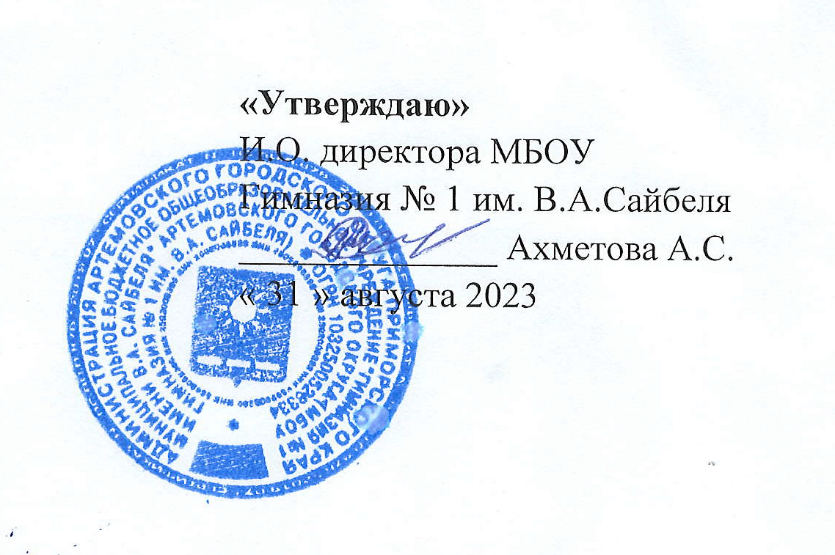 ‌РАБОЧАЯ ПРОГРАММА(ID 3858170)учебного предмета «ЛИТЕРАТУРНОЕ ЧТЕНИЕ»для обучающихся 1-4 классов Составитель: Босова Александра Владимировна, учитель начальных классов​г. Артём‌ 2023 г.‌​МИНИСТЕРСТВО ПРОСВЕЩЕНИЯ РОССИЙСКОЙ ФЕДЕРАЦИИ‌Муниципальное бюджетное общеобразовательное учреждение "Гимназия №1 имени В.А. Сайбеля"‌‌ ‌Администрация Артёмовского городского округа‌​‌РАБОЧАЯ ПРОГРАММА(ID 3846040)учебного предмета «ЛИТЕРАТУРНОЕ ЧТЕНИЕ»для обучающихся 1-4 классов Составитель: Чугуевская Светлана Владимировна, учитель начальных классов​г. Артём‌ 2023 г.‌​МИНИСТЕРСТВО ПРОСВЕЩЕНИЯ РОССИЙСКОЙ ФЕДЕРАЦИИ‌Муниципальное бюджетное общеобразовательное учреждение "Гимназия №1 имени В.А. Сайбеля"‌‌ ‌Администрация Артёмовского городского округа‌​‌РАБОЧАЯ ПРОГРАММА(ID 3857087)учебного предмета «ЛИТЕРАТУРНОЕ ЧТЕНИЕ»для обучающихся 1-4 классов Составитель: Ковальчук Ирина Владимировна, учитель начальных классов​г. Артём‌ 2023 г.‌​МИНИСТЕРСТВО ПРОСВЕЩЕНИЯ РОССИЙСКОЙ ФЕДЕРАЦИИ‌Муниципальное бюджетное общеобразовательное учреждение "Гимназия №1 имени В.А. Сайбеля"‌‌ ‌Администрация Артёмовского городского округа‌​‌РАБОЧАЯ ПРОГРАММА(ID 3846427)учебного предмета «ЛИТЕРАТУРНОЕ ЧТЕНИЕ»для обучающихся 1-4 классов Составитель: Сергиенко Оксана Владимировна, учитель начальных классов​г. Артём‌ 2023 г.‌​МИНИСТЕРСТВО ПРОСВЕЩЕНИЯ РОССИЙСКОЙ ФЕДЕРАЦИИ‌Муниципальное бюджетное общеобразовательное учреждение "Гимназия №1 имени В.А. Сайбеля"‌‌ ‌Администрация Артёмовского городского округа‌​‌РАБОЧАЯ ПРОГРАММА(ID 3845060)учебного предмета «ЛИТЕРАТУРНОЕ ЧТЕНИЕ»для обучающихся 1-4 классов Составитель: Максимушкина Нина Анаольевна, учитель начальных классов​г. Артём‌ 2023 г.‌​МИНИСТЕРСТВО ПРОСВЕЩЕНИЯ РОССИЙСКОЙ ФЕДЕРАЦИИ‌Муниципальное бюджетное общеобразовательное учреждение "Гимназия №1 имени В.А. Сайбеля"‌‌ ‌Администрация Артёмовского городского округа‌​‌РАБОЧАЯ ПРОГРАММА(ID 3845258)учебного предмета «ЛИТЕРАТУРНОЕ ЧТЕНИЕ»для обучающихся 1-4 классов Составитель: Мороз Татьяна Александровна, учитель начальных классов​г. Артём‌ 2023 г.‌​МИНИСТЕРСТВО ПРОСВЕЩЕНИЯ РОССИЙСКОЙ ФЕДЕРАЦИИ‌Муниципальное бюджетное общеобразовательное учреждение "Гимназия №1 имени В.А. Сайбеля"‌‌ ‌Администрация Артёмовского городского округа‌​‌РАБОЧАЯ ПРОГРАММА(ID 3845635)учебного предмета «ЛИТЕРАТУРНОЕ ЧТЕНИЕ»для обучающихся 1-4 классов Составитель: Лях Марина Викторовна, учитель начальных классов​г. Артём‌ 2023 г.‌​МИНИСТЕРСТВО ПРОСВЕЩЕНИЯ РОССИЙСКОЙ ФЕДЕРАЦИИ‌Муниципальное бюджетное общеобразовательное учреждение "Гимназия №1 имени В.А. Сайбеля"‌‌ ‌Администрация Артёмовского городского округа‌​‌РАБОЧАЯ ПРОГРАММА(ID 3845305)учебного предмета «ЛИТЕРАТУРНОЕ ЧТЕНИЕ»для обучающихся 1-4 классов Составитель: Сазыкина Оксана Юрьевна, учитель начальных классов​г. Артём‌ 2023 г.‌​МИНИСТЕРСТВО ПРОСВЕЩЕНИЯ РОССИЙСКОЙ ФЕДЕРАЦИИ‌Муниципальное бюджетное общеобразовательное учреждение "Гимназия №1 им. В.А.Сайбеля"‌‌ ‌Администрация Артёмовского городского округа‌​‌РАБОЧАЯ ПРОГРАММА(ID 131262)учебного предмета «ЛИТЕРАТУРНОЕ ЧТЕНИЕ»для обучающихся 1-4 классов Составитель: Бубнова Ирина Хасановна, учитель начальных классов​г. Артём‌ 2023 г.‌​ПОЯСНИТЕЛЬНАЯ ЗАПИСКАРабочая программа по учебному предмету «Литературное чтение» (предметная область «Русский язык и литературное чтение») соответствует Федеральной рабочей программе по учебному предмету «Литературное чтение» и включает пояснительную записку, содержание обучения, планируемые результаты освоения программы по литературному чтению. Пояснительная записка отражает общие цели и задачи изучения литературного чтения, место в структуре учебного плана, а также подходы к отбору содержания и планируемым результатам.Содержание обучения представлено тематическими блоками, которые предлагаются для обязательного изучения в каждом классе на уровне начального общего образования. Содержание обучения в каждом классе завершается перечнем универсальных учебных действий (познавательных, коммуникативных, регулятивных), которые возможно формировать средствами литературного чтения с учётом возрастных особенностей обучающихся.Планируемые результаты освоения программы по литературному чтению включают личностные, метапредметные результаты за период обучения, а также предметные достижения обучающегося за каждый год обучения на уровне начального общего образования.ОБЩАЯ ХАРАКТЕРИСТИКА УЧЕБНОГО ПРЕДМЕТА «ЛИТЕРАТУРНОЕ ЧТЕНИЕ»Программа по литературному чтению на уровне начального общего образования составлена на основе требований к результатам освоения программы начального общего образования ФГОС НОО, а также ориентирована на целевые приоритеты духовно-нравственного развития, воспитания и социализации обучающихся, сформулированные в федеральной рабочей программе воспитания.Литературное чтение – один из ведущих учебных предметов уровня начального общего образования, который обеспечивает, наряду с достижением предметных результатов, становление базового умения, необходимого для успешного изучения других предметов и дальнейшего обучения, читательской грамотности и закладывает основы интеллектуального, речевого, эмоционального, духовно-нравственного развития обучающихся.Литературное чтение призвано ввести обучающегося в мир художественной литературы, обеспечить формирование навыков смыслового чтения, способов и приёмов работы с различными видами текстов и книгой, знакомство с детской литературой и с учётом этого направлен на общее и литературное развитие обучающегося, реализацию творческих способностей обучающегося, а также на обеспечение преемственности в изучении систематического курса литературы.ЦЕЛИ ИЗУЧЕНИЯ УЧЕБНОГО ПРЕДМЕТА «ЛИТЕРАТУРНОЕ ЧТЕНИЕ»Приоритетная цель обучения литературному чтению – становление грамотного читателя, мотивированного к использованию читательской деятельности как средства самообразования и саморазвития, осознающего роль чтения в успешности обучения и повседневной жизни, эмоционально откликающегося на прослушанное или прочитанное произведение.Приобретённые обучающимися знания, полученный опыт решения учебных задач, а также сформированность предметных и универсальных действий в процессе изучения литературного чтения станут фундаментом обучения на уровне основного общего образования, а также будут востребованы в жизни.Достижение цели изучения литературного чтения определяется решением следующих задач:формирование у обучающихся положительной мотивации к систематическому чтению и слушанию художественной литературы и произведений устного народного творчества;достижение необходимого для продолжения образования уровня общего речевого развития;осознание значимости художественной литературы и произведений устного народного творчества для всестороннего развития личности человека;первоначальное представление о многообразии жанров художественных произведений и произведений устного народного творчества;овладение элементарными умениями анализа и интерпретации текста, осознанного использования при анализе текста изученных литературных понятий в соответствии с представленными предметными результатами по классам;овладение техникой смыслового чтения вслух, «про себя» (молча) и текстовой деятельностью, обеспечивающей понимание и использование информации для решения учебных задач.Программа по литературному чтению представляет вариант распределения предметного содержания по годам обучения с характеристикой планируемых результатов. Содержание программы по литературному чтению раскрывает следующие направления литературного образования обучающегося: речевая и читательская деятельности, круг чтения, творческая деятельность.В основу отбора произведений для литературного чтения положены общедидактические принципы обучения: соответствие возрастным возможностям и особенностям восприятия обучающимися фольклорных произведений и литературных текстов; представленность в произведениях нравственно-эстетических ценностей, культурных традиций народов России, отдельных произведений выдающихся представителей мировой детской литературы.Важным принципом отбора содержания программы по литературному чтению является представленность разных жанров, видов и стилей произведений, обеспечивающих формирование функциональной литературной грамотности обучающегося, а также возможность достижения метапредметных результатов, способности обучающегося воспринимать различные учебные тексты при изучении других предметов учебного плана начального общего образования.Планируемые результаты изучения литературного чтения включают личностные, метапредметные результаты за период обучения, а также предметные достижения обучающегося за каждый год обучения на уровне начального общего образования.МЕСТО УЧЕБНОГО ПРЕДМЕТА «ЛИТЕРАТУРНОЕ ЧТЕНИЕ» В УЧЕБНОМ ПЛАНЕПредмет «Литературное чтение» преемственен по отношению к предмету «Литература», который изучается в основной школе.На литературное чтение в 1 классе отводится 132 часа (из них ‌не менее 80 часов‌ составляет вводный интегрированный учебный курс «Обучение грамоте»), во 2-4 классах по 136 часов (4 часа в неделю в каждом классе).ПЛАНИРУЕМЫЕ ОБРАЗОВАТЕЛЬНЫЕ РЕЗУЛЬТАТЫИзучение литературного чтения в 1-4 классах направлено на достижение обучающимися личностных, метапредметных и предметных результатов освоения учебного предмета.ЛИЧНОСТНЫЕ РЕЗУЛЬТАТЫЛичностные результаты освоения программы предмета «Литературное чтение» достигаются в процессе единства учебной и воспитательной деятельности, обеспечивающей позитивную динамику развития личности младшего школьника, ориентированную на процессы самопознания, саморазвития и самовоспитания. Личностные результаты освоения программы предмета «Литературное чтение» отражают освоение младшими школьниками социально значимых норм и отношений, развитие позитивного отношения обучающихся к общественным, традиционным, социокультурным и духовно-нравственным ценностям, приобретение опыта применения сформированных представлений и отношений на практике.Гражданско-патриотическое воспитание:становление ценностного отношения к своей Родине – России, малой родине, проявление интереса к изучению родного языка, истории и культуре Российской Федерации, понимание естественной связи прошлого и настоящего в культуре общества;осознание своей этнокультурной и российской гражданской идентичности, сопричастности к прошлому, настоящему и будущему своей страны и родного края, проявление уважения к традициям и культуре своего и других народов в процессе восприятия и анализа произведений выдающихся представителей русской литературы и творчества народов России;первоначальные представления о человеке как члене общества, о правах и ответственности, уважении и достоинстве человека, о нравственно-этических нормах поведения и правилах межличностных отношений.Духовно-нравственное воспитание:освоение опыта человеческих взаимоотношений, признаки индивидуальности каждого человека, проявление сопереживания, уважения, любви, доброжелательности и других моральных качеств к родным, близким и чужим людям, независимо от их национальности, социального статуса, вероисповедания;осознание этических понятий, оценка поведения и поступков персонажей художественных произведений в ситуации нравственного выбора;выражение своего видения мира, индивидуальной позиции посредством накопления и систематизации литературных впечатлений, разнообразных по эмоциональной окраске;неприятие любых форм поведения, направленных на причинение физического и морального вреда другим людям Эстетическое воспитание:проявление уважительного отношения и интереса к художественной культуре, к различным видам искусства, восприимчивость к разным видам искусства, традициям и творчеству своего и других народов, готовность выражать своё отношение в разных видах художественной деятельности;приобретение эстетического опыта слушания, чтения и эмоционально-эстетической оценки произведений фольклора и художественной литературы;понимание образного языка художественных произведений, выразительных средств, создающих художественный образ.Трудовое воспитание:осознание ценности труда в жизни человека и общества, ответственное потребление и бережное отношение к результатам труда, навыки участия в различных видах трудовой деятельности, интерес к различным профессиям.Экологическое воспитание:бережное отношение к природе, осознание проблем взаимоотношений человека и животных, отражённых в литературных произведениях;неприятие действий, приносящих ей вред.Ценности научного познания:ориентация в деятельности на первоначальные представления о научной картине мира, понимание важности слова как средства создания словесно-художественного образа, способа выражения мыслей, чувств, идей автора;овладение смысловым чтением для решения различного уровня учебных и жизненных задач;потребность в самостоятельной читательской деятельности, саморазвитии средствами литературы, развитие познавательного интереса, активности, инициативности, любознательности и самостоятельности в познании произведений фольклора и художественной литературы, творчества писателей.МЕТАПРЕДМЕТНЫЕ РЕЗУЛЬТАТЫВ результате изучения предмета «Литературное чтение» в начальной школе у обучающихся будут сформированы познавательные универсальные учебные действия:базовые логические действия:сравнивать произведения по теме, главной мысли (морали), жанру, соотносить произведение и его автора, устанавливать основания для сравнения произведений, устанавливать аналогии;объединять произведения по жанру, авторской принадлежности;определять существенный признак для классификации, классифицировать произведения по темам, жанрам и видам;находить закономерности и противоречия при анализе сюжета (композиции), восстанавливать нарушенную последовательность событий (сюжета), составлять аннотацию, отзыв по предложенному алгоритму;выявлять недостаток информации для решения учебной (практической) задачи на основе предложенного алгоритма;устанавливать причинно-следственные связи в сюжете фольклорного и художественного текста, при составлении плана, пересказе текста, характеристике поступков героев;базовые исследовательские действия:определять разрыв между реальным и желательным состоянием объекта (ситуации) на основе предложенных учителем вопросов;формулировать с помощью учителя цель, планировать изменения объекта, ситуации;сравнивать несколько вариантов решения задачи, выбирать наиболее подходящий (на основе предложенных критериев);проводить по предложенному плану опыт, несложное исследование по установлению особенностей объекта изучения и связей между объектами (часть – целое, причина – следствие);формулировать выводы и подкреплять их доказательствами на основе результатов проведённого наблюдения (опыта, классификации, сравнения, исследования);прогнозировать возможное развитие процессов, событий и их последствия в аналогичных или сходных ситуациях;работа с информацией:выбирать источник получения информации;согласно заданному алгоритму находить в предложенном источнике информацию, представленную в явном виде;распознавать достоверную и недостоверную информацию самостоятельно или на основании предложенного учителем способа её проверки;соблюдать с помощью взрослых (учителей, родителей (законных представителей) правила информационной безопасности при поиске информации в сети Интернет;анализировать и создавать текстовую, видео, графическую, звуковую информацию в соответствии с учебной задачей;самостоятельно создавать схемы, таблицы для представления информации.К концу обучения в начальной школе у обучающегося формируются коммуникативные универсальные учебные действия:общение:воспринимать и формулировать суждения, выражать эмоции в соответствии с целями и условиями общения в знакомой среде;проявлять уважительное отношение к собеседнику, соблюдать правила ведения диалога и дискуссии;признавать возможность существования разных точек зрения;корректно и аргументированно высказывать своё мнение;строить речевое высказывание в соответствии с поставленной задачей;создавать устные и письменные тексты (описание, рассуждение, повествование);готовить небольшие публичные выступления;подбирать иллюстративный материал (рисунки, фото, плакаты) к тексту выступления.К концу обучения в начальной школе у обучающегося формируются регулятивные универсальные учебные действия:самоорганизация:планировать действия по решению учебной задачи для получения результата;выстраивать последовательность выбранных действий;самоконтроль:устанавливать причины успеха/неудач учебной деятельности;корректировать свои учебные действия для преодоления ошибок.Совместная деятельность:формулировать краткосрочные и долгосрочные цели (индивидуальные с учётом участия в коллективных задачах) в стандартной (типовой) ситуации на основе предложенного формата планирования, распределения промежуточных шагов и сроков;принимать цель совместной деятельности, коллективно строить действия по её достижению: распределять роли, договариваться, обсуждать процесс и результат совместной работы;проявлять готовность руководить, выполнять поручения, подчиняться;ответственно выполнять свою часть работы;оценивать свой вклад в общий результат;выполнять совместные проектные задания с опорой на предложенные образцы.ПРЕДМЕТНЫЕ РЕЗУЛЬТАТЫПредметные результаты освоения программы начального общего образования по учебному предмету «Литературное чтение» отражают специфику содержания предметной области, ориентированы на применение знаний, умений и навыков обучающимися в различных учебных ситуациях и жизненных условиях и представлены по годам обучения.1 КЛАССпонимать ценность чтения для решения учебных задач и применения в различных жизненных ситуациях: отвечать на вопрос о важности чтения для личного развития, находить в художественных произведениях отражение нравственных ценностей, традиций, быта разных народов;владеть техникой слогового плавного чтения с переходом на чтение целыми словами, читать осознанно вслух целыми словами без пропусков и перестановок букв и слогов доступные для восприятия и небольшие по объёму произведения в темпе не менее 30 слов в минуту (без отметочного оценивания);читать наизусть с соблюдением орфоэпических и пунктуационных норм не менее 2 стихотворений о Родине, о детях, о семье, о родной природе в разные времена года;различать прозаическую (нестихотворную) и стихотворную речь;различать и называть отдельные жанры фольклора (устного народного творчества) и художественной литературы (загадки, пословицы, потешки, сказки (фольклорные и литературные), рассказы, стихотворения);понимать содержание прослушанного/прочитанного произведения: отвечать на вопросы по фактическому содержанию произведения;владеть элементарными умениями анализа текста прослушанного/прочитанного произведения: определять последовательность событий в произведении, характеризовать поступки (положительные или отрицательные) героя, объяснять значение незнакомого слова с использованием словаря;участвовать в обсуждении прослушанного/прочитанного произведения: отвечать на вопросы о впечатлении от произведения, использовать в беседе изученные литературные понятия (автор, герой, тема, идея, заголовок, содержание произведения), подтверждать свой ответ примерами из текста;пересказывать (устно) содержание произведения с соблюдением последовательности событий, с опорой на предложенные ключевые слова, вопросы, рисунки, предложенный план;читать по ролям с соблюдением норм произношения, расстановки ударения;составлять высказывания по содержанию произведения (не менее 3 предложений) по заданному алгоритму;сочинять небольшие тексты по предложенному началу и др. (не менее 3 предложений);ориентироваться в книге/учебнике по обложке, оглавлению, иллюстрациям;выбирать книги для самостоятельного чтения по совету взрослого и с учётом рекомендательного списка, рассказывать о прочитанной книге по предложенному алгоритму;обращаться к справочной литературе для получения дополнительной информации в соответствии с учебной задачей.2 КЛАССобъяснять важность чтения для решения учебных задач и применения в различных жизненных ситуациях: переходить от чтения вслух к чтению про себя в соответствии с учебной задачей, обращаться к разным видам чтения (изучающее, ознакомительное, поисковое выборочное, просмотровое выборочное), находить в фольклоре и литературных произведениях отражение нравственных ценностей, традиций, быта, культуры разных народов, ориентироваться в нравственно-этических понятиях в контексте изученных произведений;читать вслух целыми словами без пропусков и перестановок букв и слогов доступные по восприятию и небольшие по объёму прозаические и стихотворные произведения в темпе не менее 40 слов в минуту (без отметочного оценивания);читать наизусть с соблюдением орфоэпических и пунктуационных норм не менее 3 стихотворений о Родине, о детях, о семье, о родной природе в разные времена года;различать прозаическую и стихотворную речь: называть особенности стихотворного произведения (ритм, рифма);понимать содержание, смысл прослушанного/прочитанного произведения: отвечать и формулировать вопросы по фактическому содержанию произведения;различать и называть отдельные жанры фольклора (считалки, загадки, пословицы, потешки, небылицы, народные песни, скороговорки, сказки о животных, бытовые и волшебные) и художественной литературы (литературные сказки, рассказы, стихотворения, басни);владеть элементарными умениями анализа и интерпретации текста: определять тему и главную мысль, воспроизводить последовательность событий в тексте произведения, составлять план текста (вопросный, номинативный);описывать характер героя, находить в тексте средства изображения (портрет) героя и выражения его чувств, оценивать поступки героев произведения, устанавливать взаимосвязь между характером героя и его поступками, сравнивать героев одного произведения по предложенным критериям, характеризовать отношение автора к героям, его поступкам;объяснять значение незнакомого слова с опорой на контекст и с использованием словаря; находить в тексте примеры использования слов в прямом и переносном значении;осознанно применять для анализа текста изученные понятия (автор, литературный герой, тема, идея, заголовок, содержание произведения, сравнение, эпитет);участвовать в обсуждении прослушанного/прочитанного произведения: понимать жанровую принадлежность произведения, формулировать устно простые выводы, подтверждать свой ответ примерами из текста;пересказывать (устно) содержание произведения подробно, выборочно, от лица героя, от третьего лица;читать по ролям с соблюдением норм произношения, расстановки ударения, инсценировать небольшие эпизоды из произведения;составлять высказывания на заданную тему по содержанию произведения (не менее 5 предложений);сочинять по аналогии с прочитанным загадки, небольшие сказки, рассказы;ориентироваться в книге/учебнике по обложке, оглавлению, аннотации, иллюстрациям, предисловию, условным обозначениям;выбирать книги для самостоятельного чтения с учётом рекомендательного списка, используя картотеки, рассказывать о прочитанной книге;использовать справочную литературу для получения дополнительной информации в соответствии с учебной задачей.3 КЛАССотвечать на вопрос о культурной значимости устного народного творчества и художественной литературы, находить в фольклоре и литературных произведениях отражение нравственных ценностей, традиций, быта, культуры разных народов, ориентироваться в нравственно-этических понятиях в контексте изученных произведений;читать вслух и про себя в соответствии с учебной задачей, использовать разные виды чтения (изучающее, ознакомительное, поисковое выборочное, просмотровое выборочное);читать вслух целыми словами без пропусков и перестановок букв и слогов доступные по восприятию и небольшие по объёму прозаические и стихотворные произведения в темпе не менее 60 слов в минуту (без отметочного оценивания);читать наизусть не менее 4 стихотворений в соответствии с изученной тематикой произведений;различать художественные произведения и познавательные тексты;различать прозаическую и стихотворную речь: называть особенности стихотворного произведения (ритм, рифма, строфа), отличать лирическое произведение от эпического;понимать жанровую принадлежность, содержание, смысл прослушанного/прочитанного произведения: отвечать и формулировать вопросы к учебным и художественным текстам;различать и называть отдельные жанры фольклора (считалки, загадки, пословицы, потешки, небылицы, народные песни, скороговорки, сказки о животных, бытовые и волшебные) и художественной литературы (литературные сказки, рассказы, стихотворения, басни), приводить примеры произведений фольклора разных народов России;владеть элементарными умениями анализа и интерпретации текста: формулировать тему и главную мысль, определять последовательность событий в тексте произведения, выявлять связь событий, эпизодов текста; составлять план текста (вопросный, номинативный, цитатный);характеризовать героев, описывать характер героя, давать оценку поступкам героев, составлять портретные характеристики персонажей; выявлять взаимосвязь между поступками, мыслями, чувствами героев, сравнивать героев одного произведения и сопоставлять их поступки по предложенным критериям (по аналогии или по контрасту);отличать автора произведения от героя и рассказчика, характеризовать отношение автора к героям, поступкам, описанной картине, находить в тексте средства изображения героев (портрет), описание пейзажа и интерьера;объяснять значение незнакомого слова с опорой на контекст и с использованием словаря; находить в тексте примеры использования слов в прямом и переносном значении, средств художественной выразительности (сравнение, эпитет, олицетворение);осознанно применять изученные понятия (автор, мораль басни, литературный герой, персонаж, характер, тема, идея, заголовок, содержание произведения, эпизод, смысловые части, композиция, сравнение, эпитет, олицетворение);участвовать в обсуждении прослушанного/прочитанного произведения: строить монологическое и диалогическое высказывание с соблюдением орфоэпических и пунктуационных норм, устно и письменно формулировать простые выводы, подтверждать свой ответ примерами из текста; использовать в беседе изученные литературные понятия;пересказывать произведение (устно) подробно, выборочно, сжато (кратко), от лица героя, с изменением лица рассказчика, от третьего лица;при анализе и интерпретации текста использовать разные типы речи (повествование, описание, рассуждение) с учётом специфики учебного и художественного текстов;читать по ролям с соблюдением норм произношения, инсценировать небольшие эпизоды из произведения;составлять устные и письменные высказывания на основе прочитанного/прослушанного текста на заданную тему по содержанию произведения (не менее 8 предложений), корректировать собственный письменный текст;составлять краткий отзыв о прочитанном произведении по заданному алгоритму;сочинять тексты, используя аналогии, иллюстрации, придумывать продолжение прочитанного произведения;использовать в соответствии с учебной задачей аппарат издания (обложку, оглавление, аннотацию, иллюстрации, предисловие, приложения, сноски, примечания);выбирать книги для самостоятельного чтения с учётом рекомендательного списка, используя картотеки, рассказывать о прочитанной книге;использовать справочные издания, в том числе верифицированные электронные образовательные и информационные ресурсы, включённые в федеральный перечень. 4 КЛАССосознавать значимость художественной литературы и фольклора для всестороннего развития личности человека, находить в произведениях отражение нравственных ценностей, фактов бытовой и духовной культуры народов России и мира, ориентироваться в нравственно-этических понятиях в контексте изученных произведений;демонстрировать интерес и положительную мотивацию к систематическому чтению и слушанию художественной литературы и произведений устного народного творчества: формировать собственный круг чтения;читать вслух и про себя в соответствии с учебной задачей, использовать разные виды чтения (изучающее, ознакомительное, поисковое выборочное, просмотровое выборочное);читать вслух целыми словами без пропусков и перестановок букв и слогов доступные по восприятию и небольшие по объёму прозаические и стихотворные произведения в темпе не менее 80 слов в минуту (без отметочного оценивания);читать наизусть не менее 5 стихотворений в соответствии с изученной тематикой произведений;различать художественные произведения и познавательные тексты;различать прозаическую и стихотворную речь: называть особенности стихотворного произведения (ритм, рифма, строфа), отличать лирическое произведение от эпического;понимать жанровую принадлежность, содержание, смысл прослушанного/прочитанного произведения: отвечать и формулировать вопросы (в том числе проблемные) к познавательным, учебным и художественным текстам;различать и называть отдельные жанры фольклора (считалки, загадки, пословицы, потешки, небылицы, народные песни, скороговорки, сказки о животных, бытовые и волшебные), приводить примеры произведений фольклора разных народов России;соотносить читаемый текст с жанром художественной литературы (литературные сказки, рассказы, стихотворения, басни), приводить примеры разных жанров литературы России и стран мира;владеть элементарными умениями анализа и интерпретации текста: определять тему и главную мысль, последовательность событий в тексте произведения, выявлять связь событий, эпизодов текста;характеризовать героев, давать оценку их поступкам, составлять портретные характеристики персонажей, выявлять взаимосвязь между поступками и мыслями, чувствами героев, сравнивать героев одного произведения по самостоятельно выбранному критерию (по аналогии или по контрасту), характеризовать собственное отношение к героям, поступкам; находить в тексте средства изображения героев (портрет) и выражения их чувств, описание пейзажа и интерьера, устанавливать причинно-следственные связи событий, явлений, поступков героев;объяснять значение незнакомого слова с опорой на контекст и с использованием словаря; находить в тексте примеры использования слов в прямом и переносном значении, средства художественной выразительности (сравнение, эпитет, олицетворение, метафора);осознанно применять изученные понятия (автор, мораль басни, литературный герой, персонаж, характер, тема, идея, заголовок, содержание произведения, эпизод, смысловые части, композиция, сравнение, эпитет, олицетворение, метафора, лирика, эпос, образ);участвовать в обсуждении прослушанного/прочитанного произведения: строить монологическое и диалогическое высказывание с соблюдением норм русского литературного языка (норм произношения, словоупотребления, грамматики); устно и письменно формулировать простые выводы на основе прослушанного/прочитанного текста, подтверждать свой ответ примерами из текста;составлять план текста (вопросный, номинативный, цитатный), пересказывать (устно) подробно, выборочно, сжато (кратко), от лица героя, с изменением лица рассказчика, от третьего лица;читать по ролям с соблюдением норм произношения, расстановки ударения, инсценировать небольшие эпизоды из произведения;составлять устные и письменные высказывания на заданную тему по содержанию произведения (не менее 10 предложений), писать сочинения на заданную тему, используя разные типы речи (повествование, описание, рассуждение), корректировать собственный текст с учётом правильности, выразительности письменной речи;составлять краткий отзыв о прочитанном произведении по заданному алгоритму;сочинять по аналогии с прочитанным, составлять рассказ по иллюстрациям, от имени одного из героев, придумывать продолжение прочитанного произведения (не менее 10 предложений);использовать в соответствии с учебной задачей аппарат издания (обложку, оглавление, аннотацию, иллюстрации, предисловие, приложения, сноски, примечания);выбирать книги для самостоятельного чтения с учётом рекомендательного списка, используя картотеки, рассказывать о прочитанной книге;использовать справочную литературу, электронные образовательные и информационные ресурсы информационно-коммуникационной сети Интернет (в условиях контролируемого входа), для получения дополнительной информации в соответствии с учебной задачей.СОДЕРЖАНИЕ УЧЕБНОГО ПРЕДМЕТА1 КЛАССОбучение грамоте[1]Развитие речиСоставление небольших рассказов на основе собственных игр, занятий. Участие в диалоге. Понимание текста при его прослушивании и при самостоятельном чтении вслух.ФонетикаЗвуки речи. Единство звукового состава слова и его значения. Установление последовательности звуков в слове и определение количества звуков.ЧтениеСлоговое чтение (ориентация на букву, обозначающую гласный звук). Плавное слоговое чтение и чтение целыми словами со скоростью, соответствующей индивидуальному темпу. Осознанное чтение слов, словосочетаний, предложений. Чтение с интонациями и паузами в соответствии со знаками препинания. Выразительное чтение на материале небольших прозаических текстов и стихотворений.Орфоэпическое чтение (при переходе к чтению целыми словами). Орфографическое чтение (проговаривание) как средство самоконтроля при письме под диктовку и при списывании.СИСТЕМАТИЧЕСКИЙ КУРССказка фольклорная (народная) и литературная (авторская). Восприятие текста произведений художественной литературы и устного народного творчества (не менее четырёх произведений). Фольклорная и литературная (авторская) сказка: сходство и различия. Реальность и волшебство в сказке. Событийная сторона сказок: последовательность событий в фольклорной (народной) и литературной (авторской) сказке. Отражение сюжета в иллюстрациях. Герои сказочных произведений. Нравственные ценности и идеи, традиции, быт, культура в русских народных и литературных (авторских) сказках, поступки, отражающие нравственные качества (отношение к природе, людям, предметам).Произведения для чтения: народные сказки о животных «Лисица и тетерев», «Лиса и рак», литературные (авторские) сказки К.Д. Ушинский «Петух и собака», сказки В.Г.Сутеева «Кораблик», «Под грибом» ‌и другие (по выбору).‌ Произведения о детях и для детей. Понятие «тема произведения» (общее представление): чему посвящено, о чём рассказывает. Главная мысль произведения: его основная идея (чему учит? какие качества воспитывает?). Произведения одной темы, но разных жанров: рассказ, стихотворение, сказка (общее представление на примере не менее шести произведений К. Д. Ушинского, Л. Н. Толстого, Е. А. Пермяка, В. А. Осеевой, А. Л. Барто, Ю. И. Ермолаева). Характеристика героя произведения, общая оценка поступков. Понимание заголовка произведения, его соотношения с содержанием произведения и его идеей. Осознание нравственно-этических понятий: друг, дружба, забота, труд, взаимопомощь.Произведения для чтения: К.Д. Ушинский «Худо тому, кто добра не делает никому», Л.Н. Толстой «Косточка», Е.А. Пермяк «Торопливый ножик»,В.А. Осеева «Три товарища», А.Л. Барто «Я – лишний», Ю.И. Ермолаев «Лучший друг» ‌и другие (по выбору).‌Произведения о родной природе. Восприятие и самостоятельное чтение поэтических произведений о природе (на примере трёх-четырёх доступных произведений А. К. Толстого, А. Н. Плещеева, Е. Ф. Трутневой, С. Я. Маршака и др.). Тема поэтических произведений: звуки и краски природы, времена года, человек и природа; Родина, природа родного края. Особенности стихотворной речи, сравнение с прозаической: рифма, ритм (практическое ознакомление). Настроение, которое рождает поэтическое произведение. Отражение нравственной идеи в произведении: любовь к Родине, природе родного края. Иллюстрация к произведению как отражение эмоционального отклика на произведение. Выразительное чтение поэзии. Роль интонации при выразительном чтении. Интонационный рисунок выразительного чтения: ритм, темп, сила голоса.Устное народное творчество – малые фольклорные жанры (не менее шести произведений). Многообразие малых жанров устного народного творчества: потешка, загадка, пословица, их назначение (веселить, потешать, играть, поучать). Особенности разных малых фольклорных жанров. Потешка – игровой народный фольклор. Загадки – средство воспитания живости ума, сообразительности. Пословицы – проявление народной мудрости, средство воспитания понимания жизненных правил.Произведения для чтения: потешки, загадки, пословицы.Произведения о братьях наших меньших (трёх-четырёх авторов по выбору) – герои произведений. Цель и назначение произведений о взаимоотношениях человека и животных – воспитание добрых чувств и бережного отношения к животным. Виды текстов: художественный и научно-познавательный, их сравнение. Характеристика героя: описание его внешности. Осознание нравственно-этических понятий: любовь и забота о животных.Произведения для чтения: В.В. Бианки «Лис и Мышонок», Е.И. Чарушин «Про Томку», М.М. Пришвин «Ёж», Н.И. Сладков «Лисица и Ёж» ‌и другие.‌Произведения о маме. Восприятие и самостоятельное чтение произведений о маме (не менее одного автора по выбору, на примере доступных произведений Е. А. Благининой, А. Л. Барто, А. В. Митяева ‌и др.‌). Осознание нравственно-этических понятий: чувство любви как привязанность одного человека к другому (матери к ребёнку, детей к матери, близким), проявление любви и заботы о родных людях.Произведения для чтения: Е.А. Благинина «Посидим в тишине», А.Л. Барто «Мама», А.В. Митяев «За что я люблю маму» ‌и другие (по выбору).‌Фольклорные и авторские произведения о чудесах и фантазии (не менее трёх произведений). Способность автора произведения замечать чудесное в каждом жизненном проявлении, необычное в обыкновенных явлениях окружающего мира. Сочетание в произведении реалистических событий с необычными, сказочными, фантастическими.Произведения для чтения: Р.С. Сеф «Чудо», В.В. Лунин «Я видел чудо», Б.В. Заходер «Моя Вообразилия», Ю.П. Мориц «Сто фантазий» ​‌и другие (по выбору).‌Библиографическая культура (работа с детской книгой). Представление о том, что книга – источник необходимых знаний. Обложка, оглавление, иллюстрации – элементы ориентировки в книге. Умение использовать тематический каталог при выборе книг в библиотеке.Изучение литературного чтения в 1 классе способствует освоению на пропедевтическом уровне ряда универсальных учебных действий: познавательных универсальных учебных действий, коммуникативных универсальных учебных действий, регулятивных универсальных учебных действий, совместной деятельности. Базовые логические действия как часть познавательных универсальных учебных действий способствуют формированию умений:читать вслух целыми словами без пропусков и перестановок букв и слогов доступные по восприятию и небольшие по объёму прозаические и стихотворные произведения;понимать фактическое содержание прочитанного или прослушанного текста;ориентироваться в терминах и понятиях: фольклор, малые фольклорные жанры, тема, идея, заголовок, содержание произведения, сказка (фольклорная и литературная), автор, герой, рассказ, стихотворение (в пределах изученного);различать и группировать произведения по жанрам (загадки, пословицы, сказки (фольклорная и литературная), стихотворение, рассказ);анализировать текст: определять тему, устанавливать последовательность событий в произведении, характеризовать героя, давать положительную или отрицательную оценку его поступкам, задавать вопросы по фактическому содержанию;сравнивать произведения по теме, настроению, которое оно вызывает.Работа с информацией как часть познавательных универсальных учебных действий способствует формированию умений:понимать, что текст произведения может быть представлен в иллюстрациях, различных видах зрительного искусства (фильм, спектакль и другие);соотносить иллюстрацию с текстом произведения, читать отрывки из текста, которые соответствуют иллюстрации.Коммуникативные универсальные учебные действия способствуют формированию умений:читать наизусть стихотворения, соблюдать орфоэпические и пунктуационные нормы;участвовать в беседе по обсуждению прослушанного или прочитанного текста: слушать собеседника, отвечать на вопросы, высказывать своё отношение к обсуждаемой проблеме;пересказывать (устно) содержание произведения с опорой на вопросы, рисунки, предложенный план;объяснять своими словами значение изученных понятий;описывать своё настроение после слушания (чтения) стихотворений, сказок, рассказов.Регулятивные универсальные учебные действия способствуют формированию умений:понимать и удерживать поставленную учебную задачу, в случае необходимости обращаться за помощью к учителю;проявлять желание самостоятельно читать, совершенствовать свой навык чтения; с помощью учителя оценивать свои успехи (трудности) в освоении читательской деятельности.Совместная деятельность способствует формированию умений:проявлять желание работать в парах, небольших группах;проявлять культуру взаимодействия, терпение, умение договариваться, ответственно выполнять свою часть работы.2 КЛАССО нашей Родине. Круг чтения: произведения о Родине (на примере не менее трёх стихотворений И. С. Никитина, Ф. П. Савинова, А. А. Прокофьева ‌и др.‌). Патриотическое звучание произведений о родном крае и природе. Отражение в произведениях нравственно-этических понятий: любовь к Родине, родному краю, Отечеству. Анализ заголовка, соотнесение его с главной мыслью и идеей произведения. Иллюстрация к произведению как отражение эмоционального отклика на произведение. Отражение темы. Родины в изобразительном искусстве (пейзажи И. И. Левитана, И. И. Шишкина, В. Д. Поленова ‌и др.‌).Произведения для чтения: И.С. Никитин «Русь», Ф.П. Савинов «Родина», А.А. Прокофьев «Родина» ‌и другие (по выбору)‌.Фольклор (устное народное творчество). Произведения малых жанров фольклора (потешки, считалки, пословицы, скороговорки, небылицы, загадки по выбору). Шуточные фольклорные произведения – скороговорки, небылицы. Особенности скороговорок, их роль в речи. Игра со словом, «перевёртыш событий» как основа построения небылиц. Ритм и счёт – основные средства выразительности и построения считалки. Народные песни, их особенности. Загадка как жанр фольклора, тематические группы загадок. Сказка – выражение народной мудрости, нравственная идея фольклорных сказок. Особенности сказок разного вида (о животных, бытовые, волшебные). Особенности сказок о животных: сказки народов России. Бытовая сказка: герои, место действия, особенности построения и языка. Диалог в сказке. Понятие о волшебной сказке (общее представление): наличие присказки, постоянные эпитеты, волшебные герои. Фольклорные произведения народов России: отражение в сказках народного быта и культуры.Произведения для чтения: потешки, считалки, пословицы, скороговорки, загадки, народные песни, русская народная сказка «Каша из топора», русская народная сказка «У страха глаза велики», русская народная сказка «Зимовье зверей», русская народная сказка «Снегурочка», сказки народов России ‌(1-2 произведения) и другие.‌Звуки и краски родной природы в разные времена года. Тема природы в разные времена года (осень, зима, весна, лето) в произведениях литературы ‌(по выбору, не менее пяти авторов)‌. Эстетическое восприятие явлений природы (звуки, краски времён года). Средства выразительности при описании природы: сравнение и эпитет. Настроение, которое создаёт пейзажная лирика. Иллюстрация как отражение эмоционального отклика на произведение. Отражение темы «Времена года» в картинах художников (на примере пейзажей И. И. Левитана, В. Д. Поленова, А. И. Куинджи, И. И. Шишкина ‌и др.‌) и музыкальных произведениях (например, произведения П. И. Чайковского, А. Вивальди ‌и др.‌). Произведения для чтения: А.С. Пушкин «Уж небо осенью дышало…», «Вот север, тучи нагоняя…», А.А. Плещеев «Осень», А.К. Толстой «Осень. Обсыпается наш сад…», М.М. Пришвин «Осеннее утро», Г.А. Скребицкий «Четыре художника», Ф.И. Тютчев «Чародейкою Зимою», «Зима недаром злится», И.С. Соколов-Микитов «Зима в лесу», С.А. Есенин «Поёт зима – аукает…», И.З. Суриков «Лето» ‌и другие‌.О детях и дружбе. Круг чтения: тема дружбы в художественном произведении (расширение круга чтения: не менее четырёх произведений Н.Н. Носова, В.А. Осеевой, В.Ю. Драгунского, В.В. Лунина ‌и др.‌). Отражение в произведениях нравственно-этических понятий: дружба, терпение, уважение, помощь друг другу. Главная мысль произведения. Герой произведения (введение понятия «главный герой»), его характеристика (портрет), оценка поступков.Произведения для чтения: Л.Н. Толстой «Филиппок», Е.А. Пермяк «Две пословицы», Ю.И. Ермолаев «Два пирожных», В.А. Осеева «Синие листья», Н.Н. Носов «На горке», «Заплатка», А.Л. Барто «Катя», В.В. Лунин «Я и Вовка», В.Ю. Драгунский «Тайное становится явным» ‌и другие (по выбору)‌.Мир сказок. Фольклорная (народная) и литературная (авторская) сказка: «бродячие» сюжеты (произведения по выбору, не менее четырёх). Фольклорная основа авторских сказок: сравнение сюжетов, героев, особенностей языка. Составление плана произведения: части текста, их главные темы. Иллюстрации, их значение в раскрытии содержания произведения.Произведения для чтения: народная сказка «Золотая рыбка», А.С. Пушкин «Сказка о рыбаке и рыбке», народная сказка «Морозко», В.Ф. Одоевский «Мороз Иванович», В.И. Даль «Девочка Снегурочка» ‌и другие‌.О братьях наших меньших. Жанровое многообразие произведений о животных (песни, загадки, сказки, басни, рассказы, стихотворения; произведения по выбору, не менее пяти авторов). Дружба людей и животных – тема литературы (произведения Е. И. Чарушина, В. В. Бианки, С. В. Михалкова, Б. С. Житкова, М. М. Пришвина ‌и др.‌). Отражение образов животных в фольклоре (русские народные песни, загадки, сказки). Герои стихотворных и прозаических произведений о животных. Описание животных в художественном и научно-познавательном тексте. Нравственно-этические понятия: отношение человека к животным (любовь и забота). Особенности басни как жанра литературы, прозаические и стихотворные басни (на примере произведений И. А. Крылова, Л. Н. Толстого). Мораль басни как нравственный урок (поучение). Знакомство с художниками-иллюстраторами, анималистами (без использования термина): Е. И. Чарушин, В. В. Бианки.Произведения для чтения: И.А. Крылов «Лебедь, Щука и Рак», Л.Н. Толстой «Лев и мышь», М.М. Пришвин «Ребята и утята», Б.С. Житков «Храбрый утёнок», В.Д. Берестов «Кошкин щенок», В.В. Бианки «Музыкант», Е.И. Чарушин «Страшный рассказ», С.В. Михалков «Мой щенок» ‌и другие (по выбору)‌.О наших близких, о семье. Тема семьи, детства, взаимоотношений взрослых и детей в творчестве писателей и фольклорных произведениях ‌(по выбору)‌. Отражение нравственных семейных ценностей в произведениях о семье: любовь и сопереживание, уважение и внимание к старшему поколению, радость общения и защищённость в семье. Тема художественных произведений: Международный женский день, День Победы.Произведения для чтения: Л.Н. Толстой «Отец и сыновья», А.А. Плещеев «Песня матери», В.А. Осеева «Сыновья», С.В. Михалков «Быль для детей», С.А. Баруздин «Салют» ‌и другое (по выбору)‌.Зарубежная литература. Круг чтения: литературная (авторская) сказка ‌(не менее двух произведений)‌: зарубежные писатели-сказочники (Ш. Перро, Х.-К. Андерсен ‌и др.‌). Характеристика авторской сказки: герои, особенности построения и языка. Сходство тем и сюжетов сказок разных народов. Составление плана художественного произведения: части текста, их главные темы. Иллюстрации, их значение в раскрытии содержания произведения.Произведения для чтения: Ш. Перро «Кот в сапогах», Х.-К. Андерсен «Пятеро из одного стручка» ‌и другие (по выбору)‌.Библиографическая культура (работа с детской книгой и справочной литературой). Книга как источник необходимых знаний. Элементы книги: содержание или оглавление, аннотация, иллюстрация. Выбор книг на основе рекомендательного списка, тематические картотеки библиотеки. Книга учебная, художественная, справочная.Изучение литературного чтения во 2 классе способствует освоению на пропедевтическом уровне ряда универсальных учебных действий: познавательных универсальных учебных действий, коммуникативных универсальных учебных действий, регулятивных универсальных учебных действий, совместной деятельности.Базовые логические и исследовательские действия как часть познавательных универсальных учебных действий способствуют формированию умений:читать вслух целыми словами без пропусков и перестановок букв и слогов доступные по восприятию и небольшие по объёму прозаические и стихотворные произведения (без отметочного оценивания);сравнивать и группировать различные произведения по теме (о Родине,о родной природе, о детях, о животных, о семье, о чудесах и превращениях),по жанрам (произведения устного народного творчества, сказка (фольклорнаяи литературная), рассказ, басня, стихотворение);характеризовать (кратко) особенности жанров (произведения устного народного творчества, литературная сказка, рассказ, басня, стихотворение);анализировать текст сказки, рассказа, басни: определять тему, главную мысль произведения, находить в тексте слова, подтверждающие характеристику героя, оценивать его поступки, сравнивать героев по предложенному алгоритму, устанавливать последовательность событий (действий) в сказке и рассказе;анализировать текст стихотворения: называть особенности жанра (ритм, рифма), находить в тексте сравнения, эпитеты, слова в переносном значении, объяснять значение незнакомого слова с опорой на контекст и по словарю.Работа с информацией как часть познавательных универсальных учебных действий способствует формированию умений:соотносить иллюстрации с текстом произведения;ориентироваться в содержании книги, каталоге, выбирать книгу по автору, каталогу на основе рекомендованного списка;по информации, представленной в оглавлении, в иллюстрациях предполагать тему и содержание книги;пользоваться словарями для уточнения значения незнакомого слова.Коммуникативные универсальные учебные действия способствуют формированию умений:участвовать в диалоге: отвечать на вопросы, кратко объяснять свои ответы, дополнять ответы других участников, составлять свои вопросы и высказыванияна заданную тему;пересказывать подробно и выборочно прочитанное произведение;обсуждать (в парах, группах) содержание текста, формулировать (устно) простые выводы на основе прочитанного (прослушанного) произведения;описывать (устно) картины природы;сочинять по аналогии с прочитанным загадки, рассказы, небольшие сказки;участвовать в инсценировках и драматизации отрывков из художественных произведений.Регулятивные универсальные учебные действия способствуют формированию умений:оценивать своё эмоциональное состояние, возникшее при прочтении (слушании) произведения;удерживать в памяти последовательность событий прослушанного (прочитанного) текста;контролировать выполнение поставленной учебной задачи при чтении(слушании) произведения;проверять (по образцу) выполнение поставленной учебной задачи.Совместная деятельность способствует формированию умений:выбирать себе партнёров по совместной деятельности;распределять работу, договариваться, приходить к общему решению, отвечать за общий результат работы.3 КЛАССО Родине и её истории. Любовь к Родине и её история – важные темы произведений литературы (произведения одного-двух авторов по выбору). Чувство любви к Родине, сопричастность к прошлому и настоящему своей страны и родного края – главные идеи, нравственные ценности, выраженные в произведениях о Родине. Образ Родины в стихотворных и прозаических произведениях писателей и поэтов ХIХ и ХХ веков. Осознание нравственно-этических понятий: любовь к родной стороне, малой родине, гордость за красоту и величие своей Отчизны. Роль и особенности заголовка произведения. Репродукции картин как иллюстрации к произведениям о Родине. Использование средств выразительности при чтении вслух: интонация, темп, ритм, логические ударения. Произведения для чтения: К.Д. Ушинский «Наше отечество», М.М. Пришвин «Моя Родина», С.А. Васильев «Россия», Н.П. Кончаловская «Наша древняя столица» (отрывки) ‌и другое (по выбору)‌.Фольклор (устное народное творчество). Круг чтения: малые жанры фольклора (пословицы, потешки, считалки, небылицы, скороговорки, загадки, по выбору). Знакомство с видами загадок. Пословицы народов России (значение, характеристика, нравственная основа). Книги и словари, созданные В. И. Далем. Активный словарь устной речи: использование образных слов, пословиц и поговорок, крылатых выражений. Нравственные ценности в фольклорных произведениях народов России.Фольклорная сказка как отражение общечеловеческих ценностей и нравственных правил. Виды сказок (о животных, бытовые, волшебные). Художественные особенности сказок: построение (композиция), язык (лексика). Характеристика героя, волшебные помощники, иллюстрация как отражение сюжета волшебной сказки (картины В. М. Васнецова, И. Я. Билибина ‌и др.)‌. Отражение в сказках народного быта и культуры. Составление плана сказки.Круг чтения: народная песня. Чувства, которые рождают песни, темы песен. Описание картин природы как способ рассказать в песне о родной земле. Былина как народный песенный сказ о важном историческом событии. Фольклорные особенности жанра былин: язык (напевность исполнения, выразительность), характеристика главного героя (где жил, чем занимался, какими качествами обладал). Характеристика былин как героического песенного сказа, их особенности (тема, язык). Язык былин, устаревшие слова, их место в былине и представление в современной лексике. Репродукции картин как иллюстрации к эпизодам фольклорного произведения.Произведения для чтения: малые жанры фольклора, русская народная сказка «Иван-царевич и серый волк», былина об Илье Муромце ‌и другие (по выбору)‌.Творчество А. С. Пушкина. А. С. Пушкин – великий русский поэт. Лирические произведения А. С. Пушкина: средства художественной выразительности (сравнение, эпитет); рифма, ритм. Литературные сказки А. С. Пушкина в стихах («Сказка о царе Салтане, о сыне его славном и могучем богатыре князе Гвидоне Салтановиче и о прекрасной царевне Лебеди» ‌и другие по выбору)‌. Нравственный смысл произведения, структура сказочного текста, особенности сюжета, приём повтора как основа изменения сюжета. Связь пушкинских сказок с фольклорными. Положительные и отрицательные герои, волшебные помощники, язык авторской сказки. И. Я. Билибин – иллюстратор сказок А. С. Пушкина.Произведения для чтения: А.С. Пушкин «Сказка о царе Салтане, о сыне его славном и могучем богатыре князе Гвидоне Салтановиче и о прекрасной царевне Лебеди», «В тот год осенняя погода…», «Опрятней модного паркета…» ‌и другие (по выбору)‌.Творчество И. А. Крылова. Басня – произведение-поучение, которое помогает увидеть свои и чужие недостатки. Иносказание в баснях И. А. Крылов – великий русский баснописец. Басни И. А. Крылова ‌(не менее двух)‌: назначение, темы и герои, особенности языка. Явная и скрытая мораль басен. Использование крылатых выражений в речи. Произведения для чтения: И.А. Крылов «Ворона и Лисица», «Лисица и виноград», «Мартышка и очки» ‌и другие (по выбору)‌.Картины природы в произведениях поэтов и писателей ХIХ–ХХ веков. Лирические произведения как способ передачи чувств людей, автора. Картины природы в произведениях поэтов и писателей ‌(не менее пяти авторов по выбору)‌: Ф. И. Тютчева, А. А. Фета, А. Н. Майкова, Н. А. Некрасова, А. А. Блока, И. А. Бунина, ‌С. А. Есенина, А. П. Чехова, К. Г. Паустовского и др.‌ Чувства, вызываемые лирическими произведениями. Средства выразительности в произведениях лирики: эпитеты, синонимы, антонимы, сравнения. Звукопись, её выразительное значение Олицетворение как одно из средств выразительности лирического произведения. Живописные полотна как иллюстрация к лирическому произведению: пейзаж. Сравнение средств создания пейзажа в тексте-описании (эпитеты, сравнения, олицетворения), в изобразительном искусстве (цвет, композиция), в произведениях музыкального искусства (тон, темп, мелодия).Произведения для чтения: Ф.И. Тютчев «Есть в осени первоначальной…», А.А. Фет «Кот поёт, глаза прищуря», «Мама! Глянь-ка из окошка…», А.Н. Майков «Осень», С.А. Есенин «Берёза», Н.А. Некрасов «Железная дорога» (отрывок), А.А. Блок «Ворона», И.А. Бунин «Первый снег» ‌и другие (по выбору)‌.Творчество Л. Н. Толстого. Жанровое многообразие произведений Л. Н. Толстого: сказки, рассказы, басни, быль ‌(не менее трёх произведений)‌. Рассказ как повествование: связь содержания с реальным событием. Структурные части произведения (композиция): начало, завязка действия, кульминация, развязка. Эпизод как часть рассказа. Различные виды планов. Сюжет рассказа: основные события, главные герои, действующие лица, различение рассказчика и автора произведения. Художественные особенности текста-описания, текста-рассуждения.Произведения для чтения: Л.Н. Толстой «Лебеди», «Зайцы», «Прыжок», «Акула» ‌и другие‌.Литературная сказка. Литературная сказка русских писателей ‌(не менее двух)‌. Круг чтения: произведения В. М. Гаршина, М. Горького, И. С. Соколова-Микитова ‌и др.‌ Особенности авторских сказок (сюжет, язык, герои). Составление аннотации.Произведения для чтения: В.М. Гаршин «Лягушка-путешественница», И.С. Соколов-Микитов «Листопадничек», М. Горький «Случай с Евсейкой» ‌и другие (по выбору)‌.Произведения о взаимоотношениях человека и животных. Человек и его отношения с животными: верность, преданность, забота и любовь. Круг чтения: произведения Д. Н. Мамина-Сибиряка, К. Г. Паустовского, М. М. Пришвина, Б. С. Житкова. Особенности рассказа: тема, герои, реальность событий, композиция, объекты описания (портрет героя, описание интерьера).Произведения для чтения: Б.С. Житков «Про обезьянку», К.Г. Паустовский «Барсучий нос», «Кот-ворюга», Д.Н. Мамин-Сибиряк «Приёмыш» ‌и другое (по выбору)‌.Произведения о детях. Дети – герои произведений: раскрытие тем «Разные детские судьбы», «Дети на войне». Отличие автора от героя и рассказчика. Герой художественного произведения: время и место проживания, особенности внешнего вида и характера. Историческая обстановка как фон создания произведения: судьбы крестьянских детей, дети на войне (‌произведения по выбору двух-трёх авторов‌). Основные события сюжета, отношение к ним героев произведения. Оценка нравственных качеств, проявляющихся в военное время.Произведения для чтения: Л. Пантелеев «На ялике», А. Гайдар «Тимур и его команда» (отрывки), Л. Кассиль ‌и другие (по выбору)‌.Юмористические произведения. Комичность как основа сюжета. Герой юмористического произведения. Средства выразительности текста юмористического содержания: преувеличение. Авторы юмористических рассказов ‌(не менее двух произведений)‌: Н. Н. Носов, В.Ю. Драгунский, ‌М. М. Зощенко и др.‌Произведения для чтения: В.Ю. Драгунский «Денискины рассказы» (1-2 произведения), Н.Н. Носов «Весёлая семейка» (1-2 рассказа из цикла) ‌и другие (по выбору)‌.Зарубежная литература. Круг чтения ‌(произведения двух-трёх авторов по выбору):‌ литературные сказки Ш. Перро, Х.-К. Андерсена, ‌Р. Киплинга.‌ Особенности авторских сказок (сюжет, язык, герои). Рассказы о животных зарубежных писателей. Известные переводчики зарубежной литературы: С. Я. Маршак, К. И. Чуковский, Б. В. Заходер. Произведения для чтения: Х.-К. Андерсен «Гадкий утёнок», Ш. Перро «Подарок феи» ‌и другие (по выбору)‌.Библиографическая культура (работа с детской книгой и справочной литературой). Ценность чтения художественной литературы и фольклора, осознание важности читательской деятельности. Использование с учётом учебных задач аппарата издания (обложка, оглавление, аннотация, предисловие, иллюстрации). Правила юного читателя. Книга как особый вид искусства. Общее представление о первых книгах на Руси, знакомство с рукописными книгами.Изучение литературного чтения в 3 классе способствует освоению ряда универсальных учебных действий: познавательных универсальных учебных действий, коммуникативных универсальных учебных действий, регулятивных универсальных учебных действий, совместной деятельности. Базовые логические и исследовательские действия как часть познавательных универсальных учебных действий способствуют формированию умений:читать доступные по восприятию и небольшие по объёму прозаические и стихотворные произведения (без отметочного оценивания);различать сказочные и реалистические, лирические и эпические, народные и авторские произведения;анализировать текст: обосновывать принадлежность к жанру, определять тему и главную мысль, делить текст на части, озаглавливать их, находить в тексте заданный эпизод, определять композицию произведения, характеризовать героя;конструировать план текста, дополнять и восстанавливать нарушенную последовательность;сравнивать произведения, относящиеся к одной теме, но разным жанрам; произведения одного жанра, но разной тематики;исследовать текст: находить описания в произведениях разных жанров (портрет, пейзаж, интерьер).Работа с информацией как часть познавательных универсальных учебных действий способствуют формированию умений:сравнивать информацию словесную (текст), графическую или изобразительную (иллюстрация), звуковую (музыкальное произведение);подбирать иллюстрации к тексту, соотносить произведения литературы и изобразительного искусства по тематике, настроению, средствам выразительности;выбирать книгу в библиотеке в соответствии с учебной задачей; составлять аннотацию.Коммуникативные универсальные учебные действия способствуют формированию умений:читать текст с разными интонациями, передавая своё отношение к событиям, героям произведения;формулировать вопросы по основным событиям текста;пересказывать текст (подробно, выборочно, с изменением лица);выразительно исполнять стихотворное произведение, создавая соответствующее настроение;сочинять простые истории (сказки, рассказы) по аналогии.Регулятивные универсальные учебные способствуют формированию умений:принимать цель чтения, удерживать её в памяти, использовать в зависимости от учебной задачи вид чтения, контролировать реализацию поставленной задачи чтения;оценивать качество своего восприятия текста на слух;выполнять действия контроля (самоконтроля) и оценки процесса и результата деятельности, при необходимости вносить коррективы в выполняемые действия.Совместная деятельность способствует формированию умений:участвовать в совместной деятельности: выполнять роли лидера, подчинённого, соблюдать равноправие и дружелюбие;в коллективной театрализованной деятельности читать по ролям, инсценировать (драматизировать) несложные произведения фольклора и художественной литературы; выбирать роль, договариваться о манере её исполнения в соответствии с общим замыслом;осуществлять взаимопомощь, проявлять ответственность при выполнении своей части работы, оценивать свой вклад в общее дело.4 КЛАССО Родине, героические страницы истории. Наше Отечество, образ родной земли в стихотворных и прозаических произведениях писателей и поэтов ХIХ и ХХ веков (по выбору, не менее четырёх, например произведения С. Т. Романовского, А. Т. Твардовского, С. Д. Дрожжина, В. М. Пескова ‌и др.‌). Представление о проявлении любви к родной земле в литературе разных народов (на примере писателей родного края, представителей разных народов России). Страницы истории России, великие люди и события: образы Александра Невского, Михаила Кутузова и других выдающихся защитников Отечества в литературе для детей. Отражение нравственной идеи: любовь к Родине. Героическое прошлое России, тема Великой Отечественной войны в произведениях литературы (на примере рассказов Л. А. Кассиля, С. П. Алексеева). Осознание понятия: поступок, подвиг.Круг чтения: народная и авторская песня: понятие исторической песни, знакомство с песнями на тему Великой Отечественной войны (2-3 произведения по выбору).Произведения для чтения: С.Д. Дрожжин «Родине», В.М. Песков «Родине», А.Т. Твардовский «О Родине большой и малой» (отрывок), С.Т. Романовский «Ледовое побоище», С.П. Алексеев ‌(1-2 рассказа военно-исторической тематики) и другие (по выбору).‌Фольклор (устное народное творчество). Фольклор как народная духовная культура (произведения по выбору). Многообразие видов фольклора: словесный, музыкальный, обрядовый (календарный). Культурное значение фольклора для появления художественной литературы. Малые жанры фольклора (назначение, сравнение, классификация). Собиратели фольклора (А. Н. Афанасьев, В. И. Даль). Виды сказок: о животных, бытовые, волшебные. Отражение в произведениях фольклора нравственных ценностей, быта и культуры народов мира. Сходство фольклорных произведений разных народов по тематике, художественным образам и форме («бродячие» сюжеты). Круг чтения: былина как эпическая песня о героическом событии. Герой былины – защитник страны. Образы русских богатырей: Ильи Муромца, Алёши Поповича, Добрыни Никитича, Никиты Кожемяки (где жил, чем занимался, какими качествами обладал). Средства художественной выразительности в былине: устойчивые выражения, повторы, гипербола. Устаревшие слова, их место в былине и представление в современной лексике. Народные былинно-сказочные темы в творчестве художника В. М. Васнецова.Произведения для чтения: произведения малых жанров фольклора, народные сказки ‌(2-3 сказки по выбору)‌, сказки народов России ‌(2-3 сказки по выбору)‌, былины из цикла об Илье Муромце, Алёше Поповиче, Добрыне Никитиче ‌(1-2 по выбору)‌.Творчество А. С. Пушкина. Картины природы в лирических произведениях А. С. Пушкина. Средства художественной выразительности в стихотворном произведении (сравнение, эпитет, олицетворение). Литературные сказки А. С. Пушкина в стихах: «Сказка о мёртвой царевне и о семи богатырях». Фольклорная основа авторской сказки. Положительные и отрицательные герои, волшебные помощники, язык авторской сказки.Произведения для чтения: А.С. Пушкин «Сказка о мёртвой царевне и о семи богатырях», «Няне», «Осень» (отрывки), «Зимняя дорога» ‌и другие‌.Творчество И. А. Крылова. Представление о басне как лиро-эпическом жанре. Круг чтения: басни на примере произведений И. А. Крылова, И. И. Хемницера, Л. Н. Толстого, С. В. Михалкова. Басни стихотворные и прозаические ‌(не менее трёх)‌. Развитие событий в басне, её герои (положительные, отрицательные). Аллегория в баснях. Сравнение басен: назначение, темы и герои, особенности языка.Произведения для чтения: Крылов И.А. «Стрекоза и муравей», «Квартет», И.И. Хемницер «Стрекоза», Л.Н. Толстой «Стрекоза и муравьи» ‌и другие‌. Творчество М. Ю. Лермонтова. Круг чтения: лирические произведения М. Ю. Лермонтова ‌(не менее трёх)‌. Средства художественной выразительности (сравнение, эпитет, олицетворение); рифма, ритм. Метафора как «свёрнутое» сравнение. Строфа как элемент композиции стихотворения. Переносное значение слов в метафоре. Метафора в стихотворениях М. Ю. Лермонтова.Произведения для чтения: М.Ю. Лермонтов «Утёс», «Парус», «Москва, Москва! …Люблю тебя как сын…» ‌и другие‌.Литературная сказка. Тематика авторских стихотворных сказок ‌(две-три по выбору)‌. Герои литературных сказок (произведения П. П. Ершова, П. П. Бажова, С. Т. Аксакова, С. Я. Маршака ‌и др.‌). Связь литературной сказки с фольклорной: народная речь – особенность авторской сказки. Иллюстрации в сказке: назначение, особенности.Произведения для чтения: П.П. Бажов «Серебряное копытце», П.П. Ершов «Конёк-Горбунок», С.Т. Аксаков «Аленький цветочек» ‌и другие‌. Картины природы в творчестве поэтов и писателей ХIХ– ХХ веков. Лирика, лирические произведения как описание в стихотворной форме чувств поэта, связанных с наблюдениями, описаниями природы. Круг чтения: лирические произведения поэтов и писателей ‌(не менее пяти авторов по выбору)‌: В. А. Жуковский, И.С. Никитин, Е. А. Баратынский, Ф. И. Тютчев, А. А. Фет, ‌Н. А. Некрасов, И. А. Бунин, А. А. Блок, К. Д. Бальмонт и др.‌ Темы стихотворных произведений, герой лирического произведения. Авторские приёмы создания художественного образа в лирике. Средства выразительности в произведениях лирики: эпитеты, синонимы, антонимы, сравнения, олицетворения, метафоры. Репродукция картины как иллюстрация к лирическому произведению.Произведения для чтения: В.А. Жуковский «Загадка», И.С. Никитин «В синем небе плывут над полями…», Ф.И. Тютчев «Как неожиданно и ярко», А.А. Фет «Весенний дождь», Е.А. Баратынский «Весна, весна! Как воздух чист», И.А. Бунин «Листопад» (отрывки) ​‌и другие (по выбору).‌Творчество Л. Н. Толстого. Круг чтения ‌(не менее трёх произведений)‌: рассказ (художественный и научно-познавательный), сказки, басни, быль. Повесть как эпический жанр (общее представление). Значение реальных жизненных ситуаций в создании рассказа, повести. Отрывки из автобиографической повести Л. Н. Толстого «Детство». Особенности художественного текста-описания: пейзаж, портрет героя, интерьер. Примеры текста-рассуждения в рассказах Л. Н. Толстого.Произведения для чтения: Л.Н. Толстой «Детство» (отдельные главы), «Русак», «Черепаха» ‌и другие (по выбору)‌.Произведения о животных и родной природе. Взаимоотношения человека и животных, защита и охрана природы – тема произведений литературы. Круг чтения ‌(не менее трёх авторов)‌: на примере произведений В. П. Астафьева, М. М. Пришвина, С.А. Есенина, ‌А. И. Куприна, К. Г. Паустовского, Ю. И. Коваля и др.‌Произведения для чтения: В.П. Астафьев «Капалуха», М.М. Пришвин «Выскочка», С.А. Есенин «Лебёдушка» ​‌и другие (по выбору).‌Произведения о детях. Тематика произведений о детях, их жизни, играх и занятиях, взаимоотношениях со взрослыми и сверстниками ‌(на примере произведений не менее трёх авторов)‌: А. П. Чехова, Н. Г. Гарина-Михайловского, М.М. Зощенко, К.Г.Паустовский, ‌Б. С. Житкова, В. В. Крапивина и др.‌ Словесный портрет героя как его характеристика. Авторский способ выражения главной мысли. Основные события сюжета, отношение к ним героев. Произведения для чтения: А.П. Чехов «Мальчики», Н.Г. Гарин-Михайловский «Детство Тёмы» (отдельные главы), М.М. Зощенко «О Лёньке и Миньке» ‌(1-2 рассказа из цикла)‌, К.Г. Паустовский «Корзина с еловыми шишками» и другие.Пьеса. Знакомство с новым жанром – пьесой-сказкой. Пьеса – произведение литературы и театрального искусства ‌(одна по выбору)‌. Пьеса как жанр драматического произведения. Пьеса и сказка: драматическое и эпическое произведения. Авторские ремарки: назначение, содержание.Произведения для чтения: С.Я. Маршак «Двенадцать месяцев» и другие. Юмористические произведения. Круг чтения ‌(не менее двух произведений по выбору):‌ юмористические произведения на примере рассказов В. Ю. Драгунского, Н. Н. Носова, ‌М. М. Зощенко, В. В. Голявкина‌. Герои юмористических произведений. Средства выразительности текста юмористического содержания: гипербола. Юмористические произведения в кино и театре.Произведения для чтения: В.Ю. Драгунский «Денискины рассказы» ‌(1-2 произведения по выбору)‌, Н.Н. Носов «Витя Малеев в школе и дома» (отдельные главы) ‌и другие‌.Зарубежная литература. Расширение круга чтения произведений зарубежных писателей. Литературные сказки Х.-К. Андерсена, ‌Ш. Перро, братьев Гримм и др. (по выбору)‌. Приключенческая литература: произведения Дж. Свифта, Марка Твена. Произведения для чтения: Х.-К. Андерсен «Дикие лебеди», «Русалочка», Дж. Свифт «Приключения Гулливера» (отдельные главы), Марк Твен «Том Сойер» (отдельные главы) ‌и другие (по выбору)‌.Библиографическая культура (работа с детской книгой и справочной литературой). Польза чтения и книги: книга – друг и учитель. Правила читателя и способы выбора книги (тематический, систематический каталог). Виды информации в книге: научная, художественная (с опорой на внешние показатели книги), её справочно-иллюстративный материал. Очерк как повествование о реальном событии. Типы книг (изданий): книга-произведение, книга-сборник, собрание сочинений, периодическая печать, справочные издания. Работа с источниками периодической печати.Изучение литературного чтения в 4 классе способствует освоению ряда универсальных учебных действий: познавательных универсальных учебных действий, коммуникативных универсальных учебных действий, регулятивных универсальных учебных действий, совместной деятельности. Базовые логические и исследовательские действия как часть познавательных универсальных учебных действий способствуют формированию умений:читать вслух целыми словами без пропусков и перестановок букв и слогов доступные по восприятию и небольшие по объёму прозаические и стихотворные произведения (без отметочного оценивания);читать про себя (молча), оценивать своё чтение с точки зрения понимания и запоминания текста;анализировать текст: определять главную мысль, обосновывать принадлежность к жанру, определять тему и главную мысль, находить в тексте заданный эпизод, устанавливать взаимосвязь между событиями, эпизодами текста;характеризовать героя и давать оценку его поступкам; сравнивать героев одного произведения по предложенным критериям, самостоятельно выбирать критерий сопоставления героев, их поступков (по контрасту или аналогии);составлять план (вопросный, номинативный, цитатный) текста, дополнять и восстанавливать нарушенную последовательность;исследовать текст: находить средства художественной выразительности (сравнение, эпитет, олицетворение, метафора), описания в произведениях разных жанров (пейзаж, интерьер), выявлять особенности стихотворного текста (ритм, рифма, строфа).Работа с информацией как часть познавательных универсальных учебных действий способствуют формированию умений:использовать справочную информацию для получения дополнительной информации в соответствии с учебной задачей;характеризовать книгу по её элементам (обложка, оглавление, аннотация, предисловие, иллюстрации, примечания и другое);выбирать книгу в библиотеке в соответствии с учебной задачей; составлять аннотацию.Коммуникативные универсальные учебные действия способствуют формированию умений:соблюдать правила речевого этикета в учебном диалоге, отвечать и задавать вопросы к учебным и художественным текстам;пересказывать текст в соответствии с учебной задачей;рассказывать о тематике детской литературы, о любимом писателе и его произведениях;оценивать мнение авторов о героях и своё отношение к ним;использовать элементы импровизации при исполнении фольклорных произведений;сочинять небольшие тексты повествовательного и описательного характера по наблюдениям, на заданную тему.Регулятивные универсальные учебные способствуют формированию умений:понимать значение чтения для самообразования и саморазвития; самостоятельно организовывать читательскую деятельность во время досуга;определять цель выразительного исполнения и работы с текстом;оценивать выступление (своё и одноклассников) с точки зрения передачи настроения, особенностей произведения и героев;осуществлять контроль процесса и результата деятельности, устанавливать причины возникших ошибок и трудностей, проявлять способность предвидеть их в предстоящей работе.Совместная деятельность способствует формированию умений:участвовать в театрализованной деятельности: инсценировании и драматизации (читать по ролям, разыгрывать сценки);соблюдать правила взаимодействия;ответственно относиться к своим обязанностям в процессе совместной деятельности, оценивать свой вклад в общее дело.[1] В данной рабочей программе отражено только то содержание периода «Обучение грамоте» из Федеральной предметной программы «Русский язык», которое реализуется средствами предмета «Литературное чтение», остальное содержание прописывается в рабочей программе предмета «Русский язык».ТЕМАТИЧЕСКОЕ ПЛАНИРОВАНИЕ1 КЛАСС2 КЛАСС3 КЛАСС4 КЛАССПОУРОЧНОЕ ПЛАНИРОВАНИЕ  1 КЛАСС2 КЛАСС3 КЛАСС4 КЛАССУЧЕБНО-МЕТОДИЧЕСКОЕ ОБЕСПЕЧЕНИЕ ОБРАЗОВАТЕЛЬНОГО ПРОЦЕССАОБЯЗАТЕЛЬНЫЕ УЧЕБНЫЕ МАТЕРИАЛЫ ДЛЯ УЧЕНИКА​‌• Литературное чтение (в 2 частях), 1 класс/ Климанова Л.Ф., Горецкий В.Г., Голованова М.В. и другие, Акционерное общество «Издательство «Просвещение»
 • Литературное чтение (в 2 частях), 2 класс/ Климанова Л.Ф., Горецкий В.Г., Голованова М.В. и другие, Акционерное общество «Издательство «Просвещение»
 • Литературное чтение (в 2 частях), 3 класс/ Климанова Л.Ф., Горецкий В.Г., Голованова М.В. и другие, Акционерное общество «Издательство «Просвещение»
 • Литературное чтение (в 2 частях), 4 класс/ Климанова Л.Ф., Горецкий В.Г., Голованова М.В. и другие, Акционерное общество «Издательство «Просвещение»‌​​‌‌​МЕТОДИЧЕСКИЕ МАТЕРИАЛЫ ДЛЯ УЧИТЕЛЯ​‌Обучение в 1 классе по учебнику "Литературное чтение" Э.Э.Кац: методические рекомендации.
 Обучение во 2 классе по учебнику "Литературное чтение" Э.Э.Кац: методические рекомендации.
 Обучение в 3 классе по учебнику "Литературное чтение" Э.Э.Кац: методические рекомендации.
 Обучение в 4 классе по учебнику "Литературное чтение" Э.Э.Кац: методические рекомендации.
‌​ЦИФРОВЫЕ ОБРАЗОВАТЕЛЬНЫЕ РЕСУРСЫ И РЕСУРСЫ СЕТИ ИНТЕРНЕТ​​‌Учи.ру
 Инфоурок
 Яндекс. Учебник
 ЯКласс
 Российская электронная школа
 Кодвардс
 Урок цифры
 Сириус.Онлайн
 Просвещение
 Единый урок
 Мультиурок
 Учебник вслух‌​№ п/п Наименование разделов и тем программы Количество часовКоличество часовКоличество часовКоличество часовЭлектронные (цифровые) образовательные ресурсы № п/п Наименование разделов и тем программы Всего Контрольные работы Практические работы Раздел 1. Обучение грамотеРаздел 1. Обучение грамотеРаздел 1. Обучение грамотеРаздел 1. Обучение грамотеРаздел 1. Обучение грамотеРаздел 1. Обучение грамотеРаздел 1. Обучение грамотеРаздел 1. Обучение грамотеРаздел 1. Обучение грамоте1.1Развитие речи 4 Учи.ру Инфоурок Яндекс. Учебник ЯКласс Российская электронная школа Кодвардс Урок цифры Сириус.Онлайн Просвещение Единый урок Мультиурок Учебник вслухУчи.ру Инфоурок Яндекс. Учебник ЯКласс Российская электронная школа Кодвардс Урок цифры Сириус.Онлайн Просвещение Единый урок Мультиурок Учебник вслух1.2Фонетика 4 Учи.ру Инфоурок Яндекс. Учебник ЯКласс Российская электронная школа Кодвардс Урок цифры Сириус.Онлайн Просвещение Единый урок Мультиурок Учебник вслухУчи.ру Инфоурок Яндекс. Учебник ЯКласс Российская электронная школа Кодвардс Урок цифры Сириус.Онлайн Просвещение Единый урок Мультиурок Учебник вслух1.3Чтение 72 Учи.ру Инфоурок Яндекс. Учебник ЯКласс Российская электронная школа Кодвардс Урок цифры Сириус.Онлайн Просвещение Единый урок Мультиурок Учебник вслухУчи.ру Инфоурок Яндекс. Учебник ЯКласс Российская электронная школа Кодвардс Урок цифры Сириус.Онлайн Просвещение Единый урок Мультиурок Учебник вслухИтого по разделуИтого по разделу 80 Раздел 2. Систематический курсРаздел 2. Систематический курсРаздел 2. Систематический курсРаздел 2. Систематический курсРаздел 2. Систематический курсРаздел 2. Систематический курсРаздел 2. Систематический курсРаздел 2. Систематический курсРаздел 2. Систематический курс2.1Сказка народная (фольклорная) и литературная (авторская) 6 Учи.ру Инфоурок Яндекс. Учебник ЯКласс Российская электронная школа Кодвардс Урок цифры Сириус.Онлайн Просвещение Единый урок Мультиурок Учебник вслухУчи.ру Инфоурок Яндекс. Учебник ЯКласс Российская электронная школа Кодвардс Урок цифры Сириус.Онлайн Просвещение Единый урок Мультиурок Учебник вслух2.2Произведения о детях и для детей 9 Учи.ру Инфоурок Яндекс. Учебник ЯКласс Российская электронная школа Кодвардс Урок цифры Сириус.Онлайн Просвещение Единый урок Мультиурок Учебник вслухУчи.ру Инфоурок Яндекс. Учебник ЯКласс Российская электронная школа Кодвардс Урок цифры Сириус.Онлайн Просвещение Единый урок Мультиурок Учебник вслух2.3Произведения о родной природе 6 Учи.ру Инфоурок Яндекс. Учебник ЯКласс Российская электронная школа Кодвардс Урок цифры Сириус.Онлайн Просвещение Единый урок Мультиурок Учебник вслухУчи.ру Инфоурок Яндекс. Учебник ЯКласс Российская электронная школа Кодвардс Урок цифры Сириус.Онлайн Просвещение Единый урок Мультиурок Учебник вслух2.4Устное народное творчество — малые фольклорные жанры 4 Учи.ру Инфоурок Яндекс. Учебник ЯКласс Российская электронная школа Кодвардс Урок цифры Сириус.Онлайн Просвещение Единый урок Мультиурок Учебник вслухУчи.ру Инфоурок Яндекс. Учебник ЯКласс Российская электронная школа Кодвардс Урок цифры Сириус.Онлайн Просвещение Единый урок Мультиурок Учебник вслух2.5Произведения о братьях наших меньших 7  1 Учи.ру Инфоурок Яндекс. Учебник ЯКласс Российская электронная школа Кодвардс Урок цифры Сириус.Онлайн Просвещение Единый урок Мультиурок Учебник вслухУчи.ру Инфоурок Яндекс. Учебник ЯКласс Российская электронная школа Кодвардс Урок цифры Сириус.Онлайн Просвещение Единый урок Мультиурок Учебник вслух2.6Произведения о маме 3 Учи.ру Инфоурок Яндекс. Учебник ЯКласс Российская электронная школа Кодвардс Урок цифры Сириус.Онлайн Просвещение Единый урок Мультиурок Учебник вслухУчи.ру Инфоурок Яндекс. Учебник ЯКласс Российская электронная школа Кодвардс Урок цифры Сириус.Онлайн Просвещение Единый урок Мультиурок Учебник вслух2.7Фольклорные и авторские произведения о чудесах и фантазии 4 Учи.ру Инфоурок Яндекс. Учебник ЯКласс Российская электронная школа Кодвардс Урок цифры Сириус.Онлайн Просвещение Единый урок Мультиурок Учебник вслухУчи.ру Инфоурок Яндекс. Учебник ЯКласс Российская электронная школа Кодвардс Урок цифры Сириус.Онлайн Просвещение Единый урок Мультиурок Учебник вслух2.8Библиографическая культура (работа с детской книгой) 1  1 Учи.ру Инфоурок Яндекс. Учебник ЯКласс Российская электронная школа Кодвардс Урок цифры Сириус.Онлайн Просвещение Единый урок Мультиурок Учебник вслухУчи.ру Инфоурок Яндекс. Учебник ЯКласс Российская электронная школа Кодвардс Урок цифры Сириус.Онлайн Просвещение Единый урок Мультиурок Учебник вслухИтого по разделуИтого по разделу 40 Резервное времяРезервное время 12 ОБЩЕЕ КОЛИЧЕСТВО ЧАСОВ ПО ПРОГРАММЕОБЩЕЕ КОЛИЧЕСТВО ЧАСОВ ПО ПРОГРАММЕ 132  1  1 № п/п Наименование разделов и тем программы Количество часовКоличество часовКоличество часовЭлектронные (цифровые) образовательные ресурсы № п/п Наименование разделов и тем программы Всего Контрольные работы Практические работы 1О нашей Родине 6  1 Учи.ру Инфоурок Яндекс. Учебник ЯКласс Российская электронная школа Кодвардс Урок цифры Сириус.Онлайн Просвещение Единый урок Мультиурок Учебник вслух2Фольклор (устное народное творчество) 16  1 Учи.ру Инфоурок Яндекс. Учебник ЯКласс Российская электронная школа Кодвардс Урок цифры Сириус.Онлайн Просвещение Единый урок Мультиурок Учебник вслух3Звуки и краски родной природы в разные времена года (осень) 8  2  1 Учи.ру Инфоурок Яндекс. Учебник ЯКласс Российская электронная школа Кодвардс Урок цифры Сириус.Онлайн Просвещение Единый урок Мультиурок Учебник вслух4О детях и дружбе 12  1 Учи.ру Инфоурок Яндекс. Учебник ЯКласс Российская электронная школа Кодвардс Урок цифры Сириус.Онлайн Просвещение Единый урок Мультиурок Учебник вслух5Мир сказок 12  1  1 Учи.ру Инфоурок Яндекс. Учебник ЯКласс Российская электронная школа Кодвардс Урок цифры Сириус.Онлайн Просвещение Единый урок Мультиурок Учебник вслух6Звуки и краски родной природы в разные времена года (зима) 12  1 Учи.ру Инфоурок Яндекс. Учебник ЯКласс Российская электронная школа Кодвардс Урок цифры Сириус.Онлайн Просвещение Единый урок Мультиурок Учебник вслух7О братьях наших меньших 18  2  1 Учи.ру Инфоурок Яндекс. Учебник ЯКласс Российская электронная школа Кодвардс Урок цифры Сириус.Онлайн Просвещение Единый урок Мультиурок Учебник вслух8Звуки и краски родной природы в разные времена года (весна и лето) 18  1 Учи.ру Инфоурок Яндекс. Учебник ЯКласс Российская электронная школа Кодвардс Урок цифры Сириус.Онлайн Просвещение Единый урок Мультиурок Учебник вслух9О наших близких, о семье 13  1 Учи.ру Инфоурок Яндекс. Учебник ЯКласс Российская электронная школа Кодвардс Урок цифры Сириус.Онлайн Просвещение Единый урок Мультиурок Учебник вслух10Зарубежная литература 11  2  1 Учи.ру Инфоурок Яндекс. Учебник ЯКласс Российская электронная школа Кодвардс Урок цифры Сириус.Онлайн Просвещение Единый урок Мультиурок Учебник вслух11Библиографическая культура (работа с детской книгой и справочной литературой) 2 Учи.ру Инфоурок Яндекс. Учебник ЯКласс Российская электронная школа Кодвардс Урок цифры Сириус.Онлайн Просвещение Единый урок Мультиурок Учебник вслухРезервное времяРезервное время 8 ОБЩЕЕ КОЛИЧЕСТВО ЧАСОВ ПО ПРОГРАММЕОБЩЕЕ КОЛИЧЕСТВО ЧАСОВ ПО ПРОГРАММЕ 136  13  4 № п/п Наименование разделов и тем программы Количество часовКоличество часовКоличество часовЭлектронные (цифровые) образовательные ресурсы № п/п Наименование разделов и тем программы Всего Контрольные работы Практические работы Электронные (цифровые) образовательные ресурсы 1О Родине и её истории 6  1 Учи.ру Инфоурок Яндекс. Учебник ЯКласс Российская электронная школа Кодвардс Урок цифры Сириус.Онлайн Просвещение Единый урок Мультиурок Учебник вслух Библиотека ЦОК https://m.edsoo.ru/7f411a402Фольклор (устное народное творчество) 16  1 Учи.ру Инфоурок Яндекс. Учебник ЯКласс Российская электронная школа Кодвардс Урок цифры Сириус.Онлайн Просвещение Единый урок Мультиурок Учебник вслух Библиотека ЦОК https://m.edsoo.ru/7f411a403Творчество И.А.Крылова 4  1 Учи.ру Инфоурок Яндекс. Учебник ЯКласс Российская электронная школа Кодвардс Урок цифры Сириус.Онлайн Просвещение Единый урок Мультиурок Учебник вслух Библиотека ЦОК https://m.edsoo.ru/7f411a404Творчество А.С.Пушкина 9  1 Учи.ру Инфоурок Яндекс. Учебник ЯКласс Российская электронная школа Кодвардс Урок цифры Сириус.Онлайн Просвещение Единый урок Мультиурок Учебник вслух Библиотека ЦОК https://m.edsoo.ru/7f411a405Картины природы в произведениях поэтов и писателей ХIХ века 8  1 Учи.ру Инфоурок Яндекс. Учебник ЯКласс Российская электронная школа Кодвардс Урок цифры Сириус.Онлайн Просвещение Единый урок Мультиурок Учебник вслух Библиотека ЦОК https://m.edsoo.ru/7f411a406Творчество Л.Н.Толстого 10  1 Учи.ру Инфоурок Яндекс. Учебник ЯКласс Российская электронная школа Кодвардс Урок цифры Сириус.Онлайн Просвещение Единый урок Мультиурок Учебник вслух Библиотека ЦОК https://m.edsoo.ru/7f411a407Литературная сказка 9 Учи.ру Инфоурок Яндекс. Учебник ЯКласс Российская электронная школа Кодвардс Урок цифры Сириус.Онлайн Просвещение Единый урок Мультиурок Учебник вслух Библиотека ЦОК https://m.edsoo.ru/7f411a408Картины природы в произведениях поэтов и писателей XX века 10  1 Учи.ру Инфоурок Яндекс. Учебник ЯКласс Российская электронная школа Кодвардс Урок цифры Сириус.Онлайн Просвещение Единый урок Мультиурок Учебник вслух Библиотека ЦОК https://m.edsoo.ru/7f411a409Произведения о взаимоотношениях человека и животных 16  1 Учи.ру Инфоурок Яндекс. Учебник ЯКласс Российская электронная школа Кодвардс Урок цифры Сириус.Онлайн Просвещение Единый урок Мультиурок Учебник вслух Библиотека ЦОК https://m.edsoo.ru/7f411a4010Произведения о детях 18  2  1 Учи.ру Инфоурок Яндекс. Учебник ЯКласс Российская электронная школа Кодвардс Урок цифры Сириус.Онлайн Просвещение Единый урок Мультиурок Учебник вслух Библиотека ЦОК https://m.edsoo.ru/7f411a4011Юмористические произведения 6  1 Учи.ру Инфоурок Яндекс. Учебник ЯКласс Российская электронная школа Кодвардс Урок цифры Сириус.Онлайн Просвещение Единый урок Мультиурок Учебник вслух Библиотека ЦОК https://m.edsoo.ru/7f411a4012Зарубежная литература 10  1  1 Учи.ру Инфоурок Яндекс. Учебник ЯКласс Российская электронная школа Кодвардс Урок цифры Сириус.Онлайн Просвещение Единый урок Мультиурок Учебник вслух Библиотека ЦОК https://m.edsoo.ru/7f411a4013Библиографическая культура (работа с детской книгой и справочной литературой) 4 Учи.ру Инфоурок Яндекс. Учебник ЯКласс Российская электронная школа Кодвардс Урок цифры Сириус.Онлайн Просвещение Единый урок Мультиурок Учебник вслух Библиотека ЦОК https://m.edsoo.ru/7f411a40Резервное времяРезервное время 10 ОБЩЕЕ КОЛИЧЕСТВО ЧАСОВ ПО ПРОГРАММЕОБЩЕЕ КОЛИЧЕСТВО ЧАСОВ ПО ПРОГРАММЕ 136  12  2 № п/п Наименование разделов и тем программы Количество часовКоличество часовКоличество часовЭлектронные (цифровые) образовательные ресурсы № п/п Наименование разделов и тем программы Всего Контрольные работы Практические работы Электронные (цифровые) образовательные ресурсы 1О Родине, героические страницы истории 12  2 Учи.ру Инфоурок Яндекс. Учебник ЯКласс Российская электронная школа Кодвардс Урок цифры Сириус.Онлайн Просвещение Единый урок Мультиурок Учебник вслух Библиотека ЦОК https://m.edsoo.ru/7f412cec2Фольклор (устное народное творчество) 11  1 Учи.ру Инфоурок Яндекс. Учебник ЯКласс Российская электронная школа Кодвардс Урок цифры Сириус.Онлайн Просвещение Единый урок Мультиурок Учебник вслух Библиотека ЦОК https://m.edsoo.ru/7f412cec3Творчество И.А.Крылова 4  1 Учи.ру Инфоурок Яндекс. Учебник ЯКласс Российская электронная школа Кодвардс Урок цифры Сириус.Онлайн Просвещение Единый урок Мультиурок Учебник вслух Библиотека ЦОК https://m.edsoo.ru/7f412cec4Творчество А.С.Пушкина 12  1 Учи.ру Инфоурок Яндекс. Учебник ЯКласс Российская электронная школа Кодвардс Урок цифры Сириус.Онлайн Просвещение Единый урок Мультиурок Учебник вслух Библиотека ЦОК https://m.edsoo.ru/7f412cec5Творчество М. Ю. Лермонтова 4 Учи.ру Инфоурок Яндекс. Учебник ЯКласс Российская электронная школа Кодвардс Урок цифры Сириус.Онлайн Просвещение Единый урок Мультиурок Учебник вслух Библиотека ЦОК https://m.edsoo.ru/7f412cec6Литературная сказка 9  1 Учи.ру Инфоурок Яндекс. Учебник ЯКласс Российская электронная школа Кодвардс Урок цифры Сириус.Онлайн Просвещение Единый урок Мультиурок Учебник вслух Библиотека ЦОК https://m.edsoo.ru/7f412cec7Картины природы в творчестве поэтов и писателей ХIХ века 7  1 Учи.ру Инфоурок Яндекс. Учебник ЯКласс Российская электронная школа Кодвардс Урок цифры Сириус.Онлайн Просвещение Единый урок Мультиурок Учебник вслух Библиотека ЦОК https://m.edsoo.ru/7f412cec8Творчество Л. Н. Толстого 7  1 Учи.ру Инфоурок Яндекс. Учебник ЯКласс Российская электронная школа Кодвардс Урок цифры Сириус.Онлайн Просвещение Единый урок Мультиурок Учебник вслух Библиотека ЦОК https://m.edsoo.ru/7f412cec9Картины природы в творчестве поэтов и писателей XX века 6  1 Учи.ру Инфоурок Яндекс. Учебник ЯКласс Российская электронная школа Кодвардс Урок цифры Сириус.Онлайн Просвещение Единый урок Мультиурок Учебник вслух Библиотека ЦОК https://m.edsoo.ru/7f412cec10Произведения о животных и родной природе 12  1 Учи.ру Инфоурок Яндекс. Учебник ЯКласс Российская электронная школа Кодвардс Урок цифры Сириус.Онлайн Просвещение Единый урок Мультиурок Учебник вслух Библиотека ЦОК https://m.edsoo.ru/7f412cec11Произведения о детях 13  1 Учи.ру Инфоурок Яндекс. Учебник ЯКласс Российская электронная школа Кодвардс Урок цифры Сириус.Онлайн Просвещение Единый урок Мультиурок Учебник вслух Библиотека ЦОК https://m.edsoo.ru/7f412cec12Пьеса 5 Учи.ру Инфоурок Яндекс. Учебник ЯКласс Российская электронная школа Кодвардс Урок цифры Сириус.Онлайн Просвещение Единый урок Мультиурок Учебник вслух Библиотека ЦОК https://m.edsoo.ru/7f412cec13Юмористические произведения  6 Учи.ру Инфоурок Яндекс. Учебник ЯКласс Российская электронная школа Кодвардс Урок цифры Сириус.Онлайн Просвещение Единый урок Мультиурок Учебник вслух Библиотека ЦОК https://m.edsoo.ru/7f412cec14Зарубежная литература 8  1 Учи.ру Инфоурок Яндекс. Учебник ЯКласс Российская электронная школа Кодвардс Урок цифры Сириус.Онлайн Просвещение Единый урок Мультиурок Учебник вслух Библиотека ЦОК https://m.edsoo.ru/7f412cec15Библиографическая культура (работа с детской книгой и справочной литературой 7  1 Учи.ру Инфоурок Яндекс. Учебник ЯКласс Российская электронная школа Кодвардс Урок цифры Сириус.Онлайн Просвещение Единый урок Мультиурок Учебник вслух Библиотека ЦОК https://m.edsoo.ru/7f412cecРезервное времяРезервное время 13 ОБЩЕЕ КОЛИЧЕСТВО ЧАСОВ ПО ПРОГРАММЕОБЩЕЕ КОЛИЧЕСТВО ЧАСОВ ПО ПРОГРАММЕ 136  12  1 № п/п Тема урока Количество часовКоличество часовКоличество часовДата изучения Электронные цифровые образовательные ресурсы № п/п Тема урока Всего Контрольные работы Практические работы Дата изучения Электронные цифровые образовательные ресурсы 1Составление рассказов по сюжетным картинкам 1 Учи.ру Инфоурок2Выделение предложения из речевого потока 1 Учи.ру Инфоурок Яндекс. Учебник ЯКласс Российская электронная школа Кодвардс Урок цифры Сириус.Онлайн Просвещение Единый урок Мультиурок Учебник вслух3Моделирование состава предложения 1 Учи.ру Инфоурок Яндекс. Учебник ЯКласс Российская электронная школа Кодвардс Урок цифры Сириус.Онлайн Просвещение Единый урок Мультиурок Учебник вслух4Слушание литературного произведения о Родине. С.Д. Дрожжин "Привет" 1 Учи.ру Инфоурок Яндекс. Учебник ЯКласс Российская электронная школа Кодвардс Урок цифры Сириус.Онлайн Просвещение Единый урок Мультиурок Учебник вслух5Выделение первого звука в слове 1 Учи.ру Инфоурок Яндекс. Учебник ЯКласс Российская электронная школа Кодвардс Урок цифры Сириус.Онлайн Просвещение Единый урок Мультиурок Учебник вслух6Проведение звукового анализа слова 1 Учи.ру Инфоурок Яндекс. Учебник ЯКласс Российская электронная школа Кодвардс Урок цифры Сириус.Онлайн Просвещение Единый урок Мультиурок Учебник вслух7Выделение гласных звуков в слове 1 Учи.ру Инфоурок Яндекс. Учебник ЯКласс Российская электронная школа Кодвардс Урок цифры Сириус.Онлайн Просвещение Единый урок Мультиурок Учебник вслух8Слушание литературного произведения о Родине. Е.В. Серова "Мой дом" 1 Учи.ру Инфоурок Яндекс. Учебник ЯКласс Российская электронная школа Кодвардс Урок цифры Сириус.Онлайн Просвещение Единый урок Мультиурок Учебник вслух9Сравнение звуков по твёрдости-мягкости 1 Учи.ру Инфоурок Яндекс. Учебник ЯКласс Российская электронная школа Кодвардс Урок цифры Сириус.Онлайн Просвещение Единый урок Мультиурок Учебник вслух10Отражение качественных характеристик звуков в моделях слов 1 Учи.ру Инфоурок Яндекс. Учебник ЯКласс Российская электронная школа Кодвардс Урок цифры Сириус.Онлайн Просвещение Единый урок Мультиурок Учебник вслух11Отработка умения проводить звуковой анализ слова 1 Учи.ру Инфоурок Яндекс. Учебник ЯКласс Российская электронная школа Кодвардс Урок цифры Сириус.Онлайн Просвещение Единый урок Мультиурок Учебник вслух12Слушание литературного произведения о природе. И.С Соколов-Микитов "Русский лес" 1 Учи.ру Инфоурок Яндекс. Учебник ЯКласс Российская электронная школа Кодвардс Урок цифры Сириус.Онлайн Просвещение Единый урок Мультиурок Учебник вслух13Отработка умения устанавливать последовательность звуков в слове 1 Учи.ру Инфоурок Яндекс. Учебник ЯКласс Российская электронная школа Кодвардс Урок цифры Сириус.Онлайн Просвещение Единый урок Мультиурок Учебник вслух14Знакомство со строчной и заглавной буквами А, а 1 Учи.ру Инфоурок Яндекс. Учебник ЯКласс Российская электронная школа Кодвардс Урок цифры Сириус.Онлайн Просвещение Единый урок Мультиурок Учебник вслух15Проведение звукового анализа слов с буквами А, а 1 Учи.ру Инфоурок Яндекс. Учебник ЯКласс Российская электронная школа Кодвардс Урок цифры Сириус.Онлайн Просвещение Единый урок Мультиурок Учебник вслух16Знакомство со строчной и заглавной буквами О, о 1 Учи.ру Инфоурок Яндекс. Учебник ЯКласс Российская электронная школа Кодвардс Урок цифры Сириус.Онлайн Просвещение Единый урок Мультиурок Учебник вслух17Проведение звукового анализа слов с буквами О, о 1 Учи.ру Инфоурок Яндекс. Учебник ЯКласс Российская электронная школа Кодвардс Урок цифры Сириус.Онлайн Просвещение Единый урок Мультиурок Учебник вслух18Знакомство со строчной и заглавной буквами И, и 1 Учи.ру Инфоурок Яндекс. Учебник ЯКласс Российская электронная школа Кодвардс Урок цифры Сириус.Онлайн Просвещение Единый урок Мультиурок Учебник вслух19Слушание литературного произведения о родной природе. М.Л. Михайлов "Лесные хоромы" 1 Учи.ру Инфоурок Яндекс. Учебник ЯКласс Российская электронная школа Кодвардс Урок цифры Сириус.Онлайн Просвещение Единый урок Мультиурок Учебник вслух20Знакомство со строчной и заглавной буквами ы 1 Учи.ру Инфоурок Яндекс. Учебник ЯКласс Российская электронная школа Кодвардс Урок цифры Сириус.Онлайн Просвещение Единый урок Мультиурок Учебник вслух21Проведение звукового анализа слов с буквами ы 1 Учи.ру Инфоурок Яндекс. Учебник ЯКласс Российская электронная школа Кодвардс Урок цифры Сириус.Онлайн Просвещение Единый урок Мультиурок Учебник вслух22Знакомство со строчной и заглавной буквами У, у 1 Учи.ру Инфоурок Яндекс. Учебник ЯКласс Российская электронная школа Кодвардс Урок цифры Сириус.Онлайн Просвещение Единый урок Мультиурок Учебник вслух23Проведение звукового анализа слов с буквами У, у 1 Учи.ру Инфоурок Яндекс. Учебник ЯКласс Российская электронная школа Кодвардс Урок цифры Сириус.Онлайн Просвещение Единый урок Мультиурок Учебник вслух24Знакомство со строчной и заглавной буквами Н, н 1 Учи.ру Инфоурок Яндекс. Учебник ЯКласс Российская электронная школа Кодвардс Урок цифры Сириус.Онлайн Просвещение Единый урок Мультиурок Учебник вслух25Проведение звукового анализа слов с буквами Н, н 1 Учи.ру Инфоурок Яндекс. Учебник ЯКласс Российская электронная школа Кодвардс Урок цифры Сириус.Онлайн Просвещение Единый урок Мультиурок Учебник вслух26Знакомство со строчной и заглавной буквами С, с 1 Учи.ру Инфоурок Яндекс. Учебник ЯКласс Российская электронная школа Кодвардс Урок цифры Сириус.Онлайн Просвещение Единый урок Мультиурок Учебник вслух27Слушание литературного произведения о детях. А.Л.Барто "В школу" 1 Учи.ру Инфоурок Яндекс. Учебник ЯКласс Российская электронная школа Кодвардс Урок цифры Сириус.Онлайн Просвещение Единый урок Мультиурок Учебник вслух28Знакомство со строчной и заглавной буквами К, к 1 Учи.ру Инфоурок Яндекс. Учебник ЯКласс Российская электронная школа Кодвардс Урок цифры Сириус.Онлайн Просвещение Единый урок Мультиурок Учебник вслух29Проведение звукового анализа слов с буквами К, к 1 Учи.ру Инфоурок Яндекс. Учебник ЯКласс Российская электронная школа Кодвардс Урок цифры Сириус.Онлайн Просвещение Единый урок Мультиурок Учебник вслух30Знакомство со строчной буквой Т, т 1 Учи.ру Инфоурок Яндекс. Учебник ЯКласс Российская электронная школа Кодвардс Урок цифры Сириус.Онлайн Просвещение Единый урок Мультиурок Учебник вслух31Знакомство со строчной и заглавной буквами Т, т 1 Учи.ру Инфоурок Яндекс. Учебник ЯКласс Российская электронная школа Кодвардс Урок цифры Сириус.Онлайн Просвещение Единый урок Мультиурок Учебник вслух32Проведение звукового анализа слов с буквами Л, л 1 Учи.ру Инфоурок Яндекс. Учебник ЯКласс Российская электронная школа Кодвардс Урок цифры Сириус.Онлайн Просвещение Единый урок Мультиурок Учебник вслух33Слушание литературного произведения о детях. В.К.Железников "История с азбукой" 1 Учи.ру Инфоурок Яндекс. Учебник ЯКласс Российская электронная школа Кодвардс Урок цифры Сириус.Онлайн Просвещение Единый урок Мультиурок Учебник вслух34Повторение правил обозначения буквами гласных звуков после мягких и твёрдых согласных звуков 1 Учи.ру Инфоурок Яндекс. Учебник ЯКласс Российская электронная школа Кодвардс Урок цифры Сириус.Онлайн Просвещение Единый урок Мультиурок Учебник вслух35Знакомство со строчной и заглавной буквами Р, р 1 Учи.ру Инфоурок Яндекс. Учебник ЯКласс Российская электронная школа Кодвардс Урок цифры Сириус.Онлайн Просвещение Единый урок Мультиурок Учебник вслух36Проведение звукового анализа слов с буквами Р, р 1 Учи.ру Инфоурок Яндекс. Учебник ЯКласс Российская электронная школа Кодвардс Урок цифры Сириус.Онлайн Просвещение Единый урок Мультиурок Учебник вслух37Знакомство со строчной и заглавной буквами В, в 1 Учи.ру Инфоурок Яндекс. Учебник ЯКласс Российская электронная школа Кодвардс Урок цифры Сириус.Онлайн Просвещение Единый урок Мультиурок Учебник вслух38Проведение звукового анализа слов с буквами В, в 1 Учи.ру Инфоурок Яндекс. Учебник ЯКласс Российская электронная школа Кодвардс Урок цифры Сириус.Онлайн Просвещение Единый урок Мультиурок Учебник вслух39Знакомство со строчной и заглавной буквами Е, е 1 Учи.ру Инфоурок Яндекс. Учебник ЯКласс Российская электронная школа Кодвардс Урок цифры Сириус.Онлайн Просвещение Единый урок Мультиурок Учебник вслух40Проведение звукового анализа слов с буквами Е, е 1 Учи.ру Инфоурок Яндекс. Учебник ЯКласс Российская электронная школа Кодвардс Урок цифры Сириус.Онлайн Просвещение Единый урок Мультиурок Учебник вслух41Знакомство со строчной и заглавной буквами П, п 1 Учи.ру Инфоурок Яндекс. Учебник ЯКласс Российская электронная школа Кодвардс Урок цифры Сириус.Онлайн Просвещение Единый урок Мультиурок Учебник вслух42Проведение звукового анализа слов с буквами П, п 1 Учи.ру Инфоурок Яндекс. Учебник ЯКласс Российская электронная школа Кодвардс Урок цифры Сириус.Онлайн Просвещение Единый урок Мультиурок Учебник вслух43Знакомство со строчной и заглавной буквами М, м 1 Учи.ру Инфоурок Яндекс. Учебник ЯКласс Российская электронная школа Кодвардс Урок цифры Сириус.Онлайн Просвещение Единый урок Мультиурок Учебник вслух44Слушание литературного произведения. В.Г.Сутеев "Дядя Миша" 1 Учи.ру Инфоурок Яндекс. Учебник ЯКласс Российская электронная школа Кодвардс Урок цифры Сириус.Онлайн Просвещение Единый урок Мультиурок Учебник вслух45Знакомство со строчной и заглавной буквами З, з 1 Учи.ру Инфоурок Яндекс. Учебник ЯКласс Российская электронная школа Кодвардс Урок цифры Сириус.Онлайн Просвещение Единый урок Мультиурок Учебник вслух46Проведение звукового анализа слов с буквами З, з 1 Учи.ру Инфоурок Яндекс. Учебник ЯКласс Российская электронная школа Кодвардс Урок цифры Сириус.Онлайн Просвещение Единый урок Мультиурок Учебник вслух47Знакомство со строчной и заглавной буквами Б, б 1 Учи.ру Инфоурок Яндекс. Учебник ЯКласс Российская электронная школа Кодвардс Урок цифры Сириус.Онлайн Просвещение Единый урок Мультиурок Учебник вслух48Проведение звукового анализа слов с буквами Б, б 1 Учи.ру Инфоурок Яндекс. Учебник ЯКласс Российская электронная школа Кодвардс Урок цифры Сириус.Онлайн Просвещение Единый урок Мультиурок Учебник вслух49Знакомство со строчной и заглавной буквами Д, д 1 Учи.ру Инфоурок Яндекс. Учебник ЯКласс Российская электронная школа Кодвардс Урок цифры Сириус.Онлайн Просвещение Единый урок Мультиурок Учебник вслух50Проведение звукового анализа слов с буквами Д, д 1 Учи.ру Инфоурок Яндекс. Учебник ЯКласс Российская электронная школа Кодвардс Урок цифры Сириус.Онлайн Просвещение Единый урок Мультиурок Учебник вслух51Знакомство со строчной и заглавной буквами Я, я 1 Учи.ру Инфоурок Яндекс. Учебник ЯКласс Российская электронная школа Кодвардс Урок цифры Сириус.Онлайн Просвещение Единый урок Мультиурок Учебник вслух52Проведение звукового анализа слов с буквами Я, я 1 Учи.ру Инфоурок Яндекс. Учебник ЯКласс Российская электронная школа Кодвардс Урок цифры Сириус.Онлайн Просвещение Единый урок Мультиурок Учебник вслух53Знакомство со строчной и заглавной буквами Г, г 1 Учи.ру Инфоурок Яндекс. Учебник ЯКласс Российская электронная школа Кодвардс Урок цифры Сириус.Онлайн Просвещение Единый урок Мультиурок Учебник вслух54Проведение звукового анализа слов с буквами Г, г 1 Учи.ру Инфоурок Яндекс. Учебник ЯКласс Российская электронная школа Кодвардс Урок цифры Сириус.Онлайн Просвещение Единый урок Мультиурок Учебник вслух55Знакомство со строчной и заглавной буквами Ч, ч 1 Учи.ру Инфоурок Яндекс. Учебник ЯКласс Российская электронная школа Кодвардс Урок цифры Сириус.Онлайн Просвещение Единый урок Мультиурок Учебник вслух56Слушание литературного произведения. В.В.Бианки "Лесной Колобок - Колючий бок" 1 Учи.ру Инфоурок Яндекс. Учебник ЯКласс Российская электронная школа Кодвардс Урок цифры Сириус.Онлайн Просвещение Единый урок Мультиурок Учебник вслух57Знакомство со строчной и заглавной буквами ь 1 Учи.ру Инфоурок Яндекс. Учебник ЯКласс Российская электронная школа Кодвардс Урок цифры Сириус.Онлайн Просвещение Единый урок Мультиурок Учебник вслух58Проведение звукового анализа слов с буквами ь 1 Учи.ру Инфоурок Яндекс. Учебник ЯКласс Российская электронная школа Кодвардс Урок цифры Сириус.Онлайн Просвещение Единый урок Мультиурок Учебник вслух59Знакомство со строчной и заглавной буквами Ш, ш 1 Учи.ру Инфоурок Яндекс. Учебник ЯКласс Российская электронная школа Кодвардс Урок цифры Сириус.Онлайн Просвещение Единый урок Мультиурок Учебник вслух60Проведение звукового анализа слов с буквами Ш, ш 1 Учи.ру Инфоурок Яндекс. Учебник ЯКласс Российская электронная школа Кодвардс Урок цифры Сириус.Онлайн Просвещение Единый урок Мультиурок Учебник вслух61Знакомство со строчной и заглавной буквами Ж, ж 1 Учи.ру Инфоурок Яндекс. Учебник ЯКласс Российская электронная школа Кодвардс Урок цифры Сириус.Онлайн Просвещение Единый урок Мультиурок Учебник вслух62Проведение звукового анализа слов с буквами Ж, ж 1 Учи.ру Инфоурок Яндекс. Учебник ЯКласс Российская электронная школа Кодвардс Урок цифры Сириус.Онлайн Просвещение Единый урок Мультиурок Учебник вслух63Знакомство со строчной и заглавной буквами Ё, ё 1 Учи.ру Инфоурок Яндекс. Учебник ЯКласс Российская электронная школа Кодвардс Урок цифры Сириус.Онлайн Просвещение Единый урок Мультиурок Учебник вслух64Слушание стихотворений о животных. А.А. Блок "Зайчик" 1 Учи.ру Инфоурок Яндекс. Учебник ЯКласс Российская электронная школа Кодвардс Урок цифры Сириус.Онлайн Просвещение Единый урок Мультиурок Учебник вслух65Знакомство со строчной и заглавной буквами Й, й 1 Учи.ру Инфоурок Яндекс. Учебник ЯКласс Российская электронная школа Кодвардс Урок цифры Сириус.Онлайн Просвещение Единый урок Мультиурок Учебник вслух66Проведение звукового анализа слов с буквами Й, й 1 Учи.ру Инфоурок Яндекс. Учебник ЯКласс Российская электронная школа Кодвардс Урок цифры Сириус.Онлайн Просвещение Единый урок Мультиурок Учебник вслух67Знакомство со строчной и заглавной буквами Х, х 1 Учи.ру Инфоурок Яндекс. Учебник ЯКласс Российская электронная школа Кодвардс Урок цифры Сириус.Онлайн Просвещение Единый урок Мультиурок Учебник вслух68Слушание литературного произведения о животных. М.М. Пришвин "Лисичкин хлеб" 1 Учи.ру Инфоурок Яндекс. Учебник ЯКласс Российская электронная школа Кодвардс Урок цифры Сириус.Онлайн Просвещение Единый урок Мультиурок Учебник вслух69Знакомство со строчной и заглавной буквами Ю, ю 1 Учи.ру Инфоурок Яндекс. Учебник ЯКласс Российская электронная школа Кодвардс Урок цифры Сириус.Онлайн Просвещение Единый урок Мультиурок Учебник вслух70Проведение звукового анализа слов с буквами Ц, ц 1 Учи.ру Инфоурок Яндекс. Учебник ЯКласс Российская электронная школа Кодвардс Урок цифры Сириус.Онлайн Просвещение Единый урок Мультиурок Учебник вслух71Знакомство со строчной и заглавной буквами Э, э 1 Учи.ру Инфоурок Яндекс. Учебник ЯКласс Российская электронная школа Кодвардс Урок цифры Сириус.Онлайн Просвещение Единый урок Мультиурок Учебник вслух72Слушание литературного произведения о детях. Е.А.Пермяк "Пичугин мост" 1 Учи.ру Инфоурок Яндекс. Учебник ЯКласс Российская электронная школа Кодвардс Урок цифры Сириус.Онлайн Просвещение Единый урок Мультиурок Учебник вслух73Знакомство со строчной и заглавной буквами Щ, щ 1 Учи.ру Инфоурок Яндекс. Учебник ЯКласс Российская электронная школа Кодвардс Урок цифры Сириус.Онлайн Просвещение Единый урок Мультиурок Учебник вслух74Проведение звукового анализа слов с буквами Ф, ф 1 Учи.ру Инфоурок Яндекс. Учебник ЯКласс Российская электронная школа Кодвардс Урок цифры Сириус.Онлайн Просвещение Единый урок Мультиурок Учебник вслух75Знакомство со строчной и заглавной буквами ь, ъ 1 Учи.ру Инфоурок Яндекс. Учебник ЯКласс Российская электронная школа Кодвардс Урок цифры Сириус.Онлайн Просвещение Единый урок Мультиурок Учебник вслух76Слушание литературного произведения. С.Я.Маршак "Тихая сказка" 1 Учи.ру Инфоурок Яндекс. Учебник ЯКласс Российская электронная школа Кодвардс Урок цифры Сириус.Онлайн Просвещение Единый урок Мультиурок Учебник вслух77Отработка навыка чтения 1 Учи.ру Инфоурок Яндекс. Учебник ЯКласс Российская электронная школа Кодвардс Урок цифры Сириус.Онлайн Просвещение Единый урок Мультиурок Учебник вслух78Знакомство с буквой ь. Различение функций буквы ь 1 Учи.ру Инфоурок Яндекс. Учебник ЯКласс Российская электронная школа Кодвардс Урок цифры Сириус.Онлайн Просвещение Единый урок Мультиурок Учебник вслух79Знакомство с особенностями буквы ъ 1 Учи.ру Инфоурок Яндекс. Учебник ЯКласс Российская электронная школа Кодвардс Урок цифры Сириус.Онлайн Просвещение Единый урок Мультиурок Учебник вслух80Слушание литературного произведения. В.Г.Сутеев "Ёлка" 1 Учи.ру Инфоурок Яндекс. Учебник ЯКласс Российская электронная школа Кодвардс Урок цифры Сириус.Онлайн Просвещение Единый урок Мультиурок Учебник вслух81Обобщение знаний о буквах. Русский алфавит 1 Учи.ру Инфоурок Яндекс. Учебник ЯКласс Российская электронная школа Кодвардс Урок цифры Сириус.Онлайн Просвещение Единый урок Мультиурок Учебник вслух82Чтение произведений о буквах алфавита. С.Я.Маршак "Ты эти буквы заучи" 1 Учи.ру Инфоурок Яндекс. Учебник ЯКласс Российская электронная школа Кодвардс Урок цифры Сириус.Онлайн Просвещение Единый урок Мультиурок Учебник вслух83Совершенствование навыка чтения. А.А. Шибаев "Беспокойные соседки", "Познакомились" 1 Учи.ру Инфоурок Яндекс. Учебник ЯКласс Российская электронная школа Кодвардс Урок цифры Сириус.Онлайн Просвещение Единый урок Мультиурок Учебник вслух84Слушание литературных (авторских) сказок. Сказка К.Чуковского "Муха-Цокотуха" 1 Учи.ру Инфоурок Яндекс. Учебник ЯКласс Российская электронная школа Кодвардс Урок цифры Сириус.Онлайн Просвещение Единый урок Мультиурок Учебник вслух85Определение темы произведения: о животных. На примере произведений Е.И. Чарушина 1 Учи.ру Инфоурок Яндекс. Учебник ЯКласс Российская электронная школа Кодвардс Урок цифры Сириус.Онлайн Просвещение Единый урок Мультиурок Учебник вслух86Чтение небольших произведений о животных Н.И. Сладкова 1 Учи.ру Инфоурок Яндекс. Учебник ЯКласс Российская электронная школа Кодвардс Урок цифры Сириус.Онлайн Просвещение Единый урок Мультиурок Учебник вслух87Чтение рассказов о животных. Ответы на вопросы по содержанию произведения 1 Учи.ру Инфоурок Яндекс. Учебник ЯКласс Российская электронная школа Кодвардс Урок цифры Сириус.Онлайн Просвещение Единый урок Мультиурок Учебник вслух88Слушание литературных (авторских) сказок. Русская народная сказка "Лисичка-сестричка и волк" 1 Учи.ру Инфоурок Яндекс. Учебник ЯКласс Российская электронная школа Кодвардс Урок цифры Сириус.Онлайн Просвещение Единый урок Мультиурок Учебник вслух89Чтение небольших произведений Л.Н. Толстого о детях 1 Учи.ру Инфоурок Яндекс. Учебник ЯКласс Российская электронная школа Кодвардс Урок цифры Сириус.Онлайн Просвещение Единый урок Мультиурок Учебник вслух90Чтение произведений о детях Н.Н. Носова 1 Учи.ру Инфоурок Яндекс. Учебник ЯКласс Российская электронная школа Кодвардс Урок цифры Сириус.Онлайн Просвещение Единый урок Мультиурок Учебник вслух91Чтение рассказов о детях. Ответы на вопросы по содержанию произведения 1 Учи.ру Инфоурок Яндекс. Учебник ЯКласс Российская электронная школа Кодвардс Урок цифры Сириус.Онлайн Просвещение Единый урок Мультиурок Учебник вслух92Слушание литературных произведений. Е.Ф. Трутнева "Когда это бывает?" 1 Учи.ру Инфоурок Яндекс. Учебник ЯКласс Российская электронная школа Кодвардс Урок цифры Сириус.Онлайн Просвещение Единый урок Мультиурок Учебник вслух93Нравственные ценности и идеи в фольклорных (народных) сказках: отношения к природе, людям, предметам 1 Учи.ру Инфоурок Яндекс. Учебник ЯКласс Российская электронная школа Кодвардс Урок цифры Сириус.Онлайн Просвещение Единый урок Мультиурок Учебник вслух94Характеристика героев в фольклорных (народных) сказках о животных. На примере сказок «Лисица и тетерев», «Лиса и рак» "Лиса и волк" 1 Учи.ру Инфоурок Яндекс. Учебник ЯКласс Российская электронная школа Кодвардс Урок цифры Сириус.Онлайн Просвещение Единый урок Мультиурок Учебник вслух95Реальность и волшебство в литературных (авторских) сказках. На примере произведений В.Г. Сутеева 1 Учи.ру Инфоурок Яндекс. Учебник ЯКласс Российская электронная школа Кодвардс Урок цифры Сириус.Онлайн Просвещение Единый урок Мультиурок Учебник вслух96Работа с фольклорной и литературной (авторской) сказками: событийная сторона сказок (последовательность событий) 1 Учи.ру Инфоурок Яндекс. Учебник ЯКласс Российская электронная школа Кодвардс Урок цифры Сириус.Онлайн Просвещение Единый урок Мультиурок Учебник вслух97Отражение сюжета произведения в иллюстрациях 1 Учи.ру Инфоурок Яндекс. Учебник ЯКласс Российская электронная школа Кодвардс Урок цифры Сириус.Онлайн Просвещение Единый урок Мультиурок Учебник вслух98Сравнение героев фольклорных (народных) и литературных (авторских) сказок: сходство и различия. На примере произведения К.Д.Ушинского «Петух и собака» 1 Учи.ру Инфоурок Яндекс. Учебник ЯКласс Российская электронная школа Кодвардс Урок цифры Сириус.Онлайн Просвещение Единый урок Мультиурок Учебник вслух99Определение темы произведения: о жизни, играх, делах детей 1 Учи.ру Инфоурок Яндекс. Учебник ЯКласс Российская электронная школа Кодвардс Урок цифры Сириус.Онлайн Просвещение Единый урок Мультиурок Учебник вслух100Выделение главной мысли (идеи) произведения. На примере рассказов К.Д.Ушинского 1 Учи.ру Инфоурок Яндекс. Учебник ЯКласс Российская электронная школа Кодвардс Урок цифры Сириус.Онлайн Просвещение Единый урок Мультиурок Учебник вслух101Заголовок произведения, его значение для понимания содержания 1 Учи.ру Инфоурок Яндекс. Учебник ЯКласс Российская электронная школа Кодвардс Урок цифры Сириус.Онлайн Просвещение Единый урок Мультиурок Учебник вслух102Рассказы о детях. На примере произведения Л.Н. Толстого «Косточка» 1 Учи.ру Инфоурок Яндекс. Учебник ЯКласс Российская электронная школа Кодвардс Урок цифры Сириус.Онлайн Просвещение Единый урок Мультиурок Учебник вслух103Рассказы о детях. На примере произведения В.А. Осеевой «Три товарища» "Синие листья" 1 Учи.ру Инфоурок Яндекс. Учебник ЯКласс Российская электронная школа Кодвардс Урок цифры Сириус.Онлайн Просвещение Единый урок Мультиурок Учебник вслух104Характеристика героя произведения: оценка поступков и поведения. На примере произведения Е.А. Пермяка «Торопливый ножик» 1 Учи.ру Инфоурок Яндекс. Учебник ЯКласс Российская электронная школа Кодвардс Урок цифры Сириус.Онлайн Просвещение Единый урок Мультиурок Учебник вслух105Работа с текстом произведения: осознание понятий друг, дружба, забота. На примере произведения Ю.И. Ермолаев «Лучший друг» 1 Учи.ру Инфоурок Яндекс. Учебник ЯКласс Российская электронная школа Кодвардс Урок цифры Сириус.Онлайн Просвещение Единый урок Мультиурок Учебник вслух106Стихотворения о детях. На примере произведения А.Л. Барто «Я – лишний» и других 1 Учи.ру Инфоурок Яндекс. Учебник ЯКласс Российская электронная школа Кодвардс Урок цифры Сириус.Онлайн Просвещение Единый урок Мультиурок Учебник вслух107Работа с текстом произведения: осознание понятий труд, взаимопомощь 1 Учи.ру Инфоурок Яндекс. Учебник ЯКласс Российская электронная школа Кодвардс Урок цифры Сириус.Онлайн Просвещение Единый урок Мультиурок Учебник вслух108Восприятие произведений о маме: проявление любви и заботы о родных людях. На примере стихотворения А.Л. Барто «Мама» и других 1 Учи.ру Инфоурок Яндекс. Учебник ЯКласс Российская электронная школа Кодвардс Урок цифры Сириус.Онлайн Просвещение Единый урок Мультиурок Учебник вслух109Выделение главной мысли (идеи): заботливое и внимательное отношение к родным и близким людям. На примере стихотворения Е.А. Благинина «Посидим в тишине» и других 1 Учи.ру Инфоурок Яндекс. Учебник ЯКласс Российская электронная школа Кодвардс Урок цифры Сириус.Онлайн Просвещение Единый урок Мультиурок Учебник вслух110Осознание отражённых в произведении понятий: чувство любви матери к ребёнку, детей к матери, близким. На примере произведения А.В. Митяева «За что я люблю маму» 1 Учи.ру Инфоурок Яндекс. Учебник ЯКласс Российская электронная школа Кодвардс Урок цифры Сириус.Онлайн Просвещение Единый урок Мультиурок Учебник вслух111Определение темы произведения: изображение природы в разные времена года 1 Учи.ру Инфоурок Яндекс. Учебник ЯКласс Российская электронная школа Кодвардс Урок цифры Сириус.Онлайн Просвещение Единый урок Мультиурок Учебник вслух112Наблюдение за особенностями стихотворной речи: рифма, ритм. Роль интонации при выразительном чтении: темп, сила голоса 1 Учи.ру Инфоурок Яндекс. Учебник ЯКласс Российская электронная школа Кодвардс Урок цифры Сириус.Онлайн Просвещение Единый урок Мультиурок Учебник вслух113Восприятие произведений о родной природе: краски и звуки весны 1 Учи.ру Инфоурок Яндекс. Учебник ЯКласс Российская электронная школа Кодвардс Урок цифры Сириус.Онлайн Просвещение Единый урок Мультиурок Учебник вслух114Сравнение стихотворного и прозаического текста о природе весной. Определение настроений, которые они создают 1 Учи.ру Инфоурок Яндекс. Учебник ЯКласс Российская электронная школа Кодвардс Урок цифры Сириус.Онлайн Просвещение Единый урок Мультиурок Учебник вслух115Выделение главной мысли (идеи) в произведениях о родной природе, о Родине 1 Учи.ру Инфоурок Яндекс. Учебник ЯКласс Российская электронная школа Кодвардс Урок цифры Сириус.Онлайн Просвещение Единый урок Мультиурок Учебник вслух116Работа с детскими книгами. Отражение в иллюстрации эмоционального отклика на произведение 1 Учи.ру Инфоурок Яндекс. Учебник ЯКласс Российская электронная школа Кодвардс Урок цифры Сириус.Онлайн Просвещение Единый урок Мультиурок Учебник вслух117Знакомство с малыми жанрами устного народного творчества: потешка, загадка, пословица 1 Учи.ру Инфоурок Яндекс. Учебник ЯКласс Российская электронная школа Кодвардс Урок цифры Сириус.Онлайн Просвещение Единый урок Мультиурок Учебник вслух118Особенности загадки как средства воспитания живости ума, сообразительности 1 Учи.ру Инфоурок Яндекс. Учебник ЯКласс Российская электронная школа Кодвардс Урок цифры Сириус.Онлайн Просвещение Единый урок Мультиурок Учебник вслух119Понимание пословицы как средства проявления народной мудрости, краткого изречения жизненных правил 1 Учи.ру Инфоурок Яндекс. Учебник ЯКласс Российская электронная школа Кодвардс Урок цифры Сириус.Онлайн Просвещение Единый урок Мультиурок Учебник вслух120Характеристика особенностей потешки как игрового народного фольклора 1 Учи.ру Инфоурок Яндекс. Учебник ЯКласс Российская электронная школа Кодвардс Урок цифры Сириус.Онлайн Просвещение Единый урок Мультиурок Учебник вслух121Определение темы произведения: о взаимоотношениях человека и животных 1 Учи.ру Инфоурок Яндекс. Учебник ЯКласс Российская электронная школа Кодвардс Урок цифры Сириус.Онлайн Просвещение Единый урок Мультиурок Учебник вслух122Выделение главной мысли (идеи) в произведениях о братьях наших меньших: бережное отношение к животным 1 Учи.ру Инфоурок Яндекс. Учебник ЯКласс Российская электронная школа Кодвардс Урок цифры Сириус.Онлайн Просвещение Единый урок Мультиурок Учебник вслух123Отражение в произведениях понятий: любовь и забота о животных. На примере произведений М.М. Пришвина 1 Учи.ру Инфоурок Яндекс. Учебник ЯКласс Российская электронная школа Кодвардс Урок цифры Сириус.Онлайн Просвещение Единый урок Мультиурок Учебник вслух124Описание героя произведения, его внешности, действий. На примере произведений В.В. Бианки 1 Учи.ру Инфоурок Яндекс. Учебник ЯКласс Российская электронная школа Кодвардс Урок цифры Сириус.Онлайн Просвещение Единый урок Мультиурок Учебник вслух125Сравнение художественных и научно-познавательных текстов: описание героя-животного 1 Учи.ру Инфоурок Яндекс. Учебник ЯКласс Российская электронная школа Кодвардс Урок цифры Сириус.Онлайн Просвещение Единый урок Мультиурок Учебник вслух126Работа с текстом произведения: характеристика героя, его внешности, действий. На примере произведения Е.И. Чарушина «Про Томку» Контрольная работа по итогам обучения в 1 классе 1  1 Учи.ру Инфоурок Яндекс. Учебник ЯКласс Российская электронная школа Кодвардс Урок цифры Сириус.Онлайн Просвещение Единый урок Мультиурок Учебник вслух127Составление выставки книг «Произведения о животных»: художественный и научно-познавательные 1 Учи.ру Инфоурок Яндекс. Учебник ЯКласс Российская электронная школа Кодвардс Урок цифры Сириус.Онлайн Просвещение Единый урок Мультиурок Учебник вслух128Восприятие произведений о чудесах и фантазии: способность автора замечать необычное в окружающем мире 1 Учи.ру Инфоурок Яндекс. Учебник ЯКласс Российская электронная школа Кодвардс Урок цифры Сириус.Онлайн Просвещение Единый урок Мультиурок Учебник вслух129Открытие чудесного в обыкновенных явлениях. На примере стихотворений В.В. Лунина «Я видел чудо», Р.С. Сефа «Чудо» 1 Учи.ру Инфоурок Яндекс. Учебник ЯКласс Российская электронная школа Кодвардс Урок цифры Сириус.Онлайн Просвещение Единый урок Мультиурок Учебник вслух130Мир фантазии и чудес в произведениях Б.В. Заходера «Моя Вообразилия», Ю.П. Мориц «Сто фантазий» 1 Учи.ру Инфоурок Яндекс. Учебник ЯКласс Российская электронная школа Кодвардс Урок цифры Сириус.Онлайн Просвещение Единый урок Мультиурок Учебник вслух131Сравнение фольклорных и авторских произведений о чудесах и фантазии: сходство и различие 1 Учи.ру Инфоурок Яндекс. Учебник ЯКласс Российская электронная школа Кодвардс Урок цифры Сириус.Онлайн Просвещение Единый урок Мультиурок Учебник вслух132Ориентировка в книге: обложка, иллюстрация, оглавление. Выбор книг в библиотеке 1  1 Учи.ру Инфоурок Яндекс. Учебник ЯКласс Российская электронная школа Кодвардс Урок цифры Сириус.Онлайн Просвещение Единый урок Мультиурок Учебник вслухОБЩЕЕ КОЛИЧЕСТВО ЧАСОВ ПО ПРОГРАММЕОБЩЕЕ КОЛИЧЕСТВО ЧАСОВ ПО ПРОГРАММЕ 132  1  1 № п/п Тема урока Количество часовКоличество часовКоличество часовДата изучения Электронные цифровые образовательные ресурсы № п/п Тема урока Всего Контрольные работы Практические работы Дата изучения Электронные цифровые образовательные ресурсы 1Патриотическое звучание произведения Ф.П. Савинова «Родина» 1 Учи.ру Инфоурок Яндекс. Учебник ЯКласс Российская электронная школа Кодвардс Урок цифры Сириус.Онлайн Просвещение Единый урок Мультиурок Учебник вслух2Отражение темы Родина в произведении И.С. Никитина «Русь» 1 Учи.ру Инфоурок Яндекс. Учебник ЯКласс Российская электронная школа Кодвардс Урок цифры Сириус.Онлайн Просвещение Единый урок Мультиурок Учебник вслух3Входная контрольная работа 1  1 Учи.ру Инфоурок Яндекс. Учебник ЯКласс Российская электронная школа Кодвардс Урок цифры Сириус.Онлайн Просвещение Единый урок Мультиурок Учебник вслух4Отражение нравственных ценностей в произведениях о Родине: любовь к родному краю. На примере произведения С.Т.Романовского «Русь» 1 Учи.ру Инфоурок Яндекс. Учебник ЯКласс Российская электронная школа Кодвардс Урок цифры Сириус.Онлайн Просвещение Единый урок Мультиурок Учебник вслух5Любовь к природе – тема произведений о Родине. На примере произведения К.Г.Паустовского «Мещёрская сторона» 1 Учи.ру Инфоурок Яндекс. Учебник ЯКласс Российская электронная школа Кодвардс Урок цифры Сириус.Онлайн Просвещение Единый урок Мультиурок Учебник вслух6Анализ заголовка стихотворения А.А. Прокофьева "Родина" и соотнесение его с главной мыслью произведения 1 Учи.ру Инфоурок Яндекс. Учебник ЯКласс Российская электронная школа Кодвардс Урок цифры Сириус.Онлайн Просвещение Единый урок Мультиурок Учебник вслух7Отражение темы Родины в изобразительном искусстве 1 Учи.ру Инфоурок Яндекс. Учебник ЯКласс Российская электронная школа Кодвардс Урок цифры Сириус.Онлайн Просвещение Единый урок Мультиурок Учебник вслух8Характеристика особенностей народных песен 1 Учи.ру Инфоурок Яндекс. Учебник ЯКласс Российская электронная школа Кодвардс Урок цифры Сириус.Онлайн Просвещение Единый урок Мультиурок Учебник вслух9Загадка как жанр фольклора, тематические группы загадок 1 Учи.ру Инфоурок Яндекс. Учебник ЯКласс Российская электронная школа Кодвардс Урок цифры Сириус.Онлайн Просвещение Единый урок Мультиурок Учебник вслух10Анализ особенностей скороговорок, их роль в речи 1 Учи.ру Инфоурок Яндекс. Учебник ЯКласс Российская электронная школа Кодвардс Урок цифры Сириус.Онлайн Просвещение Единый урок Мультиурок Учебник вслух11Ритм и счёт – основа построения считалок 1 Учи.ру Инфоурок Яндекс. Учебник ЯКласс Российская электронная школа Кодвардс Урок цифры Сириус.Онлайн Просвещение Единый урок Мультиурок Учебник вслух12Шуточные фольклорные произведения: игра со словом. Небылица как «перевёртыш событий» 1 Учи.ру Инфоурок Яндекс. Учебник ЯКласс Российская электронная школа Кодвардс Урок цифры Сириус.Онлайн Просвещение Единый урок Мультиурок Учебник вслух13Пословицы как жанр фольклора 1 Учи.ру Инфоурок Яндекс. Учебник ЯКласс Российская электронная школа Кодвардс Урок цифры Сириус.Онлайн Просвещение Единый урок Мультиурок Учебник вслух14Произведения малых жанров фольклора: потешки, считалки, пословицы, скороговорки, небылицы, загадки 1 Учи.ру Инфоурок Яндекс. Учебник ЯКласс Российская электронная школа Кодвардс Урок цифры Сириус.Онлайн Просвещение Единый урок Мультиурок Учебник вслух15Общее представление о волшебной сказке: присказки, повторы. Русская народная сказка «Снегурочка» 1 Учи.ру Инфоурок Яндекс. Учебник ЯКласс Российская электронная школа Кодвардс Урок цифры Сириус.Онлайн Просвещение Единый урок Мультиурок Учебник вслух16Характеристика героя волшебной сказки, постоянные эпитеты 1 Учи.ру Инфоурок Яндекс. Учебник ЯКласс Российская электронная школа Кодвардс Урок цифры Сириус.Онлайн Просвещение Единый урок Мультиурок Учебник вслух17Особенности сказок о животных. На примере русской народной сказки «Петушок и бобовое зёрнышко» 1 Учи.ру Инфоурок Яндекс. Учебник ЯКласс Российская электронная школа Кодвардс Урок цифры Сириус.Онлайн Просвещение Единый урок Мультиурок Учебник вслух18Бытовые сказки: особенности построения и язык. Диалоги героев в русской народной сказке «Каша из топора» 1 Учи.ру Инфоурок Яндекс. Учебник ЯКласс Российская электронная школа Кодвардс Урок цифры Сириус.Онлайн Просвещение Единый урок Мультиурок Учебник вслух19Сказка – выражение народной мудрости, нравственная идея фольклорных сказок 1 Учи.ру Инфоурок Яндекс. Учебник ЯКласс Российская электронная школа Кодвардс Урок цифры Сириус.Онлайн Просвещение Единый урок Мультиурок Учебник вслух20Особенности сказок разного вида (о животных, бытовые, волшебные) 1 Учи.ру Инфоурок Яндекс. Учебник ЯКласс Российская электронная школа Кодвардс Урок цифры Сириус.Онлайн Просвещение Единый урок Мультиурок Учебник вслух21Тематическая проверочная работа по итогам раздела «Фольклор» 1  1 Учи.ру Инфоурок Яндекс. Учебник ЯКласс Российская электронная школа Кодвардс Урок цифры Сириус.Онлайн Просвещение Единый урок Мультиурок Учебник вслух22Фольклорные произведения народов России. Отражение в сказках быта и культуры народов России. 1 Учи.ру Инфоурок Яндекс. Учебник ЯКласс Российская электронная школа Кодвардс Урок цифры Сириус.Онлайн Просвещение Единый урок Мультиурок Учебник вслух23Произведения устного народного творчества 1 Учи.ру Инфоурок Яндекс. Учебник ЯКласс Российская электронная школа Кодвардс Урок цифры Сириус.Онлайн Просвещение Единый урок Мультиурок Учебник вслух24Осень в произведениях А.С. Пушкина «Уж небо осенью дышало…», Г.А. Скребицкого «Четыре художника» 1 Учи.ру Инфоурок Яндекс. Учебник ЯКласс Российская электронная школа Кодвардс Урок цифры Сириус.Онлайн Просвещение Единый урок Мультиурок Учебник вслух25Восприятие осени в произведении М.М.Пришвина «Утро» 1 Учи.ру Инфоурок Яндекс. Учебник ЯКласс Российская электронная школа Кодвардс Урок цифры Сириус.Онлайн Просвещение Единый урок Мультиурок Учебник вслух26Наблюдение за художественными особенностями текста. 1 Учи.ру Инфоурок Яндекс. Учебник ЯКласс Российская электронная школа Кодвардс Урок цифры Сириус.Онлайн Просвещение Единый урок Мультиурок Учебник вслух27Описание картин осеннего леса в произведениях писателей. 1 Учи.ру Инфоурок Яндекс. Учебник ЯКласс Российская электронная школа Кодвардс Урок цифры Сириус.Онлайн Просвещение Единый урок Мультиурок Учебник вслух28Контрольная работа 1  1 Учи.ру Инфоурок Яндекс. Учебник ЯКласс Российская электронная школа Кодвардс Урок цифры Сириус.Онлайн Просвещение Единый урок Мультиурок Учебник вслух29Сравнение стихотворений об осени. На примере произведений А.А. Плещеева «Осень» и А.К. Толстого «Осень. Обсыпается весь наш бедный сад…» 1 Учи.ру Инфоурок Яндекс. Учебник ЯКласс Российская электронная школа Кодвардс Урок цифры Сириус.Онлайн Просвещение Единый урок Мультиурок Учебник вслух30Восприятие пейзажной лирики. 1 Учи.ру Инфоурок Яндекс. Учебник ЯКласс Российская электронная школа Кодвардс Урок цифры Сириус.Онлайн Просвещение Единый урок Мультиурок Учебник вслух31Составление устных рассказов «Природа осенью» по изученным текстам 1  1 Учи.ру Инфоурок Яндекс. Учебник ЯКласс Российская электронная школа Кодвардс Урок цифры Сириус.Онлайн Просвещение Единый урок Мультиурок Учебник вслух32Отражение понятия взаимопомощь в произведениях А.Л. Барто «Катя», Ю.И. Ермолаева «Два пирожных» 1 Учи.ру Инфоурок Яндекс. Учебник ЯКласс Российская электронная школа Кодвардс Урок цифры Сириус.Онлайн Просвещение Единый урок Мультиурок Учебник вслух33Главный герой: общее представление. Рассказ С.А. Баруздина «Как Алёшке учиться надоело» 1 Учи.ру Инфоурок Яндекс. Учебник ЯКласс Российская электронная школа Кодвардс Урок цифры Сириус.Онлайн Просвещение Единый урок Мультиурок Учебник вслух34Оценка поступков и поведения главного героя. 1 Учи.ру Инфоурок Яндекс. Учебник ЯКласс Российская электронная школа Кодвардс Урок цифры Сириус.Онлайн Просвещение Единый урок Мультиурок Учебник вслух35Сравнение героев рассказов Н.Н. Носова «На горке» и «Заплатка» 1 Учи.ру Инфоурок Яндекс. Учебник ЯКласс Российская электронная школа Кодвардс Урок цифры Сириус.Онлайн Просвещение Единый урок Мультиурок Учебник вслух36Тематическая проверочная работа по итогам раздела «Звуки и краски осенней природы» 1  1 Учи.ру Инфоурок Яндекс. Учебник ЯКласс Российская электронная школа Кодвардс Урок цифры Сириус.Онлайн Просвещение Единый урок Мультиурок Учебник вслух37Представление темы труда в произведениях писателей. В.Г. Сутеев «Кто лучше?» 1 Учи.ру Инфоурок Яндекс. Учебник ЯКласс Российская электронная школа Кодвардс Урок цифры Сириус.Онлайн Просвещение Единый урок Мультиурок Учебник вслух38Характеристика героя, его портрет. Произведения о детях 1 Учи.ру Инфоурок Яндекс. Учебник ЯКласс Российская электронная школа Кодвардс Урок цифры Сириус.Онлайн Просвещение Единый урок Мультиурок Учебник вслух39Работа со стихотворением В.В. Лунина «Я и Вовка» 1 Учи.ру Инфоурок Яндекс. Учебник ЯКласс Российская электронная школа Кодвардс Урок цифры Сириус.Онлайн Просвещение Единый урок Мультиурок Учебник вслух40Тема дружбы в рассказе Е.А. Пермяка «Две пословицы» 1 Учи.ру Инфоурок Яндекс. Учебник ЯКласс Российская электронная школа Кодвардс Урок цифры Сириус.Онлайн Просвещение Единый урок Мультиурок Учебник вслух41Характеристика главного героя рассказа Л.Н.Толстого «Филиппок» 1 Учи.ру Инфоурок Яндекс. Учебник ЯКласс Российская электронная школа Кодвардс Урок цифры Сириус.Онлайн Просвещение Единый урок Мультиурок Учебник вслух42Выделение главной мысли (идеи) рассказа В.Ю.Драгунского «Тайное становится явным» 1 Учи.ру Инфоурок Яндекс. Учебник ЯКласс Российская электронная школа Кодвардс Урок цифры Сириус.Онлайн Просвещение Единый урок Мультиурок Учебник вслух43Отражение темы дружбы в рассказах о детях 1 Учи.ру Инфоурок Яндекс. Учебник ЯКласс Российская электронная школа Кодвардс Урок цифры Сириус.Онлайн Просвещение Единый урок Мультиурок Учебник вслух44Средства художественной выразительности: сравнение. З.Н.Александрова «Снежок» 1 Учи.ру Инфоурок Яндекс. Учебник ЯКласс Российская электронная школа Кодвардс Урок цифры Сириус.Онлайн Просвещение Единый урок Мультиурок Учебник вслух45Тематическая проверочная работа по итогам раздела «О детях и дружбе» 1  1 Учи.ру Инфоурок Яндекс. Учебник ЯКласс Российская электронная школа Кодвардс Урок цифры Сириус.Онлайн Просвещение Единый урок Мультиурок Учебник вслух46Наблюдение за описанием в художественном тексте. С.А. Иванов «Каким бывает снег» 1 Учи.ру Инфоурок Яндекс. Учебник ЯКласс Российская электронная школа Кодвардс Урок цифры Сириус.Онлайн Просвещение Единый урок Мультиурок Учебник вслух47Картины зимнего леса в рассказе И.С. Соколова-Микитова «Зима в лесу» 1 Учи.ру Инфоурок Яндекс. Учебник ЯКласс Российская электронная школа Кодвардс Урок цифры Сириус.Онлайн Просвещение Единый урок Мультиурок Учебник вслух48Сравнение образа зимы в произведениях А.С.Пушкина «Вот север, тучи нагоняя…» и С.А.Есенина «Поёт зима – аукает» 1 Учи.ру Инфоурок Яндекс. Учебник ЯКласс Российская электронная школа Кодвардс Урок цифры Сириус.Онлайн Просвещение Единый урок Мультиурок Учебник вслух49Работа со стихотворением Ф.И. Тютчева «Чародейкою Зимою» 1 Учи.ру Инфоурок Яндекс. Учебник ЯКласс Российская электронная школа Кодвардс Урок цифры Сириус.Онлайн Просвещение Единый урок Мультиурок Учебник вслух50Средства художественной выразительности: эпитет. Н.А.Некрасов «Мороз-воевода» 1 Учи.ру Инфоурок Яндекс. Учебник ЯКласс Российская электронная школа Кодвардс Урок цифры Сириус.Онлайн Просвещение Единый урок Мультиурок Учебник вслух51Составление устного рассказа «Краски и звуки зимнего леса» по изученным текстам 1 Учи.ру Инфоурок Яндекс. Учебник ЯКласс Российская электронная школа Кодвардс Урок цифры Сириус.Онлайн Просвещение Единый урок Мультиурок Учебник вслух52Описание игр и зимних забав детей. И.З.Суриков «Детство» 1 Учи.ру Инфоурок Яндекс. Учебник ЯКласс Российская электронная школа Кодвардс Урок цифры Сириус.Онлайн Просвещение Единый урок Мультиурок Учебник вслух53Жизнь животных зимой: научно-познавательные рассказы Г.А. Скребицкого 1 Учи.ру Инфоурок Яндекс. Учебник ЯКласс Российская электронная школа Кодвардс Урок цифры Сириус.Онлайн Просвещение Единый урок Мультиурок Учебник вслух54Восприятие зимнего пейзажа в лирических произведениях по выбору 1 Учи.ру Инфоурок Яндекс. Учебник ЯКласс Российская электронная школа Кодвардс Урок цифры Сириус.Онлайн Просвещение Единый урок Мультиурок Учебник вслух55Тема "Природа зимой" в картинах художников и произведениях композиторов 1 Учи.ру Инфоурок Яндекс. Учебник ЯКласс Российская электронная школа Кодвардс Урок цифры Сириус.Онлайн Просвещение Единый урок Мультиурок Учебник вслух56Тематическая проверочная работа по итогам раздела «Звуки и краски зимней природы» 1  1 Учи.ру Инфоурок Яндекс. Учебник ЯКласс Российская электронная школа Кодвардс Урок цифры Сириус.Онлайн Просвещение Единый урок Мультиурок Учебник вслух57Характеристика героев русской народной сказки «Дети Деда Мороза» 1 Учи.ру Инфоурок Яндекс. Учебник ЯКласс Российская электронная школа Кодвардс Урок цифры Сириус.Онлайн Просвещение Единый урок Мультиурок Учебник вслух58Фольклорная основа авторской сказки В.И.Даля «Девочка Снегурочка» 1 Учи.ру Инфоурок Яндекс. Учебник ЯКласс Российская электронная школа Кодвардс Урок цифры Сириус.Онлайн Просвещение Единый урок Мультиурок Учебник вслух59Сравнение сюжетов и героев русской народной сказки «Снегурочка» и литературной (авторской) В.И. Даля «Девочка Снегурочка» 1 Учи.ру Инфоурок Яндекс. Учебник ЯКласс Российская электронная школа Кодвардс Урок цифры Сириус.Онлайн Просвещение Единый урок Мультиурок Учебник вслух60Фольклорная основа литературной (авторской) сказки В.Ф. Одоевского «Мороз Иванович» 1 Учи.ру Инфоурок Яндекс. Учебник ЯКласс Российская электронная школа Кодвардс Урок цифры Сириус.Онлайн Просвещение Единый урок Мультиурок Учебник вслух61Составление плана сказки: части текста, их главные темы 1 Учи.ру Инфоурок Яндекс. Учебник ЯКласс Российская электронная школа Кодвардс Урок цифры Сириус.Онлайн Просвещение Единый урок Мультиурок Учебник вслух62Иллюстрации, их назначение в раскрытии содержания произведения 1 Учи.ру Инфоурок Яндекс. Учебник ЯКласс Российская электронная школа Кодвардс Урок цифры Сириус.Онлайн Просвещение Единый урок Мультиурок Учебник вслух63Организация творческих проектов «Царство Мороза Ивановича» и «Приметы Нового года» 1  1 Учи.ру Инфоурок Яндекс. Учебник ЯКласс Российская электронная школа Кодвардс Урок цифры Сириус.Онлайн Просвещение Единый урок Мультиурок Учебник вслух64Здравствуй, праздник новогодний! 1 Учи.ру Инфоурок Яндекс. Учебник ЯКласс Российская электронная школа Кодвардс Урок цифры Сириус.Онлайн Просвещение Единый урок Мультиурок Учебник вслух65Волшебный мир сказок. «У лукоморья дуб зелёный…» А.С. Пушкин 1 Учи.ру Инфоурок Яндекс. Учебник ЯКласс Российская электронная школа Кодвардс Урок цифры Сириус.Онлайн Просвещение Единый урок Мультиурок Учебник вслух66Поучительный смысл «Сказки о рыбаке и рыбке» А.С. Пушкина. Характеристика героев 1 Учи.ру Инфоурок Яндекс. Учебник ЯКласс Российская электронная школа Кодвардс Урок цифры Сириус.Онлайн Просвещение Единый урок Мультиурок Учебник вслух67Сравнение сказки А.С. Пушкина «Сказка о рыбаке и рыбке» с фольклорными (народными) сказками 1 Учи.ру Инфоурок Яндекс. Учебник ЯКласс Российская электронная школа Кодвардс Урок цифры Сириус.Онлайн Просвещение Единый урок Мультиурок Учебник вслух68Работа с фольклорной (народной) и литературной (авторской) сказкой: составление плана произведения, выделение особенностей языка 1 Учи.ру Инфоурок Яндекс. Учебник ЯКласс Российская электронная школа Кодвардс Урок цифры Сириус.Онлайн Просвещение Единый урок Мультиурок Учебник вслух69Отражение образов животных в устном народном творчестве (фольклоре). Русская народная песня «Коровушка» 1 Учи.ру Инфоурок Яндекс. Учебник ЯКласс Российская электронная школа Кодвардс Урок цифры Сириус.Онлайн Просвещение Единый урок Мультиурок Учебник вслух70Характеристика героев-животных в фольклорных (народных) сказках. Корякская народная сказка «Хитрая лиса» 1 Учи.ру Инфоурок Яндекс. Учебник ЯКласс Российская электронная школа Кодвардс Урок цифры Сириус.Онлайн Просвещение Единый урок Мультиурок Учебник вслух71Особенности сказок о животных. На примере русской народной сказки «Зимовье зверей» 1 Учи.ру Инфоурок Яндекс. Учебник ЯКласс Российская электронная школа Кодвардс Урок цифры Сириус.Онлайн Просвещение Единый урок Мультиурок Учебник вслух72Фольклорные произведения народов России. Осетинская народная сказка «Человек и ёж» 1 Учи.ру Инфоурок Яндекс. Учебник ЯКласс Российская электронная школа Кодвардс Урок цифры Сириус.Онлайн Просвещение Единый урок Мультиурок Учебник вслух73Сравнение описания героев-животных в фольклорных (народных) и литературных произведениях. На примере произведений К.Д.Ушинского 1 Учи.ру Инфоурок Яндекс. Учебник ЯКласс Российская электронная школа Кодвардс Урок цифры Сириус.Онлайн Просвещение Единый урок Мультиурок Учебник вслух74Соотнесение заголовка и главной мысли рассказа Е.И. Чарушина «Страшный рассказ» 1 Учи.ру Инфоурок Яндекс. Учебник ЯКласс Российская электронная школа Кодвардс Урок цифры Сириус.Онлайн Просвещение Единый урок Мультиурок Учебник вслух75Осознание понятий друг, дружба на примере произведений о животных. Удмуртская народная сказка «Мышь и воробей» 1 Учи.ру Инфоурок Яндекс. Учебник ЯКласс Российская электронная школа Кодвардс Урок цифры Сириус.Онлайн Просвещение Единый урок Мультиурок Учебник вслух76Тематическая проверочная работа по теме "Мир сказок" 1  1 Учи.ру Инфоурок Яндекс. Учебник ЯКласс Российская электронная школа Кодвардс Урок цифры Сириус.Онлайн Просвещение Единый урок Мультиурок Учебник вслух77Особенности басни как жанра литературы. Мораль басни как нравственный урок (поучение) 1 Учи.ру Инфоурок Яндекс. Учебник ЯКласс Российская электронная школа Кодвардс Урок цифры Сириус.Онлайн Просвещение Единый урок Мультиурок Учебник вслух78Сравнение прозаической и стихотворной басен И.А. Крылова «Лебедь, Щука и Рак» и Л.Н.Толстого «Лев и мышь» 1 Учи.ру Инфоурок Яндекс. Учебник ЯКласс Российская электронная школа Кодвардс Урок цифры Сириус.Онлайн Просвещение Единый урок Мультиурок Учебник вслух79Оценка поступков и поведения героя произведения Б.С. Житкова «Храбрый утёнок» 1 Учи.ру Инфоурок Яндекс. Учебник ЯКласс Российская электронная школа Кодвардс Урок цифры Сириус.Онлайн Просвещение Единый урок Мультиурок Учебник вслух80Отражение темы "Дружба животных" в стихотворении В.Д. Берестова «Кошкин щенок» 1 Учи.ру Инфоурок Яндекс. Учебник ЯКласс Российская электронная школа Кодвардс Урок цифры Сириус.Онлайн Просвещение Единый урок Мультиурок Учебник вслух81Сравнение описания животных в художественном и научно-познавательном тексте 1 Учи.ру Инфоурок Яндекс. Учебник ЯКласс Российская электронная школа Кодвардс Урок цифры Сириус.Онлайн Просвещение Единый урок Мультиурок Учебник вслух82Представление темы «Отношение человека к животным» в произведениях писателей 1 Учи.ру Инфоурок Яндекс. Учебник ЯКласс Российская электронная школа Кодвардс Урок цифры Сириус.Онлайн Просвещение Единый урок Мультиурок Учебник вслух83Отражение нравственно-этических понятий (защита и забота о животных) на примере рассказа М.М. Пришвина «Ребята и утята» 1 Учи.ру Инфоурок Яндекс. Учебник ЯКласс Российская электронная школа Кодвардс Урок цифры Сириус.Онлайн Просвещение Единый урок Мультиурок Учебник вслух84Образы героев стихотворных и прозаических произведений о животных 1 Учи.ру Инфоурок Яндекс. Учебник ЯКласс Российская электронная школа Кодвардс Урок цифры Сириус.Онлайн Просвещение Единый урок Мультиурок Учебник вслух85Тематическая проверочная работа по итогам раздела «О братьях наших меньших» 1  1 Учи.ру Инфоурок Яндекс. Учебник ЯКласс Российская электронная школа Кодвардс Урок цифры Сириус.Онлайн Просвещение Единый урок Мультиурок Учебник вслух86Знакомство с художниками-иллюстраторами, анималистами Е.И. Чарушиным, В.В. Бианки 1  1 Учи.ру Инфоурок Яндекс. Учебник ЯКласс Российская электронная школа Кодвардс Урок цифры Сириус.Онлайн Просвещение Единый урок Мультиурок Учебник вслух87Работа с детскими книгами на тему: «О братьях наших меньших»: составление аннотации 1 Учи.ру Инфоурок Яндекс. Учебник ЯКласс Российская электронная школа Кодвардс Урок цифры Сириус.Онлайн Просвещение Единый урок Мультиурок Учебник вслух88Старинные народные весенние праздники и обряды. Заклички, веснянки 1 Учи.ру Инфоурок Яндекс. Учебник ЯКласс Российская электронная школа Кодвардс Урок цифры Сириус.Онлайн Просвещение Единый урок Мультиурок Учебник вслух89Народная наблюдательность, выраженная в малых жанрах устного народного творчества (фольклоре) 1 Учи.ру Инфоурок Яндекс. Учебник ЯКласс Российская электронная школа Кодвардс Урок цифры Сириус.Онлайн Просвещение Единый урок Мультиурок Учебник вслух90Наблюдение за описанием весны в художественном тексте. А.П. Чехов «Весной» (отрывок) 1 Учи.ру Инфоурок Яндекс. Учебник ЯКласс Российская электронная школа Кодвардс Урок цифры Сириус.Онлайн Просвещение Единый урок Мультиурок Учебник вслух91Картины весеннего леса в рассказе Г.А. Скребицкого «Четыре художника» 1 Учи.ру Инфоурок Яндекс. Учебник ЯКласс Российская электронная школа Кодвардс Урок цифры Сириус.Онлайн Просвещение Единый урок Мультиурок Учебник вслух92Средства художественной выразительности в стихотворениях о весне. С.Я. Маршак «Весенняя песенка» 1 Учи.ру Инфоурок Яндекс. Учебник ЯКласс Российская электронная школа Кодвардс Урок цифры Сириус.Онлайн Просвещение Единый урок Мультиурок Учебник вслух93Работа со стихотворением Ф.И. Тютчева «Зима недаром злится»: выделение средств художественной выразительности 1 Учи.ру Инфоурок Яндекс. Учебник ЯКласс Российская электронная школа Кодвардс Урок цифры Сириус.Онлайн Просвещение Единый урок Мультиурок Учебник вслух94Международный женский день – тема художественных произведений 1 Учи.ру Инфоурок Яндекс. Учебник ЯКласс Российская электронная школа Кодвардс Урок цифры Сириус.Онлайн Просвещение Единый урок Мультиурок Учебник вслух95Сравнение народной колыбельной песни и стихотворения А.А. Плещеева «Песня матери»: любовь и переживание матери 1 Учи.ру Инфоурок Яндекс. Учебник ЯКласс Российская электронная школа Кодвардс Урок цифры Сириус.Онлайн Просвещение Единый урок Мультиурок Учебник вслух96Восприятие произведений о маме: проявление любви и радости общения. Л.Н. Толстой «Лучше всех» 1 Учи.ру Инфоурок Яндекс. Учебник ЯКласс Российская электронная школа Кодвардс Урок цифры Сириус.Онлайн Просвещение Единый урок Мультиурок Учебник вслух97Жизнь животных весной: рассказы и сказки писателей. Сказки и рассказы Н.И. Сладкова 1 Учи.ру Инфоурок Яндекс. Учебник ЯКласс Российская электронная школа Кодвардс Урок цифры Сириус.Онлайн Просвещение Единый урок Мультиурок Учебник вслух98Красота весенней природы, отражённая в лирических произведениях. А.А. Фет «Уж верба вся пушистая» 1 Учи.ру Инфоурок Яндекс. Учебник ЯКласс Российская электронная школа Кодвардс Урок цифры Сириус.Онлайн Просвещение Единый урок Мультиурок Учебник вслух99Звуки весеннего леса и картины пробуждающейся природы в произведения писателей. Г.А.Скребицкий «Весенняя песня» 1 Учи.ру Инфоурок Яндекс. Учебник ЯКласс Российская электронная школа Кодвардс Урок цифры Сириус.Онлайн Просвещение Единый урок Мультиурок Учебник вслух100Контрольная работа 1  1 Учи.ру Инфоурок Яндекс. Учебник ЯКласс Российская электронная школа Кодвардс Урок цифры Сириус.Онлайн Просвещение Единый урок Мультиурок Учебник вслух101Восприятие весеннего пейзажа в лирических произведениях 1 Учи.ру Инфоурок Яндекс. Учебник ЯКласс Российская электронная школа Кодвардс Урок цифры Сириус.Онлайн Просвещение Единый урок Мультиурок Учебник вслух102Тема прихода весны в произведениях В.А.Жуковского «Жаворонок» и «Приход весны» 1 Учи.ру Инфоурок Яндекс. Учебник ЯКласс Российская электронная школа Кодвардс Урок цифры Сириус.Онлайн Просвещение Единый урок Мультиурок Учебник вслух103Признаки весны, отражённые в произведениях писателей 1 Учи.ру Инфоурок Яндекс. Учебник ЯКласс Российская электронная школа Кодвардс Урок цифры Сириус.Онлайн Просвещение Единый урок Мультиурок Учебник вслух104Сравнение образов одуванчика в произведениях О.И. Высотской «Одуванчик» и М.М. Пришвина «Золотой луг» 1 Учи.ру Инфоурок Яндекс. Учебник ЯКласс Российская электронная школа Кодвардс Урок цифры Сириус.Онлайн Просвещение Единый урок Мультиурок Учебник вслух105Создание весеннего пейзажа в произведениях писателей 1 Учи.ру Инфоурок Яндекс. Учебник ЯКласс Российская электронная школа Кодвардс Урок цифры Сириус.Онлайн Просвещение Единый урок Мультиурок Учебник вслух106Составление устного рассказа «Краски и звуки весеннего леса» по изученным текстам 1 Учи.ру Инфоурок Яндекс. Учебник ЯКласс Российская электронная школа Кодвардс Урок цифры Сириус.Онлайн Просвещение Единый урок Мультиурок Учебник вслух107Восприятие произведений о весне. Выделение средств художественной выразительности (сравнение, эпитет) 1 Учи.ру Инфоурок Яндекс. Учебник ЯКласс Российская электронная школа Кодвардс Урок цифры Сириус.Онлайн Просвещение Единый урок Мультиурок Учебник вслух108Тематическая проверочная работа по итогам раздела «Звуки и краски весенней природы» 1  1 Учи.ру Инфоурок Яндекс. Учебник ЯКласс Российская электронная школа Кодвардс Урок цифры Сириус.Онлайн Просвещение Единый урок Мультиурок Учебник вслух109Тема «Природа весной» в картинах художников и произведениях композиторов 1 Учи.ру Инфоурок Яндекс. Учебник ЯКласс Российская электронная школа Кодвардс Урок цифры Сириус.Онлайн Просвещение Единый урок Мультиурок Учебник вслух110Тема семьи в творчестве писателей. На примере произведения Л.Н. Толстого «Отец и сыновья» 1 Учи.ру Инфоурок Яндекс. Учебник ЯКласс Российская электронная школа Кодвардс Урок цифры Сириус.Онлайн Просвещение Единый урок Мультиурок Учебник вслух111Характеристика особенностей колыбельных народных песен: интонационный рисунок 1 Учи.ру Инфоурок Яндекс. Учебник ЯКласс Российская электронная школа Кодвардс Урок цифры Сириус.Онлайн Просвещение Единый урок Мультиурок Учебник вслух112Оценка взаимооотношений взрослых и детей на примере рассказа Е.А. Пермяка «Случай с кошельком» 1 Учи.ру Инфоурок Яндекс. Учебник ЯКласс Российская электронная школа Кодвардс Урок цифры Сириус.Онлайн Просвещение Единый урок Мультиурок Учебник вслух113Анализ заголовка и соотнесение его с главной мыслью произведения: В.А. Осеева «Сыновья» 1 Учи.ру Инфоурок Яндекс. Учебник ЯКласс Российская электронная школа Кодвардс Урок цифры Сириус.Онлайн Просвещение Единый урок Мультиурок Учебник вслух114Нравственные семейные ценности в фольклорных (народных) сказках. Татарская народная сказка «Три дочери» 1 Учи.ру Инфоурок Яндекс. Учебник ЯКласс Российская электронная школа Кодвардс Урок цифры Сириус.Онлайн Просвещение Единый урок Мультиурок Учебник вслух115Работа с детскими книгами на тему: «О наших близких, о семье»: выбор книг на основе тематической картотеки 1 Учи.ру Инфоурок Яндекс. Учебник ЯКласс Российская электронная школа Кодвардс Урок цифры Сириус.Онлайн Просвещение Единый урок Мультиурок Учебник вслух116Сходство тем и сюжетов сказок разных народов. Английская народная сказка «Как Джек ходил счастье искать» 1 Учи.ру Инфоурок Яндекс. Учебник ЯКласс Российская электронная школа Кодвардс Урок цифры Сириус.Онлайн Просвещение Единый урок Мультиурок Учебник вслух117Тематическая проверочная работа по итогам раздела «О наших близких, о семье» 1  1 Учи.ру Инфоурок Яндекс. Учебник ЯКласс Российская электронная школа Кодвардс Урок цифры Сириус.Онлайн Просвещение Единый урок Мультиурок Учебник вслух118Хитрец и глупец в фольклорных (народных) сказках. Норвежская сказка «Лис Миккель и медведь Бамсе» и русская народная сказка «Вершки и корешки» 1 Учи.ру Инфоурок Яндекс. Учебник ЯКласс Российская электронная школа Кодвардс Урок цифры Сириус.Онлайн Просвещение Единый урок Мультиурок Учебник вслух119Отражение темы дружбы в сказке братьев Гримм «Бременские музыканты» 1 Учи.ру Инфоурок Яндекс. Учебник ЯКласс Российская электронная школа Кодвардс Урок цифры Сириус.Онлайн Просвещение Единый урок Мультиурок Учебник вслух120Работа со сказкой братьев Гримм «Бременские музыканты»: составление плана произведения 1 Учи.ру Инфоурок Яндекс. Учебник ЯКласс Российская электронная школа Кодвардс Урок цифры Сириус.Онлайн Просвещение Единый урок Мультиурок Учебник вслух121Х.-К. Андерсен - известный писатель-сказочник. Знакомство с его произведениями 1 Учи.ру Инфоурок Яндекс. Учебник ЯКласс Российская электронная школа Кодвардс Урок цифры Сириус.Онлайн Просвещение Единый урок Мультиурок Учебник вслух122Выделение главной мысли (идеи): уважение и внимание к старшему поколению. Р.С. Сеф «Если ты ужасно гордый» 1 Учи.ру Инфоурок Яндекс. Учебник ЯКласс Российская электронная школа Кодвардс Урок цифры Сириус.Онлайн Просвещение Единый урок Мультиурок Учебник вслух123Работа с текстом произведения С.В. Михалкова «Быль для детей»: осознание темы Великой Отечественной войны 1 Учи.ру Инфоурок Яндекс. Учебник ЯКласс Российская электронная школа Кодвардс Урок цифры Сириус.Онлайн Просвещение Единый урок Мультиурок Учебник вслух124Отражение темы День Победы в произведении С.А. Баруздина «Салют» 1 Учи.ру Инфоурок Яндекс. Учебник ЯКласс Российская электронная школа Кодвардс Урок цифры Сириус.Онлайн Просвещение Единый урок Мультиурок Учебник вслух125Выделение главной мысли (идеи) сказки Х.-К. Андерсена «Пятеро из одного стручка» 1 Учи.ру Инфоурок Яндекс. Учебник ЯКласс Российская электронная школа Кодвардс Урок цифры Сириус.Онлайн Просвещение Единый урок Мультиурок Учебник вслух126Особенности построения волшебной сказки Ш.Перро «Кот в сапогах» 1 Учи.ру Инфоурок Яндекс. Учебник ЯКласс Российская электронная школа Кодвардс Урок цифры Сириус.Онлайн Просвещение Единый урок Мультиурок Учебник вслух127Характеристика героев сказки Ш.Перро «Кот в сапогах» 1 Учи.ру Инфоурок Яндекс. Учебник ЯКласс Российская электронная школа Кодвардс Урок цифры Сириус.Онлайн Просвещение Единый урок Мультиурок Учебник вслух128Фантазёры и мечтатели – герои произведений. Э.Распе «Необыкновенный олень» 1 Учи.ру Инфоурок Яндекс. Учебник ЯКласс Российская электронная школа Кодвардс Урок цифры Сириус.Онлайн Просвещение Единый урок Мультиурок Учебник вслух129Тематическая проверочная работа по итогам раздела «Зарубежные писатели-сказочники» 1  1 Учи.ру Инфоурок Яндекс. Учебник ЯКласс Российская электронная школа Кодвардс Урок цифры Сириус.Онлайн Просвещение Единый урок Мультиурок Учебник вслух130Работа с детскими книгами на тему: «Зарубежные сказочники»: соотнесение иллюстраций с содержанием сказок 1 Учи.ру Инфоурок Яндекс. Учебник ЯКласс Российская электронная школа Кодвардс Урок цифры Сириус.Онлайн Просвещение Единый урок Мультиурок Учебник вслух131Книга как источник необходимых знаний. На примере произведения Г.А. Ладонщикова «Лучший друг» 1 Учи.ру Инфоурок Яндекс. Учебник ЯКласс Российская электронная школа Кодвардс Урок цифры Сириус.Онлайн Просвещение Единый урок Мультиурок Учебник вслух132Ориентировка в книге: обложка, содержание, аннотация, иллюстрация 1  1 Учи.ру Инфоурок Яндекс. Учебник ЯКласс Российская электронная школа Кодвардс Урок цифры Сириус.Онлайн Просвещение Единый урок Мультиурок Учебник вслух133Контрольная работа по итогам изученного во 2 классе 1  1 Учи.ру Инфоурок Яндекс. Учебник ЯКласс Российская электронная школа Кодвардс Урок цифры Сириус.Онлайн Просвещение Единый урок Мультиурок Учебник вслух134Шутливое искажение действительности. Ю.Мориц «Хохотальная путаница» 1 Учи.ру Инфоурок Яндекс. Учебник ЯКласс Российская электронная школа Кодвардс Урок цифры Сириус.Онлайн Просвещение Единый урок Мультиурок Учебник вслух135Средства создания комического в произведении. Д.Хармса «Весёлый старичок» 1 Учи.ру Инфоурок Яндекс. Учебник ЯКласс Российская электронная школа Кодвардс Урок цифры Сириус.Онлайн Просвещение Единый урок Мультиурок Учебник вслух136Выбор книг на основе рекомендательного списка: летнее чтение 1 Учи.ру Инфоурок Яндекс. Учебник ЯКласс Российская электронная школа Кодвардс Урок цифры Сириус.Онлайн Просвещение Единый урок Мультиурок Учебник вслухОБЩЕЕ КОЛИЧЕСТВО ЧАСОВ ПО ПРОГРАММЕОБЩЕЕ КОЛИЧЕСТВО ЧАСОВ ПО ПРОГРАММЕ 136  13  4 № п/п Тема урока Количество часовКоличество часовКоличество часовДата изучения Электронные цифровые образовательные ресурсы № п/п Тема урока Всего Контрольные работы Практические работы Дата изучения Электронные цифровые образовательные ресурсы 1Раскрытие главной идеи произведения К.Д. Ушинского «Наше отечество»: чувство любви к Родине, сопричастность к прошлому и настоящему своей страны 1 Учи.ру Инфоурок Библиотека ЦОК https://m.edsoo.ru/8bc478de2Патриотическое звучание стихотворения С.А. Васильева «Россия»: интонация, темп, ритм, логические ударения 1 Яндекс. Учебник ЯКласс Библиотека ЦОК https://m.edsoo.ru/8bc47a6e3Входная контрольная работа 1  1 Просвещение Единый урок Библиотека ЦОК https://m.edsoo.ru/8bc4b7ae https://m.edsoo.ru/8bc4bd944Осознание нравственных ценностей в произведениях о Родине: любовь к родной стороне, гордость за красоту и величие своей Отчизны 1 Российская электронная школа Кодвардс Библиотека ЦОК https://m.edsoo.ru/8bc47b725Создание образа Родины в произведениях писателей. Т.В. Бокова «Родина» 1 Урок цифры Сириус.Онлайн Библиотека ЦОК https://m.edsoo.ru/8bc47c766Отражение темы Родина в произведении М.М. Пришвин «Моя Родина»: роль и особенности заголовка 1 Просвещение Единый урок Библиотека ЦОК https://m.edsoo.ru/8bc47d847Репродукции картин как иллюстрации к произведениям о Родине 1 Мультиурок Учебник вслух Библиотека ЦОК https://m.edsoo.ru/8bc47e888Устное народное творчество. Характеристика малых жанров фольклора: потешки, небылицы, скороговорки, считалки 1 Мультиурок Учебник вслух Библиотека ЦОК https://m.edsoo.ru/8bc483ec https://m.edsoo.ru/8bc4a25a9Загадка как жанр фольклора, знакомство с видами загадок 1 Яндекс. Учебник ЯКласс Библиотека ЦОК https://m.edsoo.ru/8bc4861c https://m.edsoo.ru/8bc4a4f810Пословицы народов России: тематические группы 1 Учи.ру Инфоурок Библиотека ЦОК https://m.edsoo.ru/8bc4a3cc11Развитие речи: использование образных слов, пословиц и поговорок, крылатых выражений. Книги и словари, созданные В.И. Далем 1 Российская электронная школа Кодвардс Библиотека ЦОК https://m.edsoo.ru/8bc4a610 https://m.edsoo.ru/8bc4850e12Художественные особенности сказок разного вида (о животных, бытовые, волшебные) 1 Урок цифры Сириус.Онлайн Библиотека ЦОК https://m.edsoo.ru/8bc4a7dc https://m.edsoo.ru/8bc4861c13Отражение нравственных ценностей и правил в фольклорной сказке. Русская народная сказка «Самое дорогое» 1 Просвещение Единый урок Библиотека ЦОК https://m.edsoo.ru/8bc4a8fe https://m.edsoo.ru/8bc4875c14Осознание понятия трудолюбие на примере народных сказок. Русская народная сказка «Про Ленивую и Радивую» 1 Мультиурок Учебник вслух Библиотека ЦОК https://m.edsoo.ru/8bc4889215Представление в сказке народного быта и культуры. Русская народная сказка «Дочь-семилетка» 1 Яндекс. Учебник ЯКласс Библиотека ЦОК https://m.edsoo.ru/8bc489a016Характеристика героя, волшебные помощники. На примере русской народной сказки «Иван-царевич и серый волк» 1 Российская электронная школа Кодвардс Библиотека ЦОК https://m.edsoo.ru/8bc48ab817Особенности построения (композиция) волшебной сказки: составление плана. На примере русской народной сказки «Иван-царевич и серый волк» 1 Урок цифры Сириус.Онлайн Библиотека ЦОК https://m.edsoo.ru/8bc4aa16 https://m.edsoo.ru/8bc49cc418Иллюстрация как отражение сюжета волшебной сказки: В.М. Васнецов «Иван Царевич на Сером волке» 1 Учи.ру Инфоурок Библиотека ЦОК https://m.edsoo.ru/8bc4ae4419Описание картин природы как способ рассказать в песне о родной земле. Темы народных песен 1 Просвещение Единый урок Библиотека ЦОК https://m.edsoo.ru/8bc4b542 https://m.edsoo.ru/8bc4b10a20Былина как народный песенный сказ о героическом событии. Фольклорные особенности: выразительность, напевность исполнения 1 Мультиурок Учебник вслух Библиотека ЦОК https://m.edsoo.ru/8bc4bb46 https://m.edsoo.ru/8bc4b27c21Характеристика главного героя (где жил, чем занимался, какими качествами обладал). На примере образа Ильи Муромца 1 Яндекс. Учебник ЯКласс Библиотека ЦОК https://m.edsoo.ru/8bc4bfb0 https://m.edsoo.ru/8bc4b27c22Тематическая проверочная работа по итогам раздела «Фольклор (устное народное творчество) 1  1 Российская электронная школа Кодвардс23Работа с детскими книгами на тему: «Фольклор»: использование аппарата издания 1 Урок цифры Сириус.Онлайн Библиотека ЦОК https://m.edsoo.ru/8bc4bc7c https://m.edsoo.ru/8bc4be9824В мире книг. Книга как особый вид искусства 1 Мультиурок Учебник вслух Библиотека ЦОК https://m.edsoo.ru/f29f514225Общее представление о первых книгах на Руси, знакомство с рукописными книгами 1 Учи.ру Инфоурок26Первая печатная книга на Руси. Н.П.Кончаловская «Мастер Фёдоров Иван и его печатный стан» (отрывок из «Наша древняя столица») 1 Яндекс. Учебник ЯКласс27Осознание важности чтения художественной литературы и фольклора. Правила юного читателя 1 Российская электронная школа Кодвардс Библиотека ЦОК https://m.edsoo.ru/f29f4fda28Контрольная работа 1  1 Мультиурок Учебник вслух Библиотека ЦОК https://m.edsoo.ru/8bc4c0b4 https://m.edsoo.ru/8bc4af7029Осознание особенностей басни, как произведения-поучения, которое помогает увидеть свои и чужие недостатки 1 Урок цифры Сириус.Онлайн Библиотека ЦОК https://m.edsoo.ru/8bc4cd9830И.А. Крылов - великий русский баснописец. Иносказание в его баснях 1 Просвещение Единый урок Библиотека ЦОК https://m.edsoo.ru/8bc4d19431Знакомство с произведениями И.А. Крылова. Явная и скрытая мораль басен 1 Мультиурок Учебник вслух Библиотека ЦОК https://m.edsoo.ru/8bc4d29832Работа с басней И.А. Крылова «Ворона и Лисица»: тема, мораль, герои, особенности языка 1 Яндекс. Учебник ЯКласс Библиотека ЦОК https://m.edsoo.ru/8bc4d07233А.С. Пушкин - великий русский поэт 1 Российская электронная школа Кодвардс Библиотека ЦОК https://m.edsoo.ru/8bc4c1d634Восприятие пейзажной лирики А.С. Пушкина: средства художественной выразительности (сравнение, эпитет), рифма, ритм 1 Учи.ру Инфоурок Библиотека ЦОК https://m.edsoo.ru/8bc4c2e435Знакомство с литературной сказкой А.С. Пушкина «Сказка о царе Салтане…»: приём повтора как основа изменения сюжета 1 Урок цифры Сириус.Онлайн Библиотека ЦОК https://m.edsoo.ru/8bc4c5c836Характеристика положительных и отрицательных героев, примеры превращений и чудес в сказке А.С. Пушкина «Сказка о царе Салтане…» 1 Просвещение Единый урок Библиотека ЦОК https://m.edsoo.ru/8bc4c6f437Наблюдение за художественными особенностями текста сказки А.С. Пушкина «Сказка о царе Салтане…» 1 Мультиурок Учебник вслух Библиотека ЦОК https://m.edsoo.ru/8bc4c80c38Фольклорная основа литературной сказки А.С. Пушкина «Сказка о царе Салтане…» 1 Яндекс. Учебник ЯКласс Библиотека ЦОК https://m.edsoo.ru/8bc4c93839Составление устного рассказа «Моё любимое произведение А.С. Пушкина» 1 Российская электронная школа Кодвардс Библиотека ЦОК https://m.edsoo.ru/8bc4cb6840Тематическая проверочная работа по итогам раздела «Творчество А.С. Пушкина» 1  1 Урок цифры Сириус.Онлайн Библиотека ЦОК https://m.edsoo.ru/8bc4ca6441Работа с детскими книгами. И.Я. Билибин – иллюстратор сказок А.С. Пушкина 1 Просвещение Единый урок Библиотека ЦОК https://m.edsoo.ru/8bc4cc8042Описание картин осенней природы в стихотворении Ф.И. Тютчева «Есть в осени первоначальной…» 1 Учи.ру Инфоурок Библиотека ЦОК https://m.edsoo.ru/8bc4d43c43Сравнение стихотворений об осени. На примере произведений Ф.И. Тютчева «Есть в осени первоначальной…» и А.Н. Майкова «Осень» 1 Мультиурок Учебник вслух44Восприятие картин зимнего пейзажа в стихотворениях А.А. Фета «Кот поёт, глаза прищуря», «Мама! Глянь-ка из окошка…» 1 Яндекс. Учебник ЯКласс Библиотека ЦОК https://m.edsoo.ru/8bc4e24c45Средства художественной выразительности (эпитет, сравнение) в лирических произведениях поэтов 1 Российская электронная школа Кодвардс Библиотека ЦОК https://m.edsoo.ru/8bc4d67646Особенности авторской сказки Л.Н. Толстого «Ореховая ветка»: основные события, главные герои, волшебные помощники 1 Урок цифры Сириус.Онлайн Библиотека ЦОК https://m.edsoo.ru/8bc4e35a47Работа с баснями Л.Н. Толстого: выделение жанровых особенностей. На примере басни «Белка и волк» 1 Просвещение Единый урок Библиотека ЦОК https://m.edsoo.ru/8bc4f06648Наблюдение за художественными особенностями рассказа-описания Л.Н. Толстого «Лебеди» 1 Библиотека ЦОК https://m.edsoo.ru/8bc4ea8a49Различение художественного и научно-познавательного текстов «Лебеди» и «Зайцы» Л.Н. Толстого 1 Мультиурок Учебник вслух Библиотека ЦОК https://m.edsoo.ru/8bc4e68450Осознание связи содержания произведения с реальным событием. быль «Прыжок» Л.Н. Толстого 1 Яндекс. Учебник ЯКласс Библиотека ЦОК https://m.edsoo.ru/8bc4eb9851Анализ сюжета были «Прыжок» Л.Н. Толстого: главные герои, отдельные эпизоды, составление плана 1 Учи.ру Инфоурок Библиотека ЦОК https://m.edsoo.ru/8bc4e57652Различение рассказчика и автора произведения в рассказе Л.Н. Толстого «Акула» 1 Российская электронная школа Кодвардс Библиотека ЦОК https://m.edsoo.ru/8bc4e97253Выделение структурных частей произведения Л.Н. Толстого «Акула» (композиции): начало, завязка действия, кульминация, развязка 1 Урок цифры Сириус.Онлайн Библиотека ЦОК https://m.edsoo.ru/8bc4e45e54Тематическая проверочная работа по итогам раздела «Творчество Л.Н. Толстого» 1  1 Просвещение Единый урок Библиотека ЦОК https://m.edsoo.ru/8bc4eecc55Работа с детскими книгами: жанровое многообразие произведений Л.Н. Толстого 1 Мультиурок Учебник вслух Библиотека ЦОК https://m.edsoo.ru/8bc4ed0056Оценка чувств и настроения, вызываемых лирическим произведением. Н.А. Некрасов «Однажды в студёную зимнюю пору…» (отрывок) 1 Яндекс. Учебник ЯКласс Библиотека ЦОК https://m.edsoo.ru/8bc4d78457Поэты о красоте родной природы. На примере произведения Н.А. Некрасова «Железная дорога» (отрывок) 1 Российская электронная школа Кодвардс Библиотека ЦОК https://m.edsoo.ru/8bc4d8a658Олицетворение как одно из средств выразительности лирического произведения 1 Учи.ру Инфоурок Библиотека ЦОК https://m.edsoo.ru/8bc4e0f859Описание природы (пейзаж) в художественном произведении. А.П.Чехов «Степь» (отрывок) 1 Урок цифры Сириус.Онлайн Библиотека ЦОК https://m.edsoo.ru/8bc4d55460Контрольная работа 1  1 Просвещение Единый урок Библиотека ЦОК https://m.edsoo.ru/8bc4dc9861Характеристика героя сказки В.М. Гаршина «Лягушка-путешественница» 1 Мультиурок Учебник вслух Библиотека ЦОК https://m.edsoo.ru/8bc4f1c462Особенности литературной сказки В.М. Гаршина «Лягушка-путешественница»: анализ сюжета, композиции 1 Яндекс. Учебник ЯКласс Библиотека ЦОК https://m.edsoo.ru/8bc4f54863Осознание главной мысли (идеи) сказки В.М. Гаршина «Лягушка-путешественница» 1 Российская электронная школа Кодвардс Библиотека ЦОК https://m.edsoo.ru/8bc4f69c64Работа с детскими книгами «Литературные сказки писателей»: составление аннотации 1 Урок цифры Сириус.Онлайн Библиотека ЦОК https://m.edsoo.ru/8bc4f82c65Животные в литературных сказках. На примере произведения И.С. Соколова-Микитова «Листопадничек» 1 Учи.ру Инфоурок Библиотека ЦОК https://m.edsoo.ru/8bc4f95866Научно-естественные сведения о природе в сказке И.С. Соколова-Микитова «Листопадничек» 1 Просвещение Единый урок Библиотека ЦОК https://m.edsoo.ru/8bc4fc6e67Создание образов героев-животных в литературных сказках. Д.Н. Мамин-Сибиряк «Умнее всех» 1 Мультиурок Учебник вслух Библиотека ЦОК https://m.edsoo.ru/8bc4fe3068Поучительный смысл сказок о животных. На примере произведения Д.Н. Мамин-Сибиряка «Умнее всех» 1 Яндекс. Учебник ЯКласс Библиотека ЦОК https://m.edsoo.ru/8bc4ff7069Составление устного рассказа «Моя любимая книга» 1 Российская электронная школа Кодвардс Библиотека ЦОК https://m.edsoo.ru/8bc5035870Наблюдение за описанием зимнего пейзажа. На примере стихотворения С.Д. Дрожжина «Зимний день» 1 Урок цифры Сириус.Онлайн Библиотека ЦОК https://m.edsoo.ru/8bc504ac71Оценка чувств и настроения, вызываемых лирическим произведением 1 Просвещение Единый урок Библиотека ЦОК https://m.edsoo.ru/8bc5072c72Работа со стихотворением С.А. Есенина «Берёза»: средства выразительности в произведении 1 Мультиурок Учебник вслух Библиотека ЦОК https://m.edsoo.ru/8bc5087673Восприятие картин природы в стихотворениях С.А. Есенина 1 Учи.ру Инфоурок Библиотека ЦОК https://m.edsoo.ru/8bc5098474Живописные полотна как иллюстрация к лирическому произведению: пейзаж 1 Яндекс. Учебник ЯКласс Библиотека ЦОК https://m.edsoo.ru/8bc50aa675Взаимоотношения человека и животных – тема произведения Д.Н. Мамин-Сибиряка «Приёмыш» 1 Российская электронная школа Кодвардс Библиотека ЦОК https://m.edsoo.ru/8bc513ac76Соотнесение заглавия и главной мысли рассказа Д.Н. Мамин-Сибиряка «Приёмыш» 1 Урок цифры Сириус.Онлайн Библиотека ЦОК https://m.edsoo.ru/8bc514ba77Отражение темы дружба животных в рассказах писателей. А.И. Куприн «Барбос и Жулька» 1 Просвещение Единый урок Библиотека ЦОК https://m.edsoo.ru/8bc5169a78Характеристика героев-животных, их портрет в рассказах писателей. А.И. Куприн «Барбос и Жулька» 1 Мультиурок Учебник вслух Библиотека ЦОК https://m.edsoo.ru/8bc518de79Отражение нравственно-этических понятий (любовь и забота о животных) в рассказах писателей 1 Мультиурок Учебник вслух Библиотека ЦОК https://m.edsoo.ru/8bc519f680Осознание понятий верность и преданность животных 1 Яндекс. Учебник ЯКласс Библиотека ЦОК https://m.edsoo.ru/8bc51b0481Работа с детскими книгами о братьях наших меньших: написание отзыва 1 Учи.ру Инфоурок Библиотека ЦОК https://m.edsoo.ru/8bc524d282Создание картин природы в произведениях поэтов. На примере стихотворения И.А.Бунина «Первый снег» 1 Российская электронная школа Кодвардс Библиотека ЦОК https://m.edsoo.ru/8bc50e3483Звукопись, её выразительное значение в лирических произведениях 1 Урок цифры Сириус.Онлайн Библиотека ЦОК https://m.edsoo.ru/8bc50f6a84Поэтические картины родной природы 1 Просвещение Единый урок Библиотека ЦОК https://m.edsoo.ru/8bc5109685Составление устного рассказа «Красота родной природы» по изученным текстам 1 Мультиурок Учебник вслух Библиотека ЦОК https://m.edsoo.ru/8bc522a286Тематическая проверочная работа по итогам раздела «Картины природы в произведениях поэтов и писателей ХIХ – ХХ века» 1  1 Яндекс. Учебник ЯКласс87Дети – герои произведений 1 Российская электронная школа Кодвардс Библиотека ЦОК https://m.edsoo.ru/8bc5280688Историческая обстановка как фон создания произведения 1 Урок цифры Сириус.Онлайн Библиотека ЦОК https://m.edsoo.ru/8bc52bd089Судьбы крестьянских детей в произведениях писателей. А.П. Чехов «Ванька» 1 Учи.ру Инфоурок Библиотека ЦОК https://m.edsoo.ru/8bc52da690Особенности внешнего вида и характера героя-ребёнка. А.П. Чехов «Ванька» 1 Просвещение Единый урок Библиотека ЦОК https://m.edsoo.ru/8bc5292891Отражение в произведении важных человеческих качеств: честности, стойкости, ответственности. Л. Пантелеев «Честное слово» 1 Мультиурок Учебник вслух Библиотека ЦОК https://m.edsoo.ru/8bc52a4092Деление текста на части, составление плана, выявление главной мысли (идеи) рассказа Л.Пантелеева «Честное слово» 1 Мультиурок Учебник вслух Библиотека ЦОК https://m.edsoo.ru/8bc52ebe93Представление темы «Дети на войне» в рассказе Л. Пантелеева «На ялике» 1 Российская электронная школа Кодвардс Библиотека ЦОК https://m.edsoo.ru/8bc52fd694Мужество и бесстрашие – качества, проявляемые детьми в военное время 1 Яндекс. Учебник ЯКласс Библиотека ЦОК https://m.edsoo.ru/8bc5324295Составление портрета главного героя рассказа Л.А. Кассиля «Алексей Андреевич» 1 Урок цифры Сириус.Онлайн Библиотека ЦОК https://m.edsoo.ru/8bc5336496Осмысление поступков и поведения главного героя рассказа Л.А. Кассиля «Алексей Андреевич» 1 Просвещение Единый урок Библиотека ЦОК https://m.edsoo.ru/8bc5347c97Отличие автора от героя и рассказчика. На примере рассказа А.П. Гайдара «Горячий камень» 1 Мультиурок Учебник вслух Библиотека ЦОК https://m.edsoo.ru/8bc5371098Выделение главной мысли (идеи) произведения о детях. А.П. Гайдар «Горячий камень» 1 Учи.ру Инфоурок Библиотека ЦОК https://m.edsoo.ru/8bc5385099Основные события сюжета произведения А.П.Гайдара «Тимур и его команда» (отрывки) 1 Российская электронная школа Кодвардс Библиотека ЦОК https://m.edsoo.ru/8bc53a12100Контрольная работа 1  1 Учи.ру Инфоурок Яндекс. Учебник ЯКласс Российская электронная школа Кодвардс Урок цифры Сириус.Онлайн Просвещение Единый урок Мультиурок Учебник вслух101Роль интерьера (описание штаба) в создании образов героев произведения А.П. Гайдара «Тимур и его команда» (отрывки) 1 Яндекс. Учебник ЯКласс Библиотека ЦОК https://m.edsoo.ru/8bc541a6102Нравственная оценка ситуаций, поведения и поступков героев произведения А.П. Гайдара «Тимур и его команда» (отрывки) 1 Урок цифры Сириус.Онлайн Библиотека ЦОК https://m.edsoo.ru/8bc5434a103Раскрытие темы «Разные детские судьбы» в произведениях писателей 1 Просвещение Единый урок Библиотека ЦОК https://m.edsoo.ru/8bc53bca104Тематическая проверочная работа по итогам раздела «Произведения о детях» 1  1 Мультиурок Учебник вслух Библиотека ЦОК https://m.edsoo.ru/8bc544a8105Работа с книгами о детях: составление аннотации 1  1 Мультиурок Учебник вслух Библиотека ЦОК https://m.edsoo.ru/f29f3630106Произведения Паустовского К.Г. о природе и животных. Главная мысль (идея) рассказа «Барсучий нос» 1 Российская электронная школа Кодвардс Библиотека ЦОК https://m.edsoo.ru/8bc51c12107Работа с рассказом Паустовского К.Г. «Кот-ворюга»: анализ композиции, составление плана 1 Учи.ру Инфоурок Библиотека ЦОК https://m.edsoo.ru/8bc51e24108Составление портрета героя-животного в рассказе Паустовского К.Г. «Кот-ворюга» 1 Яндекс. Учебник ЯКласс Библиотека ЦОК https://m.edsoo.ru/8bc51f46109Раскрытие темы взаимоотношения человека и животного на примере рассказа Паустовского К.Г. «Заячьи лапы» 1 Урок цифры Сириус.Онлайн Библиотека ЦОК https://m.edsoo.ru/8bc5218a110Особенности композиции в рассказах о животных. На примере рассказа Паустовского К.Г. «Заячьи лапы» 1 Просвещение Единый урок111Создание характеров героев-животных в рассказах писателей. На примере рассказа Пришвина М.М. «Выскочка» 1 Мультиурок Учебник вслух Библиотека ЦОК https://m.edsoo.ru/8bc51294112Рассказы писателей-натуралистов о заботливом и бережном отношении человека к животным к природе родного края 1 Российская электронная школа Кодвардс Библиотека ЦОК https://m.edsoo.ru/8bc50bbe113Тематическая проверочная работа по итогам раздела «Взаимоотношения человека и животных» 1  1 Яндекс. Учебник ЯКласс114Составление устного рассказа «Любовь и забота о братьях наших меньших» по изученным произведениям 1 Просвещение Единый урок Библиотека ЦОК https://m.edsoo.ru/8bc523ba115Человек и его взаимоотношения с животными в рассказах писателей 1 Учи.ру Инфоурок Библиотека ЦОК https://m.edsoo.ru/8bc525e0116Особенности юмористических произведений Н.Н.Носова 1 Урок цифры Сириус.Онлайн Библиотека ЦОК https://m.edsoo.ru/f29f3ca2117Комичность как основа сюжета рассказов Н.Н.Носова 1 Мультиурок Учебник вслух Библиотека ЦОК https://m.edsoo.ru/f29f3db0118Характеристика героя «Денискиных рассказов» В.Ю. Драгунского 1 Мультиурок Учебник вслух Библиотека ЦОК https://m.edsoo.ru/f29f3a5e119Средства выразительности текста юмористического содержания: преувеличение. На примере произведений В.Ю. Драгунского 1 Яндекс. Учебник ЯКласс Библиотека ЦОК https://m.edsoo.ru/f29f3b80120Работа с детскими книгами: авторы юмористических рассказов 1 Российская электронная школа Кодвардс Библиотека ЦОК https://m.edsoo.ru/f29f3928121Составление устного рассказа «Мой любимый детский писатель» на примере изученных произведений 1 Урок цифры Сириус.Онлайн Библиотека ЦОК https://m.edsoo.ru/f29f3ed2122Волшебные предметы и помощники в литературных сказках Ш. Перро 1 Мультиурок Учебник вслух Библиотека ЦОК https://m.edsoo.ru/f29f4422123Средства создания образов героев-животных в рассказах зарубежных писателей. На примере рассказа Э.Сетон-Томпсона «Чинк» 1 Урок цифры Сириус.Онлайн Библиотека ЦОК https://m.edsoo.ru/f29f488c124Особенности литературных сказок Х.-К. Андерсена (сюжет, язык, герои) 1 Учи.ру Инфоурок Библиотека ЦОК https://m.edsoo.ru/f29f4544125Особенности авторских сказок: раскрытие главной мысли, композиция, герои. Сказки Р.Киплинга 1 Просвещение Единый урок Библиотека ЦОК https://m.edsoo.ru/f29f41de126Взаимоотношения человека и животных в рассказах зарубежных писателей. Джек Лондон «Бурый волк» 1 Яндекс. Учебник ЯКласс Библиотека ЦОК https://m.edsoo.ru/f29f4d8c127Деление текста на части, составление плана, выявление главной мысли (идеи) рассказа Джека Лондона «Бурый волк» 1 Российская электронная школа Кодвардс Библиотека ЦОК https://m.edsoo.ru/f29f4774128Тематическая проверочная работа по итогам раздела «Произведения о детях» 1  1 Мультиурок Учебник вслух129Осознание нравственно-этических понятий: верность и преданность животных. На примере рассказа Э.Сетон-Томпсона «Чинк» 1 Просвещение Единый урок Библиотека ЦОК https://m.edsoo.ru/f29f430a130Расширение знаний о писателях, как переводчиках зарубежной литературы. На примере переводов С.Я. Маршака, К.И. Чуковского, Б.В. Заходера 1 Мультиурок Учебник вслух Библиотека ЦОК https://m.edsoo.ru/f29f4666131Составление устного рассказа «Мой любимый детский писатель» на примере изученных произведений 1 Учи.ру Инфоурок132Контрольная работа по итогам изученного в 3 классе 1  1 Просвещение Единый урок133Составление устного рассказа «Дружба человека и животного» на примере изученных произведений 1 Яндекс. Учебник ЯКласс134Работа с детскими книгами «Зарубежные писатели – детям»: написание отзыва 1  1 Российская электронная школа Кодвардс135Осознание важности читательской деятельности. Работа со стихотворением Б.Заходера «Что такое стихи» 1 Урок цифры Сириус.Онлайн136Работа с детской книгой и справочной литературой 1 Яндекс. Учебник ЯКлассОБЩЕЕ КОЛИЧЕСТВО ЧАСОВ ПО ПРОГРАММЕОБЩЕЕ КОЛИЧЕСТВО ЧАСОВ ПО ПРОГРАММЕ 136  12  2 № п/п Тема урока Количество часовКоличество часовКоличество часовДата изучения Электронные цифровые образовательные ресурсы № п/п Тема урока Всего Контрольные работы Практические работы Дата изучения Электронные цифровые образовательные ресурсы 1Раскрытие главной идеи произведения А.Т. Твардовского «О Родине большой и малой» (отрывок): чувство любви к своей стране и малой родине 1 Учи.ру Инфоурок Библиотека ЦОК https://m.edsoo.ru/f29f52822Образ родной земли в стихотворении С.Д.Дрожжина «Родине» 1 Яндекс. Учебник ЯКласс Библиотека ЦОК https://m.edsoo.ru/f29f5c503Входная контрольная работа 1  1 Учи.ру Инфоурок Библиотека ЦОК https://m.edsoo.ru/f29f61c84Любовь к природе и родному краю – тема произведений поэтов. Стихотворение С.А. Есенина 1 Российская электронная школа Кодвардс Библиотека ЦОК https://m.edsoo.ru/f29f5d7c5Проявление любви к родной земле в литературе народов России. Стихотворение Р.Г. Гамзатова 1 Урок цифры Сириус.Онлайн Библиотека ЦОК https://m.edsoo.ru/f2a09ae8 https://m.edsoo.ru/f29f539a6Образ Александра Невского в произведении С.Т.Романовского «Ледовое побоище» 1 Просвещение Единый урок Библиотека ЦОК https://m.edsoo.ru/f2a09962 https://m.edsoo.ru/f29f54c67Характеристика народной исторической песни: темы, образы, герои 1 Учи.ру ИнфоурокБиблиотека ЦОК https://m.edsoo.ru/f29f55de8Тема Великой Отечественной войны в произведениях литературы. На примере рассказа М.С. Ефетов «Девочка из Сталинграда» 1 [[Библиотека ЦОК https://m.edsoo.ru/f29f5afc9Осознание понятий поступок, подвиг на примере произведений о Великой Отечественной войне 1 Яндекс. Учебник ЯКласс Библиотека ЦОК https://m.edsoo.ru/f29f56ec10Наблюдение за художественными особенностями текста авторской песни 1 Российская электронная школа Кодвардс Библиотека ЦОК https://m.edsoo.ru/f29f5e9411Патриотическое звучание произведений о Родине, о славных и героических страницах истории России 1 Мультиурок Учебник вслух Библиотека ЦОК https://m.edsoo.ru/f29f60a612Тематическая проверочная работа по итогам раздела «О Родине, героические страницы истории» 1  1 Просвещение Единый урок13Составление устного рассказа «Защитник Отечества» по изученным произведениям 1 Урок цифры Сириус.Онлайн Библиотека ЦОК https://m.edsoo.ru/f29f62e014Проявление народной культуры в разнообразных видах фольклора: словесном, музыкальном, обрядовом (календарном) 1 Яндекс. Учебник ЯКласс Библиотека ЦОК https://m.edsoo.ru/f29f695215Разнообразие малых жанров фольклора (назначение, сравнение, классификация) 1 Российская электронная школа Кодвардс Библиотека ЦОК https://m.edsoo.ru/f29f695216Представление в сказке народного быта и культуры: сказки о животных, бытовые, волшебные 1 Урок цифры Сириус.Онлайн Библиотека ЦОК https://m.edsoo.ru/f29f6ace17Характеристика героев волшебной сказки: чем занимались, какими качествами обладают. На примере русской народной сказки «Семь Семионов» 1 Просвещение Единый урок Библиотека ЦОК https://m.edsoo.ru/f29f6d1c18Путешествие героя как основа композиции волшебной сказки. На примере русской народной сказки «Семь Семионов» 1 Мультиурок Учебник вслух19Отражение нравственных ценностей на примере фольклорных сказок народов России и мира 1 Учи.ру Инфоурок Библиотека ЦОК https://m.edsoo.ru/f29f70aa20Осознание понятий взаимопомощь и дружба в сказках народов России и мира. На примере осетинской народной сказки «Что дороже?» 1 Яндекс. Учебник ЯКласс Библиотека ЦОК https://m.edsoo.ru/f29f6c0421Представление в сказке нравственных ценностей, быта и культуры народов мира. На примере немецкой народной сказки «Три бабочки» 1 Учи.ру Инфоурок Библиотека ЦОК https://m.edsoo.ru/f29f783e22Сравнение фольклорных произведений разных народов: тема, герои, сюжет 1 Российская электронная школа Кодвардс Библиотека ЦОК https://m.edsoo.ru/f29f76cc23Образы русских богатырей: где жил, чем занимался, какими качествами обладал 1 Урок цифры Сириус.Онлайн Библиотека ЦОК https://m.edsoo.ru/f29f6e3424Тематическая проверочная работа по итогам раздела «Фольклор – народная мудрость» 1  1 Яндекс. Учебник ЯКласс25Работа с детскими книгами на тему: «Фольклор (устное народное творчество)»: собиратели фольклора (А.Н. Афанасьев, В.И. Даль) 1 Учи.ру Инфоурок Библиотека ЦОК https://m.edsoo.ru/f29f795626Особенности басни как лиро-эпического жанра. Басни стихотворные и прозаические 1 Российская электронная школа Кодвардс Библиотека ЦОК https://m.edsoo.ru/f29f8eb427Сравнение басен: темы и герои, особенности языка. На примере басен Крылов И.А. «Стрекоза и муравей», И.И. Хемницера «Стрекоза», Л.Н. Толстого «Стрекоза и муравьи» 1 Урок цифры Сириус.Онлайн Библиотека ЦОК https://m.edsoo.ru/f29f8ff428Контрольная работа 1  1 Просвещение Единый урок Библиотека ЦОК https://m.edsoo.ru/f29f6f3829Аллегория и ирония как характеристика героев басен. На примере басни И.А. Крылова «Мартышка и очки» 1 Просвещение Единый урок Библиотека ЦОК https://m.edsoo.ru/f29f91d430Работа с баснями И.А. Крылова. Инсценирование их сюжета 1 Мультиурок Учебник вслух Библиотека ЦОК https://m.edsoo.ru/f29f930031Язык басен И.А. Крылова: пословицы, поговорки, крылатые выражения 1 Яндекс. Учебник ЯКласс Библиотека ЦОК https://m.edsoo.ru/f2a0bdc032Знакомство с литературной сказкой А.С.Пушкина «Сказка о мёртвой царевне и о семи богатырях»: сюжет произведения 1 Учи.ру Инфоурок Библиотека ЦОК https://m.edsoo.ru/f29f7cbc33Характеристика положительных и отрицательных героев, волшебные помощники в сказке А.С. Пушкина «Сказка о мёртвой царевне и о семи богатырях» 1 Российская электронная школа Кодвардс Библиотека ЦОК https://m.edsoo.ru/f29f87f2 https://m.edsoo.ru/f29f7e4234Наблюдение за художественными особенностями текста, языком авторской сказки А.С. Пушкина «Сказка о мёртвой царевне и о семи богатырях» 1 Урок цифры Сириус.Онлайн Библиотека ЦОК https://m.edsoo.ru/f29f890a https://m.edsoo.ru/f29f847835Фольклорная основа литературной сказки А.С. Пушкина «Сказка о мёртвой царевне и о семи богатырях» 1 Просвещение Единый урок Библиотека ЦОК https://m.edsoo.ru/f29f8a18 https://m.edsoo.ru/f29f85c236Сходство фольклорных и литературных произведений А.С. Пушкина, В.А. Жуковского по тематике, художественным образам («бродячие» сюжеты) 1 Мультиурок Учебник вслух Библиотека ЦОК https://m.edsoo.ru/f29f8b1c https://m.edsoo.ru/f29f86d037Картины осени в лирических произведениях А.С. Пушкина: сравнения, эпитет, олицетворения 1 Яндекс. Учебник ЯКласс Библиотека ЦОК https://m.edsoo.ru/f29f7ba438Восприятие пейзажной лирики А.С. Пушкина: средства художественной выразительности в стихотворении «Зимняя дорога» 1 Учи.ру Инфоурок Библиотека ЦОК https://m.edsoo.ru/f29f7a7839Отражение темы дружбы в произведениях А.С. Пушкина. На примере стихотворения «И.И.Пущину» 1 Российская электронная школа Кодвардс Библиотека ЦОК https://m.edsoo.ru/f29f828440Оценка настроения и чувств, вызываемых лирическим произведением А.С. Пушкина. На примере стихотворения «Няне» 1 Урок цифры Сириус.Онлайн Библиотека ЦОК https://m.edsoo.ru/f2a0a4b641Тематическая проверочная работа по итогам раздела «Творчество А.С. Пушкина» 1  1 Мультиурок Учебник вслух42Составление устного рассказа «Моё любимое стихотворение А.С. Пушкина» 1 Просвещение Единый урок Библиотека ЦОК https://m.edsoo.ru/f2a09dd643Составление выставки «Произведения А.С. Пушкина» 1 Яндекс. Учебник ЯКласс Библиотека ЦОК https://m.edsoo.ru/f2a0a7f444Патриотическое звучание стихотворения М.Ю. Лермонтова «Москва, Москва! …Люблю тебя как сын…»: метафора как «свёрнутое» сравнение 1 Учи.ру Инфоурок Библиотека ЦОК https://m.edsoo.ru/f29f955845Строфа как элемент композиции стихотворения М.Ю. Лермонтова «Парус» 1 Российская электронная школа Кодвардс Библиотека ЦОК https://m.edsoo.ru/f29f941846Работа со стихотворением М.Ю. Лермонтова «Утёс»: характеристика средств художественной выразительности 1 Урок цифры Сириус.Онлайн Библиотека ЦОК https://m.edsoo.ru/f29f971047Наблюдение за художественными особенностями лирических произведений М.Ю. Лермонтова 1 Просвещение Единый урок Библиотека ЦОК https://m.edsoo.ru/f29f983c48Литературная сказка П.П.Ершова «Конёк-Горбунок»: сюжет и построение (композиция) сказки 1 Мультиурок Учебник вслух49Речевые особенности (сказочные формулы, повторы, постоянные эпитеты) сказки П.П.Ершова «Конёк-Горбунок» 1 Яндекс. Учебник ЯКласс50Характеристика героя и его волшебного помощника сказки П.П.Ершова «Конёк-Горбунок» 1 Учи.ру Инфоурок51Тематика авторских стихотворных сказок 1 Российская электронная школа Кодвардс Библиотека ЦОК https://m.edsoo.ru/f2a0c00e52Знакомство с уральскими сказами П.П.Бажова. Сочетание в сказах вымысла и реальности 1 Урок цифры Сириус.Онлайн53Народные образы героев сказа П.П.Бажова «Серебряное копытце» 1 Просвещение Единый урок54Тематическая проверочная работа по итогам раздела «Литературная сказка» 1  1 Учи.ру Инфоурок55Наблюдение за художественными особенностями, языком сказа П.П.Бажова «Серебряное копытце» 1 Мультиурок Учебник вслух56Иллюстрации как отражение сюжета сказов П.П.Бажова 1 Яндекс. Учебник ЯКласс Библиотека ЦОК https://m.edsoo.ru/f2a0c34c57Описание явления природы в стихотворении В.А. Жуковский «Загадка»: приёмы создания художественного образа 1 Российская электронная школа Кодвардс Библиотека ЦОК https://m.edsoo.ru/f29faec658Контрольная работа 1  1 Учи.ру Инфоурок Библиотека ЦОК https://m.edsoo.ru/f2a09c6459Сравнение образа радуги в стихотворениях В.А. Жуковского «Загадка» и Ф.И. Тютчева «Как неожиданно и ярко» 1 Урок цифры Сириус.Онлайн Библиотека ЦОК https://m.edsoo.ru/f29f9c42 https://m.edsoo.ru/f29f9ee060Восприятие картин природы в стихотворении А.А. Фета «Весенний дождь» 1 Просвещение Единый урок Библиотека ЦОК https://m.edsoo.ru/f29f9b3461Авторские приёмы создания художественного образа в стихотворении Е.А. Баратынского «Весна, весна! Как воздух чист»..» 1 Мультиурок Учебник вслух Библиотека ЦОК https://m.edsoo.ru/f29fa00262Анализ чувств и настроения, создаваемых лирическим произведением. На примере произведения Н.А. Некрасова «Саша» 1 Яндекс. Учебник ЯКласс Библиотека ЦОК https://m.edsoo.ru/f29fa11a63Поэты о красоте родной природы: анализ авторских приёмов создания художественного образа 1 Российская электронная школа Кодвардс Библиотека ЦОК https://m.edsoo.ru/f29fa21e64Составление устного рассказа по репродукции картины на основе изученных произведений 1 Урок цифры Сириус.Онлайн Библиотека ЦОК https://m.edsoo.ru/f29f9d8265Творчество Л.Н. Толстого – великого русского писателя 1 Учи.ру Инфоурок Библиотека ЦОК https://m.edsoo.ru/f29fa66a66Басни Л.Н.Толстого: выделение жанровых особенностей 1 Просвещение Единый урок Библиотека ЦОК https://m.edsoo.ru/f29fac6e67Чтение научно-познавательных рассказов Л.Н.Толстого. Примеры текста-рассуждения в рассказе «Черепаха» 1 Мультиурок Учебник вслух Библиотека ЦОК https://m.edsoo.ru/f29fab5668Анализ художественных рассказов Л.Н.Толстого. Особенности художественного текста-описания на примере рассказа «Русак» 1 Яндекс. Учебник ЯКласс Библиотека ЦОК https://m.edsoo.ru/f29faa2069Общее представление о повести как эпическом жанре. Знакомство с отрывками из повести Л.Н.Толстого «Детство» 1 Российская электронная школа Кодвардс Библиотека ЦОК https://m.edsoo.ru/f29fa7a070Роль портрета, интерьера в создании образа героя повести «Детство» 1 Урок цифры Сириус.Онлайн Библиотека ЦОК https://m.edsoo.ru/f29fa8ae71Тематическая проверочная работа по итогам раздела «Жанровое многообразие творчества Л.Н. Толстого» 1  1 Учи.ру Инфоурок72Знакомство с отрывками из повести Н.Г. Гарин-Михайловского «Детство Тёмы» (отдельные главы): основные события сюжета 1 Мультиурок Учебник вслух Библиотека ЦОК https://m.edsoo.ru/f29fd21673Словесный портрет героя повести Н.Г. Гарин-Михайловского «Детство Тёмы» (отдельнеы главы) 1 Яндекс. Учебник ЯКласс Библиотека ЦОК https://m.edsoo.ru/f29fd31a74Осмысление поступков и поведения главного героя повести Н.Г. Гарин-Михайловского «Детство Тёмы» (отдельные главы) 1 Российская электронная школа Кодвардс Библиотека ЦОК https://m.edsoo.ru/f29fd43c75Взаимоотношения со сверстниками – тема рассказа А.П. Чехова «Мальчики» 1 Урок цифры Сириус.Онлайн Библиотека ЦОК https://m.edsoo.ru/f29fd55476Образы героев-детей в рассказе А.П. Чехова «Мальчики» 1 Учи.ру Инфоурок Библиотека ЦОК https://m.edsoo.ru/f29fd66277Соотнесение заглавия и главной мысли рассказа А.П. Чехова «Мальчики» 1 Просвещение Единый урок Библиотека ЦОК https://m.edsoo.ru/f29fdb8078Отличие автора от героя и рассказчика на примере рассказов М.М. Зощенко «О Лёньке и Миньке» 1 Мультиурок Учебник вслух Библиотека ЦОК https://m.edsoo.ru/f29fdcc079Отражение нравственно-этических понятий в рассказах М.М. Зощенко «О Лёньке и Миньке». «Не надо врать» 1 Яндекс. Учебник ЯКласс Библиотека ЦОК https://m.edsoo.ru/f29fded280Раскрытие главной мысли рассказов М.М. Зощенко «О Лёньке и Миньке». «Тридцать лет спустя» 1 Российская электронная школа Кодвардс Библиотека ЦОК https://m.edsoo.ru/f29fdff481Работа с рассказом К.Г. Паустовского «Корзина с еловыми шишками» 1 Урок цифры Сириус.Онлайн Библиотека ЦОК https://m.edsoo.ru/f29fe12a82Особенности художественного текста-описания: пейзаж, портрет героя, интерьер на примере рассказа К.Г. Паустовского «Корзина с еловыми шишками» 1 Учи.ру Инфоурок Библиотека ЦОК https://m.edsoo.ru/f2a0b6a4 https://m.edsoo.ru/f29fe25683Тематическая проверочная работа по итогам раздела «Произведения о детях и для детей» 1  1 Просвещение Единый урок84Составление устного рассказа «Герой, который мне больше всего запомнился» 1 Мультиурок Учебник вслух Библиотека ЦОК https://m.edsoo.ru/f2a0c8ec https://m.edsoo.ru/f29fe6ac85Выразительность поэтической речи стихотворения И.С. Никитина «В синем небе плывут над полями…» 1 Яндекс. Учебник ЯКласс Библиотека ЦОК https://m.edsoo.ru/f29fb42086Темы лирических произведений А.А. Блока. Стихотворение «Рождество» 1 Российская электронная школа Кодвардс Библиотека ЦОК https://m.edsoo.ru/f29fb55687Темы лирических произведений К.Д. Бальмонта. Стихотворение «У чудищ» 1 Урок цифры Сириус.Онлайн Библиотека ЦОК https://m.edsoo.ru/f29fb7e088Средства создания речевой выразительности в стихотворения К.Д. Бальмонта 1 Учи.ру Инфоурок Библиотека ЦОК https://m.edsoo.ru/f29fb68289Образное изображение осени в стихотворении И.А. Бунина «Листопад» 1 Просвещение Единый урок Библиотека ЦОК https://m.edsoo.ru/f29fb8f890Составление устного рассказа по репродукции картины на основе изученных лирических произведений 1 Мультиурок Учебник вслух Библиотека ЦОК https://m.edsoo.ru/f2a0a5e291Выразительность поэтических картин родной природы. И.А. Бунин «Детство» 1 Яндекс. Учебник ЯКласс Библиотека ЦОК https://m.edsoo.ru/f2a0a36c92Человек и животные – тема многих произведений писателей 1 Российская электронная школа Кодвардс Библиотека ЦОК https://m.edsoo.ru/f29fba1a93Контрольная работа 1  1 Просвещение Единый урок Библиотека ЦОК https://m.edsoo.ru/f2a0ba28 https://m.edsoo.ru/f29fad7c94Наблюдательность писателей, выражающаяся в описании жизни животных. Рассказ А.И. Куприна «Скворцы» 1 Урок цифры Сириус.Онлайн Библиотека ЦОК https://m.edsoo.ru/f29fbb2895Раскрытие темы о бережном отношении человека к природе родного края 1 Учи.ру Инфоурок Библиотека ЦОК https://m.edsoo.ru/f29fbf6a96Особенности художественного описания родной природы. На примере рассказа В.П.Астафьева «Весенний остров» 1 Просвещение Единый урок Библиотека ЦОК https://m.edsoo.ru/f29fc0aa97Человек и его отношения с животными 1 Мультиурок Учебник вслух Библиотека ЦОК https://m.edsoo.ru/f29fc7bc98Образ автора в рассказе В.П. Астафьев «Капалуха» 1 Яндекс. Учебник ЯКласс Библиотека ЦОК https://m.edsoo.ru/f29fc30c99Отражение темы «Материнская любовь» в рассказе В.П. Астафьева «Капалуха» и стихотворении С.Есенина «Лебёдушка» 1 Российская электронная школа Кодвардс Библиотека ЦОК https://m.edsoo.ru/f29fc4c4100М.М. Пришвин- певец русской природы 1 Урок цифры Сириус.Онлайн Библиотека ЦОК https://m.edsoo.ru/f29fce92101Авторское мастерство создания образов героев-животных 1 Учи.ру Инфоурок Библиотека ЦОК https://m.edsoo.ru/f29fcd02102Любовь к природе, взаимоотношения человека и животного – тема многих произведений литературы 1 Просвещение Единый урок Библиотека ЦОК https://m.edsoo.ru/f29fc1b8 https://m.edsoo.ru/f29fd0f4103Писатели – авторы произведений о животных: выставка книг 1 Яндекс. Учебник ЯКласс Библиотека ЦОК https://m.edsoo.ru/f2a0c9fa https://m.edsoo.ru/f29fc5f0104Знакомство с пьесой как жанром литературы 1 Российская электронная школа Кодвардс Библиотека ЦОК https://m.edsoo.ru/f29fe7c4105Работа с пьесой-сказкой С.Я. Маршака «Двенадцать месяцев»: сюжет 1 Учи.ру Инфоурок Библиотека ЦОК https://m.edsoo.ru/f29fe9ea106Пьеса и сказка: драматическое и эпическое произведения, их структурные и жанровые особенности 1 Урок цифры Сириус.Онлайн Библиотека ЦОК https://m.edsoo.ru/f29fe8dc107Представление действующих лиц в пьесе -сказке 1 Просвещение Единый урок Библиотека ЦОК https://m.edsoo.ru/f29feb52108Тематическая проверочная работа по итогам раздела «Произведения о животных и родной природе» 1  1 Мультиурок Учебник вслух109Понимание содержания и назначения авторских ремарок 1 Мультиурок Учебник вслух Библиотека ЦОК https://m.edsoo.ru/f29fecba110Лирические произведения С.Я.Маршака 1 Яндекс. Учебник ЯКласс Библиотека ЦОК https://m.edsoo.ru/f2a0a6f0111С.Я.Маршак - писатель и переводчик 1 Российская электронная школа Кодвардс Библиотека ЦОК https://m.edsoo.ru/f2a0afd8112Работа с детскими книгами "Произведения С.Я.Маршака" 1 Урок цифры Сириус.Онлайн Библиотека ЦОК https://m.edsoo.ru/f2a0b7ee113Расширение круга детского чтения. Знакомство с авторами юмористических произведений 1 Учи.ру Инфоурок Библиотека ЦОК https://m.edsoo.ru/f29fede6114Характеристика героев юмористических произведений 1 Просвещение Единый урок Библиотека ЦОК https://m.edsoo.ru/f29fef08115Герой юмористических произведений В.Ю.Драгунского. Средства создания юмористического содержания 1 Мультиурок Учебник вслух Библиотека ЦОК https://m.edsoo.ru/f29ff214116Средства выразительности текста юмористического содержания: гипербола 1 Яндекс. Учебник ЯКласс Библиотека ЦОК https://m.edsoo.ru/f29ff336117Средства создания комического в произведениях Н.Н.Носова 1 Российская электронная школа Кодвардс Библиотека ЦОК https://m.edsoo.ru/f29ff44e118Знакомство с экранизацией произведений юмористических произведений 1 Урок цифры Сириус.Онлайн Библиотека ЦОК https://m.edsoo.ru/f2a08300119Работа с детскими книгам «Юмористические произведения для детей» 1 Учи.ру Инфоурок Библиотека ЦОК https://m.edsoo.ru/f29fe36e120Знакомство с детскими журналами: «Весёлые картинки», «Мурзилка» и другие 1 Яндекс. Учебник ЯКласс Библиотека ЦОК https://m.edsoo.ru/f2a0bee2 https://m.edsoo.ru/f2a0b906121Зарубежные писатели-сказочники: раскрытие главной мысли и особенности композиции 1 Мультиурок Учебник вслух Библиотека ЦОК https://m.edsoo.ru/f2a087e2122Особенности построения (композиция) волшебной сказки: составление плана. На примере сказок зарубежных писателей 1 Мультиурок Учебник вслух Библиотека ЦОК https://m.edsoo.ru/f2a08b2a123Персонаж-повествователь в произведениях зарубежных писателей 1 Российская электронная школа Кодвардс Библиотека ЦОК https://m.edsoo.ru/f2a097d2124Особенности сюжета «Путешествия Гулливера» Джонатана Свифта (отдельные главы) 1 Урок цифры Сириус.Онлайн Библиотека ЦОК https://m.edsoo.ru/f2a08986125Характеристика главного героя «Путешествия Гулливера» Джонатана Свифта (отдельные главы) 1 Учи.ру Инфоурок Библиотека ЦОК https://m.edsoo.ru/f2a08cb0126Описание героя в произведении Марк Твена «Том Сойер» (отдельные главы) 1 Яндекс. Учебник ЯКласс Библиотека ЦОК https://m.edsoo.ru/f2a09502127Анализ отдельных эпизодов произведения Марк Твена «Том Сойер» (отдельные главы): средства создания комического 1 Просвещение Единый урок Библиотека ЦОК https://m.edsoo.ru/f2a09372128Книги зарубежных писателей 1 Мультиурок Учебник вслух Библиотека ЦОК https://m.edsoo.ru/f2a09674129Осознание ценности чтения для учёбы и жизни 1 Российская электронная школа Кодвардс Библиотека ЦОК https://m.edsoo.ru/f2a0c7c0 https://m.edsoo.ru/f2a0b1c2130Контрольная работа по итогам изученного в 4 классе 1  1 Российская электронная школа Кодвардс131Книга как источник информации. Виды информации в книге 1 Урок цифры Сириус.Онлайн Библиотека ЦОК https://m.edsoo.ru/f2a0b4c4132Работа со словарём: поиск необходимой информации 1  1 Учи.ру Инфоурок Библиотека ЦОК https://m.edsoo.ru/f2a0b348133Книги о приключениях и фантастике 1 Яндекс. Учебник ЯКласс Библиотека ЦОК https://m.edsoo.ru/f2a0aa06134Составление устного рассказа "Моя любимая книга" 1 Мультиурок Учебник вслух Библиотека ЦОК https://m.edsoo.ru/f2a0c234135Знакомство с современными изданиями периодической печати 1 Урок цифры Сириус.Онлайн Библиотека ЦОК https://m.edsoo.ru/f2a0c11c136Рекомендации по летнему чтению. Правила читателя и способы выбора книги (тематический, систематический каталог) 1 Учи.ру Инфоурок Библиотека ЦОК https://m.edsoo.ru/f2a0a902 https://m.edsoo.ru/f2a0c45aОБЩЕЕ КОЛИЧЕСТВО ЧАСОВ ПО ПРОГРАММЕОБЩЕЕ КОЛИЧЕСТВО ЧАСОВ ПО ПРОГРАММЕ 136  11  2 